Cuvânt înainteMunicipiul Caransebeș se află la momentul actual în plin proces de dezvoltare, având ca pilon de susținere potențialul economic și uman insuficient exploatat, poziția strategică și posibilitatea de exploatare a acestora.Realizările recente, proiectele implementate dar și cele aflate în implementare la momentul actual contribuie la dezvoltarea armonioasă a municipiului.Prin elaborarea Strategiei de Dezvoltare Locală a municipiului Caransebeș 2015 – 2020, un document strategic pe termen mediu, dorim identificarea acelor puncte slabe care necesită a fi îmbunătățite în municipiul Caransebeș și, concomitent, a punctelor forte care pot fi exploatate pentru a susține dezvoltarea municipiului.Strategia de dezvoltare a fost realizată prin consultarea tuturor factorilor interesați din domeniile de interes prezentate în cadrul acesteia,  care au avut posibilitatea de a-și exprima părerea cu privire la necesitățile de dezvoltare a municipiului, asigurând astfel caracterul participativ și transparent al acesteia.Strategia de dezvoltare Locală a municipiului Caransebeș a fost realizată în jurul conceptului de Smart City prin abordarea integrată a 6 principii: utilizarea eficientă a resurselor, dezvoltare durabilă, economie sustenabilă, sistem de transport inteligent, nive de trai ridicat și condiții optime pentru locuitori, guvernare eficientă și servicii publice de calitate.	Strategia de Dezvoltare a Municipiului Caransebeș 2015 – 2020 reprezintă un document programatic, realizat în corelare cu nevoile de dezvoltare ale municipiului și ale regiunii de dezvoltare Vest și ținând cont de obiectivele Strategiei Europa 2020, fiind menită să contribuie la creșterea coeziunii sociale și reducerea disparităților existente la momentul actual, concomitent cu oferirea unui instrument aflat la dispoziția Administrației Publice Locale pentru o guvernare mai eficientă și trasarea liniilor principale de dezvoltare durabilă în perioada următoare.	Le  mulțumesc pe această cale celor implicați în elaborarea strategiei de dezvoltare și celor care ai înțeles faptul că prosperitatea unei comunități vine prin implicarea activă a cetățenilor acesteia și îmi exprin convingerea asupra faptului că proiectele care vor fi realizate în perioada următoare vor fi susținute în continuare de către cetățenii municipiului Caransebeș pentu ca, împreună, să transformăm municipiul Caransebeș într-un veritabil oraș european, atractiv atât din punct de vedere social, cât și din punct de vedere economic.                                                                                                Ion Marcel VelaPrimarul Municipiului CaransebeșCuprinsSECŢIUNEA I	7INTRODUCERE	7Context general privind elaborarea strategiei de dezvoltare a municipiului Caransebeş	7Metodologia de elaborare	10Viziunea și Obiectivul principal al Strategiei de Dezvoltare	12CARACTERISTICI GENERALE ALE MUNICIPIULUI CARANSEBEŞ	13Poziție geografică și limite	13Istoric	14Economie	15Tradiție și cultură	17Date demografice	18Relief și pedologie	19Hidrografie și hidrologie	20Clima	21SECŢIUNEA II	23ANALIZA PRINCIPALELOR SECTOARE PRIORITARE ALE MUNICIPIULUI CARANSEBEŞ	23MEDIUL PRIVAT	23INFRASTRUCTURĂ (EDUCAȚIONALĂ, DE SĂNĂTATE, SOCIALĂ, TRANSPORT)	35INFRATRUCTURĂ EDUCAȚIONALĂ	36INFRATRUCTURA DE SĂNĂTATE	49INFRASTRUCTURA DE SĂNĂTATE	49INFRATRUCTURA SOCIALĂ	56INFRATRUCTURA DE  TRANSPORT	62INFRASTRUCTURA DE TRANSPORT	62TURISM	69CULTURĂ, TRADIȚIE ȘI TINERET	83SERVICIILE PUBLICE – AUTORITĂȚI LOCALE	96AGRICULTURA	104COOPERARE TRANSFRONTALIERĂ	110Alte aspecte importante	117ANALIZA SWOT	122SECŢIUNEA III	131STRATEGIA DE DEZVOLTARE A MUNICIPIULUI CARANSEBEŞ	131Viziune	131Obiective, direcţii şi măsuri de implementare pe domenii	132PLAN DE MANAGEMENT PENTRU IMPLEMENTAREA STRATEGIEI	12Surse de finanțare pentru prioritățile de investiții identificate	12Resurse umane	23Monitorizarea şi impactul strategiei de dezvoltare	24Coerenţa cu politicile existente la nivel naţional şi european.	26Lista figurilorFigura 1 – Contribuția sectroarelor prioritare la formarea cifrei de afaceri (Lei)	24Figura 2 – Numărul întreprinderilor active pe sectoare de activitate	26Figura 3 – Cifra de afaceri a întreprinderilor active	27Figura 5 – Nivelul de dezvoltare al mediului privat	31Figura 6 -  Nivelul infrastructurii de afaceri pentru asigurarea unei dezvoltări optime a mediului de afaceri	32Figura 7 – Sprijinul APL în dezvoltarea mediului privat	32Figura 8 – Prioritatea pentru dezvoltarea economică	33Figura 9 – Unități școlare din municipiul Caransebeș	37Figura 10 – Absolvenți pe niveluri de educație	37Figura 11 – Personal didactic	38Figura 12 – Baza materială de învățământ din municipiul Caransebeș	39Figura 13 -  Baza de învățământ - Dotări	40Figura 14 - Starea unităților de învățământ din municipiul Caransebeș	46Figura 15 – Starea grădinițelor în municipiul Caransebeș	47Figura 16 -  Starea creșelor din municipiul Caransebeș	47Figura 17 – Numărul creșelor și necesitatea înființării unor unități noi	48Figura 18 – Unități sanitarepe forme de proprietate	50Figura 19 -  Categorii de cadre medico-sanitare	50Figura 20 – Situația infrastructurii de sănătate	52Figura 21 -  Necesitatea investițiilor în perfecționarea cadrelor medicale	53Figura 22 – Centre de zi/Centre de recuperare în municipiul Caransebeș	53Figura 23 – Specializări medicale/noi servicii medicale care trebuie îmbunătățite	54Figura 24 -  Prioritățile pentru dezvoltarea infrastructurii și serviciilor de sănătate	55Figura 25 – Metrii pătrați de arie desfășurată	59Figura 26 – Locuințe existente	60Figura 27 – Necesitatea dezvoltării unui sistem public de transport	66Figura 28 – Necesitatea realizării de piste de ciclism	67Figura 29 – Indicatori de turism	70Figura 30 -  Nivelul de exploatare a potențialului turistic	79Figura 31 -  Nivelul de dezvoltare a infrastructurii de interes turistic	80Figura 32 -  Existența serviciilor turistice în funcție de cerere	80Figura 33-  Acțiunile de marketing și publicitate	81Figura 34 – Prioritatea pentru dezvoltarea mediului natural	82Figura 35 -  Necesitatea investiției în infrastructura de agrement	92Figura 36 -  Existența infrastructurii la un nivel suficient pentru sprijinirea activităților culturale	93Figura 37 – Necesitatea realizării de proiecte de tineret	93Figura 38 – Infrastructura pentru desfășurarea de activități	94Figura 39 – Prioritatea pentru dezvoltarea culturii	94Figura 40 -  Prioritatea pentru dezvoltarea urbană	95Figura 41 -  Eficiența serviciilor publice	99Figura 42 -  Durata minimă de așteptare pentru plata impozitelor locale	100Figura 43 -  Necesitatea investițiilor pentru eficientizarea serviciilor publice	100Figura 44 -  Necesitatea investiției în infrastructura de apă și canalizare	101Figura 45 -  Necesitatea investiției în modernizxarea piețelor	101Figura 46 – prioritatea pentru dezvoltarea serviciilor de asistență socială	102Figura 47 – Prioritatea pentru dezvoltarea capacității administrative	102Figura 48 – Prioritatea pentru dezvoltarea serviciilor publice	103Figura 49- Suprafaţa fondului funciar după modul de folosinţă	106Figura 50 -  Nivelul de dezvoltare a infrastructurii agricole	108Figura 51 -  Necesitatea investițiilor în domeniul agricol	108Figura 52  -Top domenii de activitate pentru cooperare transfrontalieră	115Figura 53 – Necesoitatea realizării unor proiecte de cooperare transfrontalieră	116Figura 54 – contribuția proiectelor de cooperare transfrontalieră la dezvoltarea mediului de afaceri	116Figura 55 -  Sexul respondenților	118Figura 56 – Vârsta respondenților	118Figura 57 -  Forma de învățământ absolvită	119Figura 58 -  Principalele elemente reprezentative pentru municipiul Caransebeș	120SECŢIUNEA IINTRODUCEREContext general privind elaborarea strategiei de dezvoltare a municipiului CaransebeşOrașele din România reprezintă principalul motor economic pentru susținerea și dezvoltarea României, precum și pentru minimalizarea disparităților existente între România și alte state membre ale Uniunii Europene.Cu toate acestea, în orașele din România pot fi identificate cele mai mari probleme precum: o rată a șomajului crescută, segregare sau sărăcie, fiind necesară aplicarea unor politici multidimensionale pentru soluționarea acestora.Dimensiunile vieții urbane, precum: dimensiunea socială, dimensiunea economică, cea culturală sau de mediu sunt strâns legate între ele fiind necesară abordarea unitară a acestora pentru asigurarea unei dezvoltări urbane de succes. Astfel, investițiile în infrastructură trebuie atent corelate cu investițiile în dezvoltarea socială, economică și protecția mediului.Mai mult, este necesară realizarea unor parteneriate sustenabile între actori ai sectorului public, actori ai sectorului privat, societatea civilă, economia locală și alte grupuri de interes local care pot contribui la o dezvoltare sustenabilă.O abordare în care să fie implicați toți actorii de mai sus este extrem de importantă având în vedere schimbările demografice cu care ne confruntăm la momentul actual, stagnările economice existente, creșterea ratei șomajului etc.Orașele sunt diferite însă se poate observa o abordare unitară la nivelul Uniunii Europene prin intermediul căreia este abordat același set de principii, o atenție sporită fiind direcționată către abordarea ”bottom-up” și către implicarea autorităților locale în elaborarea strategiei de dezvoltare, tocmai pentru a asigura o dezvoltare urbană durabilă, în conformitate cu obiectivele stabilite în cadrul Strategiei Europa 2020.În aceste condiții se impune realizarea unor strategii de dezvoltare locală care să abordeze nevoile reale ale comunității locale și care să vină cu soluții eficiente pentru soluționarea acestora pe termen mediu și lung. Astfel, se impune identificarea principalelor direcții de acțiune pentru perioada 2014 – 2020, a domeniilor prioritare care au nevoie de finanțare și pregătirea portofoliului local de proiecte în conformitate cu fondurile europene nerambursabile alocate perioadei de programare 2014 – 2020.Strategia de Dezvoltare a Municipiului Caransebeș pentru perioada 2015 – 2020 a fost realizată luând în considerare perioada de programare 2014 2020, obiectivele și propritările acesteia.Astfel, în procesul de elaborare s-a ținut cont atât de cele 11 priorități tematice ale Fondului European de Dezvoltare Regională, cât și de obiectivele strategiei Europa 2020.OBIECTIVE TEMATICE FEDRAvând în vedere obiectivele tematice ale FEDR în perioada 2014 – 2020, putem afirma că principalele provocări ale regiunilor europene care trebuie dezvoltate și susținute în perioada următoare sunt descrise în cele ce urmeză împreună cu corelarea cu obiectivele tematice descrise mai sus. Provocări regiuni UE                        Corespondența cu obiectivele tematice FEDRMetodologia de elaborareStrategia de Dezvoltare Locală este realizată atât prin realizarea unei cercetări cantitative, cât și prin realizarea unei cercetări cantitative astfel:Realizarea unei cercetări cantitative: au fost realizate chestionare pentru fiecare domeniu prioritar identificat – economie, infrastructură, mediu, agricultură, cultură, tradiții și sport, cooperare transfrontalieră, turism.Au fost constituite grupuri de lucru cu reprezentanți pentru fiecare domeniu prioritar – către care au fost transmise chestionarele realizatePe baza răspunsurilor primite au fost identificate principalele probleme cu care se confruntă și realizată o analiză SWOT a fiecărui domeniu prioritarRealizarea unei cercetări calitative:Au fost solicitate informații statistice de la INS referitor la domeniile prioritare mai sus menționateAu fost analizate documente de programare europene și naționale pentru a asigura convergența prezentei Strategii de Dezvoltare Locală cu obiectivele acestoraAu fost analizate alte documente cu privire la municipiuMetodologia realizării Strategiei de Dezvoltare locală a vizat următoarele elemente cheie:Obținerea unui document complex, cu respectarea principiilor privind relevanța, eficiența, eficacitatea, sustenabilitatea;Abordarea bottop –up, prin implicarea activă a tuturor factorilor interesați și a comunității în procesul de elaborare a Strategiei de Dezvoltare Locală, pentru a asigura implementarea ulterioară a acesteia și a favoriza constituirea de noi parteneriateIncluderea unui portofoliu cât mai diversificat de proiecte, care să acopere toate ariile de interes identificate și care să asigure atragerea unor fonduri externe cât mai mari dar corelat cu capacitatea reală de asigurare a cofinanțăriiAsigurarea unei structuri logice a documentuluiObiectivele care stau la baza realizării Strategiei de Dezvoltare Locală sunt:Realizarea unei analize detaliate a sectoarelor prioritareIdentificarea principalelor probleme cu care se confruntă municipiulPrioritizarea celor mai importante sectoare prioritareIdentificarea surselor de finanțare pentru soluționarea celor mai stringente probleme identificateRealizarea unui plan de acțiune și implementare a Strategiei de Dezvoltare LocalăViziunea și Obiectivul principal al Strategiei de Dezvoltare CARACTERISTICI GENERALE ALE MUNICIPIULUI CARANSEBEŞPoziție geografică și limiteMunicipiul Caransebeș, cel de al doilea municipiu al județului Caraș-Severin, după municipiul de reședință, Reșița, este situat pe valea Timișului, în extremitatea de Nord a culoarului depresionar Timiș-Cerna care delimitează Carpații Meridionali (grupa Godeanu-Retezat) de Munții Banatului, aproximativ între confluența Bistrei (la nord) și a Sebeșului (la sud) cu Timișul, având o altitudine medie de 280 m. Coordonatele sale sunt de 45° 25' latitudine nordică și 22° 13' longitudine estică.Așadar, este favorizat de configurația geografică, dispunând de zone de câmpie, dealuri și părți montane, fiind poarta de intrare dinspre sud înspre întinsul șes bănățean.Municipiul Caransebeș se află la intersecția a patru drumuri principale ale Banatului care duc spre Timișoara în nord, Orșova și Dunăre în sud, la Reșița în vest și la Hunedoara în est, fiind bine poziționat și asigurând legături cu toate orașele importante.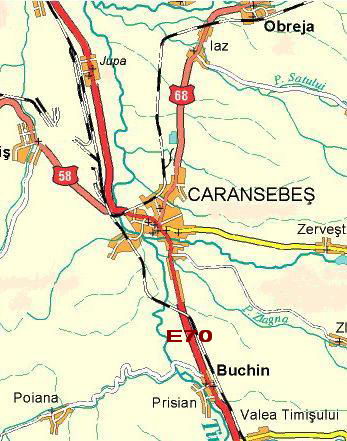 IstoricActivitatea antropologică atestată istoric poate deveni o resursă foarte valoroasă în contextul identificării și prezentării municipiului atractiv și competitiv, depășind tiparele consacrate și ineficiente de a face turismul. Din punct de vedere istoric, Caransebeșul este atestat documentar  începând cu anul 1920, însă urme ale locuirii sunt depistate încă din perioada neolitică, continuând cu epoci diferite, precum cele romane și bizantine. Spre exemplu, puternica așezare de la Tibiscum a fost construită aici de către romani.În Evul Mediu, Caransebeșul a fost atestat documentar ca fiind o așezare românească de graniță, un târg a cărei locuitori s-au bucurat de multe privilegii.Între anii 1343-1347 au fost menționate localitățile Sebeș și Caran, ca fiind separate, abia din 1484, la o diferență impunătoare de timp, a avut loc unirea celor două așezări, atestată ca formă întregită, Caransebeș. La 30 ianuarie 1498 i-au fost acordate privilegii extinse, aceleaşi cu cele avute de oraşul Buda. Începând cu anul 1556 deţine statutul de oraş şi prin urmare se transformă într-un mic centru comercial şi cultural, situat la intersecţia a două rute comerciale intens circulate.Călătorul străin Giovan Andrea Gromo, trecând prin Caransebeş la 1564-1565, în drumul său spre Transilvania, scria despre acesta că este capitala "Valahiei de dincoace de Carpaţi" şi "târgul românilor, capitala acestui ţinut". Descrie oraşul ca fiind bine populat, cu suburbii mari, cu case de lemn mari şi arătoase, cu o cetate cu ziduri groase dar fără flancuri şi fără şanţuri. În 1658 Caransebeşul îşi pierde însemnătatea pe care o avea înainte, fiind ocupat de turci. Totuși, după decadenţa din perioada otomană va urma o perioadă de creştere lentă în cadrul Banatului imperial. La 1717, după nenumărate războaie turco-austriece, Caransebeşul avea 400 de case. După acest moment începe o nouă etapă de dezvoltare a oraşului. Imperiul habsburgic înfiinţează comunităţile grănicereşti, cu rol de apărare a graniţei Imperiului cu turcii, iar centrul administrativ s-a stabilit la Caransebeş. În aceeaşi perioadă, pe plan cultural devine un focar de cultură românească, rol pe care-l va juca până la unirea Banatului cu România.EconomieCaransebeșul, una dintre cele mai vechi așezări din Banat, în secolul al XVI-lea, devenise unul dintre cele mai importante centre comerciale din regiune fiind favorizat de așezarea sa geografică la intersecția drumurilor comerciale ale Europei de sud-est și ale Europei Centrale. Istoricul ungur Pesty Frigyes (născut la Timișoara) menționa că la 1449 Caransebeșul era cunoscut ca un oraș comercial de prim rang. Industria județului Caraș-Severin este caracterizată de o mare diversitate, îndeosebi în industria grea. Principalele ramuri industriale reprezentate în județul Caraș-Severin aparțin industriilor extractivă, siderurgică, metalurgică și constructoare de mașini. Industria județului Caraș-Severin a fost afectată după anul 1989 de procesul de restructurare, însoțit de disponibilizări masive de personal. Activități economice intense sunt menționate în documente din secolul al XIX-lea. Astfel, în 1874, aici erau înregistrați 21 comercianți și 39 meseriași, existau muncitori în făbricuțele orașului sau în pădurile Comunității de Avere, iar cei mai mulți locuitori se preocupau cu agricultura și creșterea animalelor. În 1875, este construită gara Caransebeș și depoul de locomotive. Sunt terminate liniile ferate spre Timișoara (1876) și Orșova (1878). Între 1830 - 1831, la Caransebeș, peste râul Timiș, se realizează - folosind dimensiuni metalice fabricate în uzină (fier pudlat) - primul pod metalic în arc, cu calea jos, de către inginerul Carol Maderspach, unul dintre proprietarii Uzinei de metalice și de minerit din Rusca Montană. În anul 1885, se construiește o hidrocentrală electrică, se pare prima hidrocentrală din Europa și a doua din lume, de către Asociația Schmidt și Dachler, astfel că între 1885-1888 Caransebeșul este iluminat electric cu becuri Edison (la Timișoara acest lucru se întâmpla cu 6 luni înainte), timp în care în orașele mari ale lumii se discuta întâietatea gazului de iluminat sau petrolului lampant. Vechea turbină cu ax vertical este înlocuită în 1905 cu o turbină Francis care funcționează până în 1929. Dezvoltarea economică a dus la apariția mai multor societăți și asociații: Casa de păstrare, Camera comercială, Asociația meseriașilor. Începuturile industriale ale prelucrării lemnului în Caransebeș datează din anul 1912, când apare societatea Mundus, devenită mai apoi Combinatul de prelucrare a lemnului Balta Sărată. După Marea Unire din 1918, orașul se dezvoltă puternic. Comerțul și meșteșugurile înfloresc. Lemnul din pădurile Comunității de Avere va contribui la dezvoltarea prelucrării și comercializării lemnului (fabrici de mobilă, butoaie, parchet, cherestea, furnir). Apar în oraș și fabrici de cărămidă, țiglă și teracote, dar cea mai mare parte a populației lucra în agricultură. În Caransebeș sunt deschise mai multe bănci și case de păstrare pentru finanțarea activităților economice. Se dezvoltă și atelierele de reparații vagoane.După al II-lea Război Mondial au apărut noi întreprinderi și au fost modernizate cele existente. Astfel, în 1971, este dată în folosință uzina de construcții de mașini – ICM, triajul CFR este extins, transportul auto de mărfuri și călători se dezvoltă, iar în 1979 este inaugurat aeroportul din Caransebeș.În intervalul de până la Revoluția din 1989 s-a pus accent pe industrializarea forțată a economiei caransebeșene, în cadrul celei românești, în general. După 1990 s-au făcut resimțite rezultatele dezvoltării mult prea ambițioase, nejustificate și disproporționate a industriei. Multe din reperele industriale de referință și-au închis, total sau parțial, porțile. Aceasta a dus la deprecierea, mai accentuată decât la nivel național, a nivelului de trai și a gradului de dezvoltare al urbei. Dezvoltarea economică în ultimii ani s-a făcut fără existența unei strategii minime de dezvoltare a orașului și zonei. Privatizarea în turismul zonei s-a făcut în pripă, fără a avea obiective bine conturate, fără un sprijin și o coordonare necesară a statului, postprivatizare, fără implicarea acestuia în rezolvarea problemelor de infrastructură și de mediu, în promovarea de programe turistice.Tradiție și culturăMunicipiul găzduiește anual diferite concerte de muzică clasică, lansări și editări de carte și revistă, întâlniri cu scriitori: simpozioane,  mese rotunde, conferințe, expoziții tematice și pe domenii, expoziții de artă individuale sau colective, spectacole folclorice, spectacole teatrale, festivaluri și concursuri naționale și internaționale. Dintre acestea, amintim: Concursul Național de Interpretare Vocală și Instrumentală „Luță Ioviță” (ce își propune promovarea folclorului și a tinerelor talente) Ziua internațională a Rromilor (manufestări specifice de integrare europeană a rromilor)Zilele credinței și culturii în Episcopia Caransebeșului„Ruga la oraș”  (manifestare ce are ca motivație respectarea și transmiterea obiceiurilor tradiționale și locale)Hramul BisericiiConcursul național de poezie „George Suru”Tabăra de sculpturăFestivalul de muzică corală „Antoniu Seqvens”Festivalul de muzică corală „Timpotei Popovici”Festivalul Internațional de Epigrame (promovarea epigramei ca specie tânără în contextual literaturii noastre)Tabăra de creație și traducere literară „Sorin Titel”Serbările Cetății (ce vor cuprinde evocarea unor momente din istoria Caransebeșului)Toamna la Gugulani Festivalul intercommunal „Izvoare secate” (menținerea și conservarea tradițiilor populare din zonă și din țară)Festivalul „Gugulan cu car cu mere” (manifestație dedicate copiilor și tinerilor ce are ca scop conservarea folclorului autentic)Manifestări dedicate Zilei Naționale și Revoluției din 1989Manifestări dedicate Crăciunului și Anului NouExpoziţia de caricatură "Ştefan Popa Popa's"Date demograficePentru realizarea studiului demografic s-au avut în vedere recensămintele organizate în anii 2012, 2013 și 2014. Conform fișei municipiului Caransebeș furnizată de Institutul național de Statistică, pentru anul 2012 în data de 1 ianuarie, numărul de persoane stabile în 1 ianuarie este de 28.169, pe când în data de 1 iulie se stablește un număr de 27.864, împarțite pe grupe de vârstă și sex.Principalele minorități sunt cele de rromi (2,13%), ucrainieni (1,4%) și germani (1,07%). Pentru 12,01% din populație, apartenența etnică nu este cunoscută. Din punct de vedere confesional, majoritatea locuitorilor sunt ortodocși (77,07%) dar există și minorități de baptiști (3,5%), romano-catolici (3,5%) și penticostali (2,42%).Conform tabelului de mai jos, atât pentru anul 2013 cât și pentru 2014, putem observa faptul că populația predominantă este cuprinsă în intervalul 20-60 ani dar și o creștere descendentă pentru anul 2014 față de anul 2013.Sporul natural este negativ în anul 2012, numărul născuţilor vii este mai mic decât numărul decedaţilor.Relief și pedologieDeși favorizat de o așezare geografică favorabilă, solul depresiunii Caransebeș este subțire și sărac în materii hrănitoare. În zona cea mai joasă, albiile minore și luncile apelor, solul este format din aluviuni noi – nisipuri, prundișuri și argile. În lungul Timișului solul aluvionar se prezintă sub forma unei fâșii, mai îngustă la sud de Caransebeș – unde albia este mărginită de maluri înalte – și mai lată în aval, unde zona inundabilă a fost mai mare, în special pe malul drept, care este mai jos decât cel stâng. Aici, la suprafață, solul este alcătuit din nisip și argilă, iar la bază din prundișuri, un amestec care dă naștere celui mai fertil sol din zonă și unde se cultivă cerealele. Aceasta fâșie îngustă este mărginită, de o parte și alta, de o suprafață întinsă de podzol, solul caracteristic regiunilor de dealuri, sol sărac în humus. Aceste suprafețe sunt favorabile plantelor de nutreț și pomilor fructiferi.Subsolul bazinului Caransebeș este format, până la mari adâncimi, din roci friabile (argile, nisipuri, pietrișuri), depuse în acest șanț tectonic în neogen. Practic, zona Caransebeșului este o regiune formată din roci moi, înconjurată de jur împrejur de altele alcătuite din roci tari. Rocile mai vechi, pliocene, se întâlnesc pe versantul estic al Timișului, nu ca o fâșie continuă, ci ca niște insule care apar în formațiunile cuaternare. Dincolo de acestea se întinde vasta regiune a șisturilor cristaline, care formează roca predominantă a munților înconjurători. Hidrografie și hidrologieZona depresiunii Caransebeșului este udată de râul Timiș cu afluenții lui. Timișul, cel mai mare râu al Banatului (cu o lungime totală de 339,7 km, din care 241,2 km pe teritoriul românesc), își are izvoarele în versanții estici ai Munților Semenic, care se unesc cu pâraiele Semenic, Grădiște și Brebu la lacul cunoscut sub numele de Trei Ape. De aici începe Timișul.       Timișul constituie artera hidrografică principală care drenează cursurile de ape din tot spațiul încadrat de Munții Cernei, Țarcu, Muntele Mic și Munții Poiana Ruscă. Primul afluent este Râul Rece, ce vine dinspre Țarcu, în zona Teregova. De aici cursul Timișului își schimbă direcția, orientându-se de la sud către nord. La Armeniș, primește ca afluenți pe Râul Lung și Râul Alb, ambele din zona Țarcu. Ieșind din Cheile Armenișului, în Timiș, se varsă, pe stânga, două râulețe, Slatina și Golețul, râuri ce poartă numele localităților prin care trec. În dreptul Caransebeșului, pe dreapta, Timișul primește Sebeșul, ce adună toate apele din sectorul Muntele Mic. În zona satului Jupa (Tibiscum), în Timiș se varsă cel mai mare afluent din zonă – râul Bistra – format din Bistra Mare și Bistra Mărului, ce se unesc la Oțelu Roșu. Acestea adună apele din Masivul Godeanu. La Caransebeș, din cauza pantei reduse, râul descrie largi meandre. În zona Sacu, Timișul intră in județul Timiș. Se varsă în Dunăre pe teritoriul Serbiei. Sebeșul izvorăște din sudul Muntelui Mic, trece prin Borlova și Turnu-Ruieni și se varsă apoi în Timiș. Până la Borlova are aspectul unui pârâu cu ape repezi și o vale adâncă și îngustă, iar de aici panta devine mică și valea sa se lărgește treptat. Ieruga, care a trecut prin centrul orașului, este o abatere a Sebeșului, astăzi canalizată, pe care cândva existau mai multe mori, de unde și denumirea de Canalul Morilor.În anul 1581, este amintită ca „Apa Monachilor”(Aqua Monachorum). Potocul este un pârâu care udă nord-estul orașului și vara devine un firicel de apă care poate fi trecută cu piciorul. Acesta alimenta, pe vremuri, cu apă, cetatea Caransebeșului. Numele său provine din latină, poto – potare, căci într-o cronică de la Mânăstirea Neamț, se spunea „hic rivus nominatur Potocus”, cu referire la râul care alimenta așezarea. Prin cartierul Caransebeșul Nou, curge pârâul Zlagna (Zlăgnița).ClimaDatorită așezării municipiului Caransebeș în partea de sud-vest a țării, sub influența directă a Mării Adriatice și la adăpostul Munților Carpați, zona se integrează în climatul temperat-continental moderat, subtipul bănățean, cu influențe mediteraneene. Subtipul climatic al Banatului de sud și sud-est este caracterizat prin contactul dintre masele de aer atlantic și presiunea făcută de masele de aer mediteranean, ceea ce oferă un caracter moderat regimului termic. Iernile și verile fiind scurte ca durată, iar primăverile și toamnele mai lungi, temperaturile sunt moderate la ambele extreme, atât la cald, cât și la rece. Temperaturile medii variază între 0 °C și 1 °C în lunile de iarnă, iar vara sunt cuprinse între 21 - 23 °C, ceea ce demonstrează influența sudică în această parte a Banatului. Cele aproape patru luni de primăvară și toamnă oferă principala caracteristică a depresiunii Caransebeș, din punct de vedere climatic, temperatura medie anuală fiind de 11,5 °C. Clima zonei Caransebeșului este mai caldă decât a munților din est (zona Țarcu), mai rece decât a zonei din sud de pe Dunăre (unde influența mediteraneană este mai puternică) și mai moderată decât cea a câmpiei vestice.Factorii climatici din zonă determină existenţa unui climat temperat-continental moderat, subtipul bănăţean, cu influenţe mediteraneene şi oceanice. Subtipul climatic al Banatului de sud şi sud-est este caracterizat prin contactul dintre masele de aer atlantic şi presiunea făcută de masele de aer mediteranean, ceea ce oferă un caracter moderat regimului termic. Iernile şi verile fiind scurte ca durată, iar primăverile şi toamnele mai lungi, temperaturile sunt moderate la ambele extreme, atât la cald, cât şi la rece. Condiţiile climatice din zonă se caracterizează prin următorii parametri: Media lunară minimă: + 0oC … +1oC – Ianuarie; Media lunară maximă: +21oC … +23oC – Iulie-August; Temperatura minimă absolută: –32,2oC la data de 09.02.1929;  Temperatura maximă absolută: +39,6oC la data de 04.07.2000; Temperatura medie anuală: +11,5oC ; Analizând regimul precipitaţiilor, la Caransebeş, avem o medie de 737 mm/an. Cele mai mari cantităţi de precipitaţii în zona depresionară sunt în lunile mai-iunie, precum şi toamna, în octombrie-noiembrie. Zilele cu zăpadă variază între 25 şi 30 pe an. Analiza factorilor climatici (temperatura aerului, vânturile şi precipitaţiile) arată că, deşi înconjurată de înălţimi, depresiunea submontană a Caransebeşului prezintă o climă de tranziţie între cea alpină a munţilor din est (zona Ţarcu - Godeanu) şi cea de stepă a câmpiei de la vest de dealurile Buziaşului, cu influenţe ale climei mediteraneene din sud. Din punctul de vedere al căilor de comunicaţie din zonă, STAS 1709/1 – 90 situează amplasamentul în zona de tip climateric II, cu valoarea indicelui de umiditate Im = 0 … 20.SECŢIUNEA IIANALIZA PRINCIPALELOR SECTOARE PRIORITARE ALE MUNICIPIULUI CARANSEBEŞMEDIUL PRIVATCaracteristici generaleMediul privat reprezintă un sector important pentru dezvoltarea municipiului Caransebeș. Dezvoltarea zonei se bazează, în principal, pe acțiunile întreprinzătorilor privați, pentru a asigura creșterea sau dezvoltarea acelor ramuri și subramuri ale economiei zonei, pentru expoatarea la maximum a potențialului local existent.În acest fel, se preconizează creșterea atractivității mediului de afaceri, îmbunătățirea infrastructurii fizice (tehnice) și instituționale dependente de organele puterii locale, adoptarea unor reglementări locale coerente și stabile, vizând atragerea investitorilor autohtoni și, mai ales, străini.Contribuția sectoarelor prioritare la formarea cifrei de afaceri: După cum se poate observa și în graficul de mai jos, cea mai mare contribuție la formarea cifrei de afaceri este sectorul producției de piese pentru autovehicule și motoare de autovehicule.Pe lângă sectoarele menționate în grafic, mai amintim și fabricarea băuturilor, fabricarea produselor din lemn, plută, paie și din alte materiale vegetale, fabricarea mașinilor și utilajelor pentru agricultură și exploatări forestiere, fabricarea materialului rulant, recuperarea a materialelor reciclabile, comerț cu autovehicule, comerț cu amănuntul și echipamentul informatic și de telecomunicații în magazinele specializate, restaurante, baruri și alte activități de servire a băuturilor, închirierea și subînchirierea bunurilor imobiliare proprii sau închiriate, activități de protecție și gardă, activități de jocuri de noroc și pariuri.Figura 1 – Contribuția sectroarelor prioritare la formarea cifrei de afaceri (Lei)Numărul întreprinderilor active pe sectoare de activitateConform datelor furnizate de INS, în municipiul Caransebeș există un număr de 527 întreprinderi active.Cu privire la numărul întreprinderilor active pe sectoare de activitate, s-a identificat sectorul de comerț cu amănuntul (cu excepția autovehiculelor și motocicletelor) ca fiind cel mai activ sector din municipiul Caransebeș. Pe lângă sectoarele enumerate mai jos, mai amintim următoarele sectoare cu o activitate mai redusă dar totuși importante cum ar fi: agricultură, vânătoare şi servicii anexe, silvicultură şi exploatare forestieră, alte activităţi extractive, fabricarea băuturilor, fabricarea articolelor de îmbrăcăminte, fabricarea hârtiei şi a produselor din hârtie, fabricarea altor produse din minerale nemetalice, industria construcţiilor metalice şi a produselor din metal (exclusiv maşini, utilaje şi instalaţii), fabricarea de mobilă, colectarea, tratarea şi eliminarea deşeurilor; activităţi de recuperare a materialelor  reciclabile, lucrări de geniu civil, activităţi de poştă şi de curier, telecomunicaţii, activităţi de servicii în tehnologia informaţiei, intermedieri financiare (cu excepţia activităţilor de asigurări şi ale fondurilor de pensii), activităţi juridice şi de contabilitate, publicitate şi activităţi de studiere a pieţei, alte activităţi profesionale, stiinţifice şi tehnice, activităţi de secretariat, servicii suport şi alte activităţi de servicii prestate în principal întreprinderilor.Figura 2 – Numărul întreprinderilor active pe sectoare de activitateCifra de afaceri a întreprinderilor activeLa formarea cifrei de afaceri, întreprinderile cu cea mai mare contribuție sunt din sectorul fabricării autovehiculelor de transport rutier, a remorcilor și semiremorcilor, cu o cifră de afaceri de 206.731.840 lei.Sectorul de comerț cu amănuntul este cel de-al doilea sector cu o activitate ridicată, mai exact 143.602.399. Alte sectoare cu cifre de afaceri ridicate sunt:Industria alimentară;Fabricarea hârtiei şi a produselor din hârtie;Fabricarea de maşini, utilaje şi echipamente n.c.a.;Silvicultură şi exploatare forestieră;Agricultură, vânătoare şi servicii anexe.Figura 3 – Cifra de afaceri a întreprinderilor activeNumăr de angajați din întreprinderile active Figura 4 – Numărul mediu al salariaților întreprinderilor activeReferitor la numărul mediu de salariați, cel mai mare număr de angajați s-a identificat în sectorul de comerț cu amănuntul (cu excepția autovehiculelor și motocicletelor), sector care s-a demonstrat ca fiind cel mai activ sector din muncipiu Caransebeș. Un număr mai redus de salariați, aproximativ 30-40 angajați per sector mai întâlnim și pentru următoarele sectoare:Fabricarea băuturilor;Fabricarea altor produse din minerale nemetalice;Repararea, întreţinerea şi instalarea maşinilor şi echipamentelor;Activităţi auxiliare pentru  intermedieri financiare, activităţi de asigurare şi fonduri de pensii;Activităţi de secretariat, servicii suport şi alte activităţi de servicii prestate în principal întreprinderilor;Activităţi referitoare la sănătatea umană.Forța de muncă În urma analizei informațiilor oferite de Directia de Statistică Caransebeș pentru anul 2012 s-a indentificat un număr de 7.697 salariați și 351 șomeri dintre care 194 barbați și 157 femei.În comparație cu statisticile din anul 2014, se observă o scădere a numărului de șomeri, de la 351 în 2012 până la 270 în 2014 (bărbați 130, femei 140).Oportunităţi şi provocăriInvestițiile din mediul privat vor fi benefice pentru o dezvoltare armonioasă și durabilă a Caransebeșului și a zonei. Atragerea, atât a investitorilor străini, cât și obținerea de fonduri europene va presupune, nu doar o mai puternică integrare a Zonei Caransebeș în Regiunea  Vest și în Euroregiunea Dunăre - Criș - Mureș – Tisa, ci și constituirea unui mediu favorabil vieții și activităților economice. În acest fel se preconizează creșterea atractivității mediului de afaceri, îmbunătățirea infrastructurii fizice (tehnice) și instituționale dependente de organele puterii locale, adoptarea unor reglementări locale coerente și stabile, vizând atragerea investitorilor autohtoni și, mai ales, străini. Se pune un accent foarte mare pe implementarea unor activități insdustriale care să poată fi competitive pe piașa europeană, prin utlizarea de către acestea a unor echipamente și tehnoligii avansate care să confere produselor un avantaj competitiv și serviciilor un nivel de calitate ridicat.De asemenea este necesară încurajarea apariției de mici întreprinderi, mobile și dinamice, precum și dezvoltarea ramurii serviciilor.Unul dintre punctele esențiale care trebuie urmărit și atins este corelarea legislației locale cu aquis-urile comunitare acceptate de către România odată cu aderarea la UE. Astfel, se vor asigura condițiile necesare dezvoltării sectorului economic din municipiul Caransebeș în conformitate cu prevederile legislației naționale și europene.Unul dintre provocările cu care se confruntă municipiul Caransebeș în momentul actual și care, pe viitor la pune municipiul Caransebeș pe harta principalelor municipii dezvoltate din punct de vedere economic, este înființarea unui punct vamal – municipiul Caranseșeb fiind oraș de tranzit – activitate care se derulează foarte greu din cauza birocației excesive.Rezultate cercetare Slaba implicare a mediului de afaceri în cadrul municipiului Caransebeș a fost remarcată cu precădere de către majoritatea respondenților (69,56%), care s-au confruntat cu problema găsirii unui loc de muncă și a slabei pregătiri practice dobândite în timpul studiilor, având în vedere și problemele identificate la unitățile de învâțământ.Figura 5 – Nivelul de dezvoltare al mediului privatNivelul scăzut a infrastructurii de afaceri a fost identificat de majoritatea caransebeșenilor, 53 respondenți afirmând faptul că infrastructura de afaceri nu este suficientă pentru asigurarea unei dezvoltări optime a mediului de afaceri.Figura 6 -  Nivelul infrastructurii de afaceri pentru asigurarea unei dezvoltări optime a mediului de afaceriAceeași situație deficitară o întâlnim și la întrebarea: „Considerați că APL (Autoritatea Publică Locală) oferă suficient sprijin dezvoltării mediului privat?”Caransebeșenii nu s-au identificat ca fiind mulțumiți de implicația APL în dezvoltarea mediului privat așa cum se poate observa în graficul de mai jos, 47 din 69 respondenți.Figura 7 – Sprijinul APL în dezvoltarea mediului privat„Dezvoltarea economică”, a fost considerat drept foarte important de către 66%, dintre persoanele participante la studiu, semnificând faptul că acest sector este prioritar pentru dezvoltarea muncipiului Caransebeș.Figura 8 – Prioritatea pentru dezvoltarea economicăConcluzii şi recomandăriMunicipiul Caransebeș deține un potențial ecomomic foarte mare, conferit atât de poziția geografică, cât și de resursele deținute însă aceasta nu este suficient exploatat la momentul actual.RecomandăriÎn urma rezultatelor obţinute în urma analizei mediului privat se oferă următoarele recomandări:Implementarea în zonă a tehnologiilor înalte, cât și formarea/recalificarea forței de muncă în conformitate cu cerințele economiei reale moderne specifice zonei;Încurajarea investițiilor străine;Atragerea și susținerea IMM-urilor prin oferire de forță de muncă calificată;Accesarea fondurilor europene pentru menținerea și dezvoltarea sectoarelor prioritare ale muncipiului cum ar fi cel al producției de piese pentru autovehicule și motoare de autovehicule;Înființarea unui punct vamal în municipiul Caransebeș;Susținerea dezvoltării economice a firmelor de producție și utilizarea resurselor naturale existente, precum și a forței de muncă.INFRASTRUCTURĂ (EDUCAȚIONALĂ, DE SĂNĂTATE, SOCIALĂ, TRANSPORT)Caracteristici generaleConform statisticilor din fondul funciar 2013, numărul total de populație înscrisă pe nivele de educație este de 6.105, distribuiți după cum urmează:	Municipiul Caransebes – Populația școlară pe niveluri de educațieMunicipiul Caransebeș dispune de 10 unități scolare. Există trei instituții de învățământ preșcolar, o unitate pentru învățământ primar și gimnazial și 6 licee. Figura 9 – Unități școlare din municipiul CaransebeșÎn ceea ce privește numărul de absolvenți aferenți anului 2012 numărul total este de 925 majoritatea fiind absolvenți de liceu (588 elevi).Figura 10 – Absolvenți pe niveluri de educațieCu privire la personalul didactic, s-a identificat un total de 432 persoane. Pe nivele de educație, personalul didactic se împarte astfel:Învățământ preșcolar 56;Învățământ primar și gimnazial (inclusiv invățământul special) 105; Învățământ primar 41; Învățământ gimnazial (inclusiv învățământul special) 64; Învățământ  liceal 27.Conform datelor statistice furnizate de INS, în anul 2013 municipiul Caransebeș dispunea de următoarea bază materială pentru învățământ:Figura 12 – Baza materială de învățământ din municipiul CaransebeșMunicipiul Caransebeș dispune de 222 săli de clasă, cele mai multe săli fiind pentru învățământul liceal (184), urmat de învățământul primar și gimnazial.În municipiul Caransebeș pe niveluri de educație întâlnim următoarele dotari:Laboratoare școlare, pe niveluri de educație 34; Săli de gimnastică, pe niveluri de educație 6; Ateliere școlare, pe niveluri de educație 26;Numărul PC-urilor, pe niveluri de educație 332; Terenuri de sport 4.Figura 13 -  Baza de învățământ - DotăriMunicipiul Caransebeș dispune de 7 școli pentru diferite domenii de specializare: constructoare de mașini, pedagogic, forestier, teologic,arte etc. Liceul teoretic Traian Doda În prezent liceul dispune de: Colegiu Național C. D. Loga În prezent liceul dispune de: Pentru Colegiul Naţional „C.D. Loga” s-a dezvoltat un proiect ce presupune construirea unui campus universitar, a unor lucrări de amenajare. Acesta va fi continuat în oraşul de pe Timiş şi Sebeş, administraţia locală afirmând faptul că se vor lua măsurile necesare pentru dezvoltarea investiţiei.Obiectivul principal al proiectului „Realizare (construire) campus şcolar la liceul pedagogic C.D. Loga din Caransebeş, județul Caraş-Severin” este reprezentat de asigurarea unor condiţii optime de desfăşurare a activităţilor din cadrul colegiului național C.D. Loga prin reabilitarea şcolii, a şcolii de muzică şi a cantinei şi construirea unui campus preuniversitar.Proiectul „Realizare (construire) campus şcolar la liceul pedagogic C.D. Loga din Caransebeş, jud. Caraş-Severin” contribuie la atingerea obiectivelor Programului Operaţional Regional, Axa prioritară 3 „Îmbunătăţirea infrastructurii sociale”, Domeniul Major de Intervenţie 3.4 „Reabilitarea, modernizarea, dezvoltarea şi echiparea infrastructurii educaţionale preuniversitare, universitare şi a infrastructurii pentru formare profesională continuă”.Deoarece locaţia de implementare a proiectului este situată în municipiul Caransebeş – reşedinţă de judeţ, reabilitarea colegiului național C.D. Loga şi construirea unui campus va genera efecte benefice nu numai pentru elevii din municipiu ci şi pentru cei din localităţile învecinate – oferindu-le acestora oportunitatea şi condiţiile necesare pentru efectuarea studiilor.Grupul Scolar de Transporturi Auto Din anul 1995, Școala Profesională se transformă în Grup Școlar de Transporturi Auto Caransebeș cu scopul de a pregăti forţa de muncă pentru sectorul de transporturi auto, asigurând personal calificat pentru judeţele Caraş-Severin şi Timiş.Paleta de meserii în care se pregătesc elevii corespunde actualei cerințe ale pieței muncii.  Grup Școlar Forestier Repere istorice Învățământul forestier din Caransebeș își are începutul din anii 1881-1889, urmare a bogatelor resurse forestiere existente în județ și înființării primei fabrici de furnire estetice din țară, în anul 1873, la Balta Sărată. În decursul timpului au funcționat următoarele tipuri de școli:  școala profesională: tâmplari, dulgheri, dogari, pădurari, electricieni, tapițeri, sculptori, mecanizator exploatări forestiere;  școala de maieștri: tâmplari cherestea, placaj, panel și furnire, exploatări forestiere;  liceu industrial: prelucrarea lemnului, silvicultură, exploatări construcții și transporturi forestiere, mecanic, electrotehnic. Prezent și perspective: Grupul Școlar Forestier Caransebeș asigură pregătirea elevilor în următoarele profiluri și meserii:  Liceu curs de zi: prelucrarea lemnului, mecanizatori exploatări forestiere, silvicultura;  Liceu curs seral: științe ale naturii;  Școala profesională: tâmplar, tapițer, mecanic întreținere, mecanizator exploatări forestiere;  Școala de ucenici: tapițer, dulgher;  Școala postliceală: contabilitate, agent de gestiune, tehnician silvic. Având in vedere resursele umane existente, baza materială și comanda socială se dorește o lărgire a spectrului elevilor prin înființarea unor clase în domeniul silviculturii, protecția mediului și bancar. Servicii oferite de școală  pregătire conform specificului meseriei;  cazare internat;  masă cantină;  practică în ateliere sau agenți economici;  permis de conducere a tractorului pentru clasele de silvicultura și mecanizatori exploatări forestiere;  perspectiva ocupării unui loc de muncă. Grupul Școlar Construcții de mașini Repere istorice La baza înființării Grupului Școlar a stat Secția Școlară din cadrul Grupului Școlar ICM Reșița, care își avea sediul în Caransebeș și care în anul școlar 1972 - 1973 a funcționat cu trei clase. Secția Școlară a funcționat în 1972 -1973 sub conducerea dir. adj. al Grupului Scolar ICM Reșita, ing. Bostioca Ioan. Începând cu anul 1973 - 1974, în baza HCM 655 / 1973, s-a înființat oficial "Grupul Școlar pentru Construcții Mașini Caransebeș", cuprinzând: - liceu mecanic; - școală profesională; - școala de maieștri. Grupul Școlar a fost înființat cu scopul asigurării cu muncitori calificați și cadre medii de specialitate a Întreprinderii de Construcții Metalice Caransebeș, precum și a noilor unități industriale preconizate a se înființa pe platforma industrială a orașului Caransebeș. Din 1982 a mai fost atasat un P + 3, cu un număr de 16 săli de clasa, 4 laboratoare și 3 cabinete.De atunci și până la Revoluție, nu s-au mai produs modificări semnificative. Dupa Revoluție au început, ca în toate sectoarele de activitate a societății românești, modificări semnificative, datorate Reformei din învățământul preuniversitar. Servicii oferite Fiecare clădire, din complexul Grupului Școlar, este prevăzută cu încălzire, centrală proprie, au fost modernizate cu forțe proprii și ajutoare externe laboratoarele și cabinetele existente, mobilierul din întregul Grup Scolar. Școala Teologică. Școala de Muzică și Arte Plastice CaransebeşOportunităţi şi provocăriOferta de învățământ pentru municipiul Caransebeș este relativ limitată iar cadrele didactice existente nu sunt susținute și motivate. O bună pregătire a elevilor are ca rezultat rată de absolvire mare, lucru care conform statisticilor pentru municipiul Caransebeș, trebuie îmbunătățit.O pregătire a cadrelor didactice pentru o societate informationalizată ar fi o oportunitate de dezvoltare a acestui sector al învâțământului. Proiectele de finanțare dar și susținerea comunității locale (Consiliul local, ONG-uri) de asemenea pot fi identificare ca un instrumente de dezvoltare.Interesul comunității școlare față de oferta educațională a școlii, dezvoltarea și promovarea imaginii pozitive a educației se pot identifica drept strategii de promovare, depistarea de resurse extrabugetare în vederea achiziționării de echipamente pentru dotarea spațiilor de învățământ și ale cabinetelor și laboratoarelor.Evaluarea informativă ce nu urmăreşte creativitatea, originalitatea, dobândirea unor deprinderi de muncă intelectuală şi/sau practice la elevi, scade interesul acestora pentru învăţare.Decalajul între curriculum-ul preuniversitar şi cel universitar riscă să pregătească elevii şi studenţii pentru a dobândi o cultură generală inutilă pentru piaţa muncii de aceea trebuie oferite informații clare și acurate cu privire la specificul fiecărei şcoli.Se propune o reabilitare a infrastructurii de educaţie prin modernizarea și/sau extinderea unităților de învățământ, reabilitarea spațiilor de cazare și masă care deservesc unitățile școalare, dotarea cu echipamente moderne a laboratoarelor și atelierelor școlare, asigurarea mijloacelor de transport pentru elevii din localitățile izolate, etc. O altă arie de intervenție este modernizarea procesului de invățământ și crearea de servicii de consiliere, orientare și informare privind cariera prin adaptarea curriculei și metodelor educative la cerințele angajaților, corelarea pregătirii profesionale a elevilor și studenților cu cerințele pieței muncii, promovarea parteneriatelor etc.Rezultate cercetareÎn continuare, am analizat problemele întâmpinate în funcție de starea unităților de învățământ de către respondenți. Astfel, tabelele corespunzătoare sunt:Figura 14 - Starea unităților de învățământ din municipiul CaransebeșDin tabelul de mai sus observăm faptul că 54 din 15 respondenți au răspuns că unitățile de învățământ din Caransebeș necesită îmbunătățiri, mai exact 78,26%, restul de 15 respondenți identificându-se cu afirmația că aceste instituții sunt modernizare și dotate corespunzător.Aceeași situație o întâlnim și în cazul grădinițelor și creșelor așa cum se poate observa în graficele de mai jos:Figura 15 – Starea grădinițelor în municipiul CaransebeșS-au identificat 62 respondenți din totalul de 69 cu răspunsul referitor la necesitatea unei îmbunătățiri a grădinițelor din municipiul Caransebeș și doar 7 au susținut faptul că nu necesită îmbunătățiri, reabilitări sau extinderi.Figura 16 -  Starea creșelor din municipiul Caransebeș	Situația în cazul creșelor este asemănătoare cu cea a grădinițelor, majoritatea respondenților, mai exact 91.3% doresc să se aducă îmbunătățiri și reabilitări creșelor. 	Starea creșelor nu este singura problemă identificată dar și numărul insuficient de creșe raportat la numărul de copiii.  	După cum se poate observa în tabelul de mai jos, mai mult de jumătate din repondenți (55%) au afirmat faptul că numărul creșelor este insuficient.		Figura 17 – Numărul creșelor și necesitatea înființării unor unități noiConcluzii și recomandăriUnitățile de învățâmânt din municipiul Caransebeș sunt corelate cu numărul de elevi însă acestea necesită intervenții în ceea ce privește infrastructura și dotarea acestora pentru a asigura condiții optime de desfășurare a activităților.În ceea ce privește numărul grădinițelor, este necesară suplimentarea/înființarea unor noi locații pentru a asigura accesul tuturor copiilor.Recomandări:Realizarea de investiții în modernizarea, extinderea și dotarea unităților de învățământ din municipiul Caransebeș;Promovarea importanței educației cât și o segmentare mai specifică pentru fiecare centru educational în funcție de specializare;Oferirea de consiliere, orientare, informare prinvind cariera prin adaptarea curriculei și metodelor educative la cerințele angajaților;Promovarea parteneriatelor și a schimbului de experiență;Îmbunătățirea infrastructurii de transport pentru elevii din zonele învecinate.INFRASTRUCTURA DE SĂNĂTATEa) Caracteristici generaleÎn domeniul asistenței medicale spitalicești există o dispersie neuniformă a cadrelor medicale cu studii superioare (medici, farmaciști, biologi, etc.) existând o dificultate ridicată de a fi atrași medici specialiști, mai ales cei din specialitățile deficitare. Modul de rezolvare ar putea fi definirea unei oferte publice pentru atragerea acestor specialiști. Migrarea de personal medical (medici, asistente) în spațiul European este o problemă nu doar a orașului ci la nivel național.Direcţia judeţeană de Sănătate Publică şi Serviciul Judeţean de Ambulanţă au prezentat activitatea pe serviciile de urgenţă coroborată în mod direct cu resursa umană disponibilă pe acest segment. În județ funcţionează două servicii de urgenţă spitaliceşti – Unitatea de Primiri Urgenţe (UPU) Reşiţa şi Centrul de Primiri Urgenţe (CPU) Caransebeş.Structura de personal la Reşiţa este formată din 7 medici, 47 asistenţi medicali şi 45  personal auxiliar. Portrivit DSP, la Caransebeş structura este subdimensionată, respectiv 4 medici, 12 asistenţi medicali şi doi alţi angajaţi. În ceea ce priveşte parametrii activităţii, la Reşiţa, din aproape 50.000 de prezentări sau solicitări, 9.100 au fost chirurgicale, 8.766 – pediatrice şi 31.000 alte tipuri.Ca urmare au fost efectuate 9.500 de internări, aproape 40.000 au fost tratate ambulator şi 372 au reprezentat transferuri către alte unităţi.Centre medicale: Cabinet Școlar Caransebeș, Serviciul Ambulanță Stație Caransebeș, Spitalul Municipal de Urgență Caransebeș.Unităţi sanitare, pe categorii de unităţi sanitare şi forme de proprietate: Figura 18 – Unități sanitarepe forme de proprietateFigura 19 -  Categorii de cadre medico-sanitareSpitalul Municipal de Urgență CaransebeșSpitalul Municipial de Urgență din municipiul Caransebeș a beneficiar de fonduri pentru reabilitarea acestuia, fonduri primite în cadrul Programului Operațional Regional 2007 – 2013.Proiectul „Reabilitarea, modernizarea si dezvoltarea activitatilor de ambulatoriu in specialitatea radiologie-imagistica medicala si TBC din Spitalul Municipal de Urgenta Caransebes, jud. Caras-Severin” vizeaza imbunatatirea calitatii infrastructurii serviciilor de asistenta medicala din Caransebes si localitatile limitrofe in vederea cresterii calitatii vietii locuitorilor municipiului.Ca urmare a implementarii proiectui, ambulatoriul cu specialitatea radiologie-imagistica medicala si TBC din Spitalul Municipal de Urgenta Caransebes dispune de 6 noi tipuri de servicii medicale, 13 noi echipamente medicale performante (angiograf multifunctional, mamograf digital, aparat radiologie dentara panoramica, aparat radiologie dentara retroalveolara, aparat developare clasica automat, imprimanta profesionala pe film diagnostic, C-arm mobil, aparat grafie digitala dispensar TBC, aparat grafie digitala in urgenta, sistem printare pe hartie, statie pacs de mare capacitate, detector digital pentru aparat roentgen clasic, aparat rezonanta magnetica nucleara) si o suprafata reabilitata/modernizata de 722,9 mp.Oportunități și provocăriO problemă nu doar a orașului, ci existentă la nivel național, este migrarea de personal medical (medici, asistente) în spațiul European. Modul de rezolvare ar putea fi definirea unei oferte publice pentru atragerea acestor specialiști.Principalele probleme sau obstacole întâmpinate sunt legate de insuficienţa personalului de specialitate, timpi de așteptare mari pentru recepția rezultatelor investigațiilor paraclinice şi la solicitarea consultărilor de specialitate, precum şi absenţa spaţiilor cu destinație de izolator. Printre proiectele pentru 2015 se numără reamenajarea şi extinderea serviciilor medicale de urgență, continuarea dotării cu aparatură și echipamente medicale, recrutarea de personal de specialitate, precum şi înfiinţarea unui cabinet de medicină dentară de urgenţă.Dezvoltarea sistemului de servicii de sănătate implică în primul rând reabilitarea infrastructurii de sănătate prin renovarea spitalelor, dotarea cu echipamente medicale performante, asigurarea de personal medical astfel încât să se realizeze o apropiere a indicatorilor de sănătate cu țările dezvoltate.Rezultate cercetareStarea proastă a infrastructurii de sănătate a fost remarcată în proporție de aproape 100%, mai exact 98,55% dintre respondenți au specificat necesitatea îmbunătățirii infrastructurii de sănătate, atât a serviciilor cât și a instrumentelor.În urma acestei analize, dotarea necorespunzătoare a unităților medicale publice este o problemă menționată de majoritatea cetățenilor. Acest lucru se poate datora atât salariilor scăzute, ceea ce atrage lipsa personalului calificat, cât și lipsa unor investiții pentru achiziționare de aparatură profesionistă, toate cele menționate ducând la un nivel foarte scăzut a serviciilor de sănătate.Figura 20 – Situația infrastructurii de sănătateCum se poate observa în graficul de mai jos, problema lipsei investițiilor în perfecționarea cadrelor medicale este recunoscută de către respondent în proporție de 94,2%. Doar 4 din 69 respondenți au afirmat faptul că nu se necesită investiții în acest domeniu.Figura 21 -  Necesitatea investițiilor în perfecționarea cadrelor medicaleÎn plus, infrastructura de sănătate are nevoie de îmbunătățiri și la capitolul centre de zi/centre de recuperare, 75,36% din caransebeșeni au afirmat faptul că nu există centre de recuperare sau de zi în municipiu.Figura 22 – Centre de zi/Centre de recuperare în municipiul CaransebeșPentru identificarea exactă a serviciilor medicale ce necesită îmbunătățiri, respondenții au fost rugați să răspundă la următoarea întrebare: „Ce noi specialități medicale și ce noi servicii medicale ar trebui să se dezvolte  în Caransebeș?”În urma analizei răspunsurilor, cele mai multe răspunsuri au fost: urologia (15,94%), oncologia (10,14%), oftalmologia (10,14%), ortopedia și ORL (8,69%) și cardiologia (5,79%).Pe lângă cele specificate mai sus, s-au mai identificat și neurologia, dermatologia, reumatologie, endocrinologie, reabilitarea și modernizarea spitalului dar nu în ultimul rând faptul că caransebeșenii sunt nevoiți să meargă în alt oraș, cum ar fi Timisoara, pentru a-și realiza un control de sănătate de orice tip.Figura 23 – Specializări medicale/noi servicii medicale care trebuie îmbunătățiteNivelul de prioritate pentru dezvoltarea comunității pentru infrastructura și serviciile de sănătate a fost considerat de 55,07% dintre caransebeșeni drept „foarte importante” urmat de zona „important” cu 20,28%.Figura 24 -  Prioritățile pentru dezvoltarea infrastructurii și serviciilor de sănătateConcluzii și recomandăriPersonalul medical și atragerea acestuia reprezintă o problemă existentă la nivel național, problemă cu care se confruntă și municipiul Caransebeș.De asemenea, este necesară realizarea unor investiții în extinderea specializărilor prin care se acordă servicii mediacale, concomitent cu modernizarea infrastructurii medicale de bază, pentru asigurarea de condiții optime locuitorilor municipiului.Recomandări:Ca urmare a realizării analizei infrastructurii de sănătate, principala problemă identificată este insuficiența personalului calificat și infrastructura deficitară care necesită îmbunătățiri pentru a a se asigura servicii medicale de calitate locuitorilor din municipiul Caransebeș și nu numai.Principala recomandare pe lângă atragerea și menținerea persoanelor calificate, dotarea spitalelor cu echipamente medicale performante și reabilitarea Spitalului Municipal de Urgență.INFRASTRUCTURA SOCIALĂCaracteristici generalePrincipalele organisme specializate din domeniul asistenței sociale sunt:Serviciul Public de Asistență Socială;Complexul de servicii sociale Bunavestire Caransebeș.Acesta este un centru specializat pentru copiii cu dezabilități, centru de recuperare și reabilitare, centru de integrare prin terapie ocupațională pentru persoane adulte, centru care acordă servicii pentru dezvoltarea deprinderilor de viața independentă.Tipurile de servicii sociale oferite de acest centru sunt: găzduire pe perioada nedeterminată, asistență medicală și îngrijire, suport emoțional, consiliere socială și orientare profesională, recuperare/reabilitare, educare, socializare și petrecere a timpului liber, reintegrarea familială și comunitare, îngrijire personală, informare și orientare, integrare/reintegrare profesională, informare, integrare comunitară.Beneficiarii acestui complex sunt copii și tineri cu dezabilități. Aceștia s-au identificat într-un număr de 48 în data de 31.12.2006. Statisticile pentru 31.12.2007 au fost de 62 copii și tineri cu dezabilități. Complexul de servicii sociale “Bunavestire”: a avut un număr de 109 persoane cu dezabilități în anul 2001. În decursul anilor numărul s-a arătat descrescător, mai exact în 2003 au fost 46 persoane cu dezabilități iar în 2005 doar 35.Situația copiilor cu nevoi speciale ce necesită încadrarea sunt într-un total de 115 persoane.Programele de Interes Național finanțate de Autoritatea Națională pentru Protecția Drepturilor Copiilor (ANPDC) contribuie la realizarea obiectivelor de reformare a sistemului de servicii și instituții destinate îngrijirii, protecției și promovării drepturilor tuturor copiilor și la asigurarea funcționării adecvate a acestui sistem, în vederea îmbunătățirii indicatorilor de performanță și a respectivelor servicii și instituții.ONG-uri și fundațiile active acreditate din domeniul social sunt: Asociația CaritasFundația Crestină Copii Nostri Asociatia Ioan Popașu.În data de 8 ianuarie 2015 a fost semnat un contract de finantare pentru centru de educație și îngrijire “Sfântul Vasile cel Mare”, aplicantul proiectului fiind Consiliul Județean Caraș-Severin în parteneriat cu Episcopia Caransebeșului. Valoarea proiectului este de 1.448.939,3 lei respective 323.085 euro. Obiectul proiectului este “Creșterea gradului de conștientizare privind problematica de gen în rândul populației rome din zona Caransebeș”. Înființarea unui centru de educație și îngrijire adresat copiilor de la 0 la 3 ani din familii sărace, monoparentale și din familii dezorganizate din zona Caransebeș. Centrul va oferi activități educaționale, recreative și de îngrijire specializate. Deoarece principala minoritate este cea a rromilor (2,13%), șe urmărește organizarea unui seminar și a patru grupuri de lucru privind abordarea problematicii egalității de gen, promovarea egalității de gen și a echilibrului între viața profesională și cea privată. Conform informațiilor furnizate de Biroul Judetean al Rromilor ce funcționează în cadrul Instituției Prefectului, problemele cu care se confruntă comunitățile de rromi din Caransebeș sunt majore, foarte numeroase și de mare diversitate: Lipsa actelor de identitate, acte de stare civilă, acte de proprietate terenuri și imobile;Lipsa asigurărilor de sănătate, medici de familie;Lipsa acuta de locuințe, locuințe degradate, locuințe suprapopulate, dotări edilitare minime;Cazuri de copii bolnavi, cu handicap, cu HIV sau SIDA;Cazuri numeroase de abandon școlar;Lipsa locurilor de muncă, etc.Referitor la siguranța publică, pentru managementul situațiilor de urgență (inundații, incendii, explozii, avarierea gravă a sistemelor de gospodărie comunală, etc) funcționează din 2005, Inspectoratul General pentru situații de urgenta “Semenic” al județului Caraș-Severin cu subunități la Caransebeș, împreună cu C.J.S.U. (organism inter-instituțional de sprijin în managementul situațiilor de urgență). Alimentare cu energie electrică: gestiunea energiei electrice până la consumatori este realizată de societatea comercială Enel Distribuție Banat.Caransebeș se afla în programul de dezvoltare a Enel Distributie Banat, datorită necesității extinderii de rețele electrice. Obiectivul acestui program este asigurarea cu energie electrică a consumatorilor în condiții de calitate și eficiență cu respecarea legislației de mediu, reașezarea acestuia se face prin lucrări de exploatare, mentenanță și modernizare a instalațiilor electrice parametri de calitate și siguranța proiectată. Iluminatul public din interiorul localitatilor este asigurat de catre administraţiile locale aflate în gestiunea filialei, ce au ca rezultat final menținerea și/sau dezvoltarea instațiilor.Din punct de vedere al infrastructurii de locuit, situația din municipiul Caransebeș se prezintă astfelConform datelor statistice din anul 2012 furnizate de Direcția Județeană de Statistică Suprafața locuibilă totală existentă în municipiul Caransebeș este de 567.200 metri pătrați arie desfășurată, din care proprietatea publică se extinde pe o suprafață de 5180 metri pătrați, iar restul de 562.020 metri pătrați este alcătuită din proprietățile private.Figura 25 – Metrii pătrați de arie desfășuratăNumărul de locuințe existente la sfârșitul anului 2013, conform statisticilor este de 11.896. După forma de proprietate se identifică un număr de 202 pentru sectorul public și un număr semnificativ mai mare, de 11.694 pentru sectorul privat.Figura 26 – Locuințe existenteOportunități si provocăriCu privire la sectorul social, s-a identificat o infrastructură inadecvată segmentelor de populație defavorizată, insuficiența dezvolării infrastrucurii și serviciilor sociale pentru categoriile defavorizate de persoane nu duce decât la scăderea nivelului de trai și o creștere a sărăciei.Oportunitățile cu privire la acest sector ar fi cofinanțarea din bugetul consiliului județean a “Centrului de igienă mamă și copil”, obținerea unor finanțări nerambursabile pentru înființarea unui centru de reeducare al copiilor și unui centru pentru persoanele suferinde de boala Alzheimer, dezvoltarea de parteneriate cu Episcopia Caransebeșului.Cu privire la incluziunea socială, o problemă identificată în muncipiul Caransebeș este numărul relativ mare a rromilor. Problemele cu care se confruntă comunitățile de rromi din Caransebeș sunt majore, foarte numeroase și de mare diversitate: Lipsa actelor de identitate, acte de stare civilă, acte de proprietate terenuri și imobile;Lipsa asigurărilor de sănătate, medici de familie;Lipsa acută de locuințe, locuințe degradate, locuințe suprapopulate, dotări edilitare minime;Cazuri de copii bolnavi, cu handicap, cu HIV sau SIDA;Cazuri numeroase de abandon școlar;Lipsa locurilor de muncă, etc.Pentru incluziunea socială se urmărește facilitarea participării la formare profesională pentru persoanele care provin din grupuri dezavantajate, integrarea pe piața muncii a rromilor prin Programul special de ocupare a forței de muncă cu număr mare de etnici rromi și Bursa locurilor de muncă pentru persoanele de etnie rromă.Rezultate cercetareUrmare a aplicării chestionarelor s-a identificat necesitatea realizării unor programe de integrare socială a grupurilor defavorizate, promovarea culturii antreprenoriale și a economiei sociale în rândul acestora, precum ș înființarea/modernizarea centrelor comunitare.Concluzii și recomandăriÎn urma analizei infrastructurii sociale, se recomandă: Dezvoltarea de parteneriate cu ONG-urile din domeniu; Desfășurarea de acțiuni comune cu ONG-uri din domeniul social; Promovarea inițiativelor de protecție a copilului (prevenirea abandonului, menținerea și dezvoltarea relațiilor beneficiarilor cu părinții/familia, prevenirea și combaterea abuzului și a neglijării copilului); Asigurarea finanțării/cofinanțării de asistență socială și unităților medico-sociale precum Programelor de interes național, în vederea prevenirii excluziunii sociale.INFRASTRUCTURA DE TRANSPORTCaracteristici generaleMunicipiul Caransebeș se găsește la încrucișarea a patru drumuri principale ale Banatului care duc spre nord – prin Lugoj – la Timișoara, spre sud – prin Poarta Orientală – la Orșova și Dunăre (DN 6 – E 70), spre vest – pe văile Pogăniciului și Bârzavei – la Reșița (DN 58), iar spre est – prin trecatoarea Porților de Fier ale Transilvaniei, prin Sarmisegetuza – La Deva și Hunedoara (DN 68).Situat în partea de nord a județului Caraș – Severin, pe DN 6, municipiu Caransebeș se află la o distanță de 104 km de Timișoara și 45 km de Reșița. Căi rutiere: Situația drumurilor naționale în România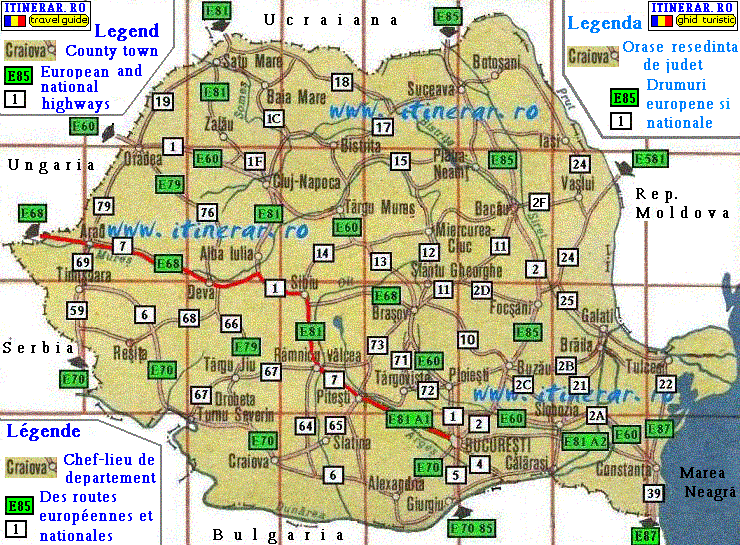 Un important coridor de transport auto se desfășoară pe D.N.58B, D.N.58 si D.N.68. pe direcția Timișoara-Berzovia-Bocna-Resița-Caransebeș-Otelu Roşu-Haţeg-Hunedoara și apoi spre centrul țării. Aceste drumuri au o singură bandă de circulatie pe sens, traversează numeroase localități urbane și rurale ceea ce duce la numeroase conflicte. Starea lor tehnică și geometria lor nu permit un trafic intens.Drumul Național 58 (DN 58)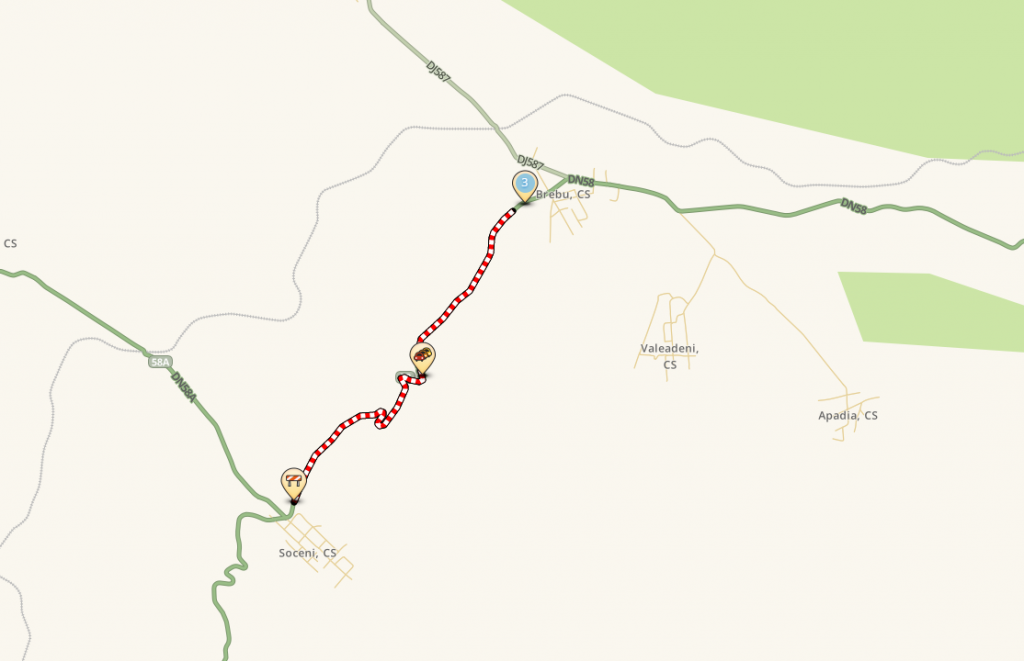 DN 68 Caransebeș – Oțelu Roșu - Subcetate 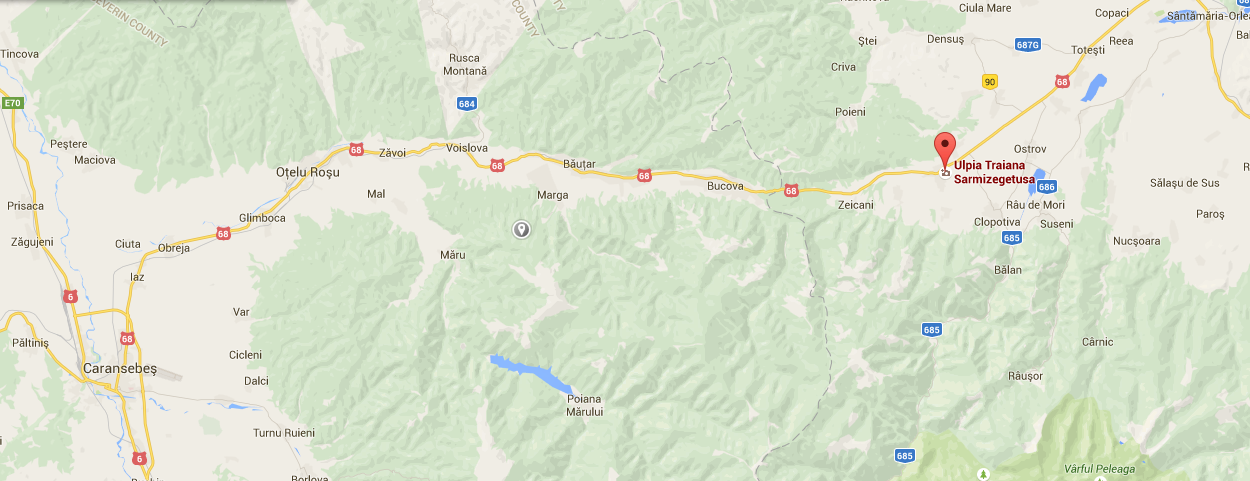 Starea tehnică a drumurilor județene a cunoscut o îmbunătațire continuă, în prezent cca 66,15% din lungimea drumurilor fiind modernizate. Transportul în comun: În municipiul Caransebeş nu există linii de transport în comun. Singurele mijloace de transport în comun sunt asigurate de firme particulare (microbuse). În lista de proiecte MPGT (Master Planul General de Transport al României), variantele de ocolire rezolvate prin implementarea autostrăzilor și drumurilor expres recomandate se află și Caransebeș (DE Lugoj-Craiova). În sectorul rutier s-au identificat câteva proiecte în cadrul MPGT pentru Caransebeș pe sectorul rutier Caransebeș – Reșița- Bocşa – Voiteg,  cu o lungime de 104 km. Costul estimat pentru acest drum este de 62,6 mil euro.Transport aerian: În municipiul Caransebeș exista singurul aeroport din judetul Caraş-Severin, destinat doar zborurilor interne. La nici un an de la inaugurarea bazei aeriene de la Caransebeș, unitatea de aviatie este parasită. Primaria Caransebeș a alocat 500 de mii de lei pentru amenajarea bazei și a birourilor angajaților, însă toate sunt acum pustii.Rețele de cale ferată: Există trasee CFR care leagă municipiul Caransebeş de toate celelalte oraşe importante. În ciuda dezvoltarii infrastructurii feroviare din Regiunea Vest, care se poziționează mai bine în comparatie cu alte regiuni, problemele majore sunt de natura condițiilor tehnice precare a căilor ferate și zonelor de linii neelectrificate. Echipamentele depreciate, locomotivele și materialul rulant învechite, conduc la reducerea vitezei de transport pe calea ferata în aceasta regiune. Acest lucru face ca durata călătoriilor să crească. Și pentru sectorul feroviar s-au identificat intervenții ale MPGT, fiind vizată linia cu potențial turistic Caransebeș – Subcetate în valoare de 78 mil euro/77 km, fiind denumită “Linia Sarmizegetusa”. Lungimea acestei linii este de 429 km, prețul estimat ajunge la o valoare de 385 mil euro.Caransebeș este un important nod feroviar cu 4 directii: Lugoj, Reşita, Orşova și Bousari. Referitor la modul de organizare al circulației trenurilor, în funcție de dotarea cu care sunt înzestrate stațiile de circulație, pe raza Regionalei CFR Timișoara, se întâlnesc 5 sisteme de circulație cu secții cu conducere dispecer (Caransebeș - Orșova). Ruta feroviară pentru secția Timișoara-Caransebeș-Orșova se înregistreaza un număr de aproximativ 110.000 călători lunar, pentru secția Caransebeș – Reșita-Sud un număr de 30.000 călători lunar. Trasee ale operatorilor privați de cale ferata 2012: - Caransebeș –Oțelu Roșu – Boutari: 37km, Caransebeș – Lugoj-Ilia-Deva-Războieni-Cluj Napoca: 324 kmOportunităţi şi provocăriO creştere a accesibilitatii polilor de dezvoltare urbană, a zonelor cu potenţial de dezvoltare economică precum și accesibilității zonelor de pe teritoriul României care au acces indirect la rețeaua de autostrăzi/drumuri naționale va îmbunătăți mobilitatatea populației și a mediului de afaceri de-a lungul rețelei de transport, a coridoarelor de conectivitate natională, precum și a coridoarelor de conectivitate regională. Infrastructura de transport accesibilă și modernizată va avea impact pozitiv și asupra sectorului turismului, multe zone fiind evitate de către turiști datorită drumurilor defectuase, neaccesibile sau cu un trafic aglomerat (doar o singură bandă pe sens).Îmbunătățirea condițiilor de siguranță în transport și reducerea riscului de accidente în zonele cu potențial de accidente determinate de blocajele rutiere, întârzierile în trafic și condițiilor  dificile de trafic va fi de asemenea un potenţial traseu vizat pentru turiști/călători. Provocările și problemele identificate pot fi: costurile de execuţie relativ mari pentru  proiecte noi de infrastructura rutieră, feroviară, terminale intermodale sau proiecte de îmbunătățire a infrastructurii existente.Pentru a răspunde necesităților existente la nivel de infrastructă rutieră va fi nevoie de definirea obiectivelor specifice și identificarea intervențiilor care răspund acestor obiective în modul cel mai eficient din punct de vedere economic. Rezultate cercetare Municipiul Caransebeș nu dispune de transport public, din această cauză, o altă problemă identificată pentru caransebeșeni este absența acestui tip de transport. 60 respondenți din 69 au afirmat faptul că este necesară dezvoltarea unui sistem de transport în cadrul municipiului.Figura 27 – Necesitatea dezvoltării unui sistem public de transport	O altă problemă menționată de către populație este absența unei piste de ciclism. Acesția, într-un număr de 61 au identificat acest aspect ca fiind important, pe când doar 8 au considerat neimportantă această problemă. Figura 28 – Necesitatea realizării de piste de ciclismConcluzii şi recomandăriAccesarea fondurile structurale pentru transport aferente perioadei 2014-2020 pentru creșterea capacității portante a drumurilor europene și naționale din județ; Crearea de conexiuni adecvate cu rețelele rutiere regionale și europene dar și pentru construirea inelelor de centură și by-passuri Construcția variantei III a șoselei de ocolire a orașului va da un puternic impuls dezvoltării unei zone industriale în jurul traseului ei.Modernizarea DJ 608A (37,5 km), Caransebeș - Muntele Mic, continuarea drumului din Valea Șucu, care va lega Poiana Mărului de Muntele Mic; Construcția unui drum de acces de 4 km până la stația meteorologică Cuntu și stimularea turismului rural – îmbunătățirea accesului la zonele turistice importante pentru municipiul Caransebeș.TURISMCaracteristici generaleValorile turistice ale regiunii vestice sunt date de cadrul natural deosebit de bogat și variat.  Turismul este o activitate economică importantă, cu o evoluție rapidă având implicații socio-culturale și de mediu, cu o contribuție importantă la creșterea economică și ocuparea forței de muncă. Figura 29 – Indicatori de turismPentru numărul de sosiri ai turiștilor, s-a definit un număr de 7.163 și 14.005 înnoptări.Obiectivele turistice din Caransebeș și de pe raza acestuia sunt:ZONA TURISTICĂ SEMENICZona turistică Semenic este situată în judeţul Caraş-Severin, la o distanţă de aproximativ 35 km de oraşul Caransebeş. Accesul în zonă este facil existând atât legături feroviare, cât şi rutiere.Zona este bogată în obiective turistice naturale, precum lacuri, păduri sau rezervaţii naturale, fiind căutată de către turişti atât pentru odihnă şi relaxare, cât şi pentru practicarea diferitelor activităţi sportive, precum schi, pescuit sau vânătoare.Complexul turistic Semenic este situat la peste 1.400 m altitudine, între Vârful Piatra Goznei şi Vârful Semenic, fiind plasat într-un cadru natural extrem de atractiv pentru turişti şi amenajat pentru practicarea a diferite tipuri de turism.În cadrul acestui areal, turiştii pot vizita Parcul Naţional Semenic – Cheile Caraşului. Parcul Naţional Semenic – Cheile CaraşuluiParcul Naţional Semenic – Cheile Caraşului se întinde pe o suprafaţă de aproximativ 6.214 ha, fiind format din 8 rezervaţii naturale.Relieful parcului naţional este predominant calcaros, fiind format din peşteri şi doline. Cheile Caraşului, parte integrantă a parcului natural, se numără printre cele mai lungi şi mai sălbatice chei din România, întinzându-se pe o distanţă de aproximativ 19 km.În ceea ce priveşte fauna şi flora specifice parcului, turiştii au posibilitatea de a vedea diferite specii de plante şi animale, unele dintre ele unice în Europa.Specificitatea Parcului Naţional Semenic – Cheile Caraşului este dată de existenţa în cadrul acestuia a nu mai puţin de 33 de specii de orhidee, dezvoltarea acestora fiind favorizată de climatul submediteranean. De asemenea, turiştii pot parcurge diferite trasee turistice în cadrul parcului, fiind amenajaţi 115 km spre crestele munţilor, puncte de belvedere, peşteri sau vestigii istorice.Principalele obiective turistice existente în cadrul Parcului Naţional Semenic  -  Cheile Caraşului sunt:Cheile Caraşului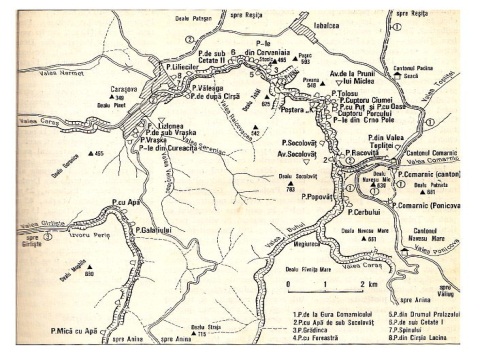 Cheile Caraşului alcătuiesc o arie protejată de interes naţional, fiind situate pe teritoriul administrativ al comunei Caraşova.Rezervaţia naturală se întinde pe o suprafaţă de 578 ha, fiind amplasată în Munţii Aninei, între confluenţa Pârâului Comarnic cu Caraşul.Peşterile Comarnic, Racoviţa, Popovăţ şi peştera LiliecilorPeştera Comarnic a fost declarată de Academia Română în anul 1947 rezervaţie naturală. Aceasta este una dintre cele mai mari şi mai frumoase peşteri din Banat, nefiind momentan amenajată şi electrificată. Acest fapt conferă peşterii un aer de mister şi aventură şi atrage anual un număr mare de turişti.Sistemul de galerii s-a format sub acţiunea Ogaşului Ponicova care a format mai întâi etajul superior şi mai apoi etajul inferior.Sala Zebrelor reprezintă cel mai important punct de atracţie al peşterii, pereţii şi tavanul acesteia fiind dungaţi de calcare stratificate cu intercalaţii de silex înnegrite la suprafaţă. Din tavanul sălii atârnă stalactite din cele mai variate tipuri.Peştera Racoviţa este situată pe raza satului Iabalce, judeţul Caraş-Severin, fiind o peşteră de mărime mijlocie. Aceasta a fost creată de râul Caraş şi se compune dintr-o succesiune de săli legate prin galerii largi.Principalele atracţii turistice ale peşterii sunt reprezentate de sala Cascadei şi sala Minunată, acestea fiind acoperite de cruste stalagmitice, stalactite, scurgeri parietale simple sau în relief, coloane sculptate în diferite feluri, etc.Peştera Popovăţ este situată pe raza comunei Covasna, având o suprafaţă de 1.121 m. Peştera este formată din diferite săli, dintre care cea mai mare dintre ale este Sala Finală, cu o lungime de 80 m şi o lăţime cuprinsă între 10 - 20 m. Unicitatea peşterii Popovăţ este redată de Sala cu Oase, care a fost populată de 8 specii, unele dintre ele rare în România, precum: myotis becksteini sau eptesicus nilssoni.Peştera Liliecilor este situată pe raza comunei Caraşova, fiind una dintre cele mai impresionante obiective turistice ale judeţului Caraş-Severin.Peştera are o suprafaţă de 640 m, fiind formată din formaţiuni stalagmitice masive, existând şi zone în care eroziunile şi coroziunile păstrează încă urme de hieroglife, marmite, cupole sau septe.ZONA TURISTICĂ MUNTELE MICZona Turistică Muntele Mic este situată la aproximativ 22 de km de municipiul Caransebeş. Aceasta este bogată în resurse naturale şi antropice, fiind vizitată anual de un număr mare de turişti.Masivul Muntele Mic este situat în cadrul Munţilor Ţarcului, cea mai mare altitudine înregistrată fiind de 2.190 m, pe vârful Ţarcu.Ca urmare a reliefului predominant muntos şi a unui climat mai rece care durează aproximativ 6 luni pe an, zona turistică este preferată de către turişti în special pentru condiţiile oferite pentru practicarea sporturilor de iarnă.În prezent, în staţiunea Muntele Mic funcţionează 3 pârtii de schi, atât pentru începători, cât şi pentru avansaţi.Vegetaţia existentă în această zonă este formată predominant din păduri de fag şi molid, alcătuind pentru turişti veritabile trasee turistice.Fauna este reprezentată de specii de urşi, mistreţ, cocoşul de munte sau capra neagră.De asemenea, lacurile naturale şi antropice existente în zonă pun la dispoziţia turiştilor activităţi precum pescuitul sau practicarea sporturilor nautice.Pe lângă activităţile puse la dispoziţia turiştilor, precum schiatul sau pescuitul, aceştia pot vizita, în cadrul Zonei Turistice Muntele Mic, diferite obiective turistice, precum:Rezervaţia Naturală Fâneaţa cu Narcise ZerveştiRezervaţia naturală este situară pe teritoriul administrativ teritorial al comunei Turnu Ruieni, fiind declarată arie protejată a naturii în anul 2000.Aceasta este o rezervaţie de tip botanic, întinzându-se pe o suprafaţă de aproximativ 40 de ha. Pe toată suprafaţa acesteia creşte o specie floristică de narcise, Narcissus stellaris.Rezervaţia Naturală Fâneaţa cu Narcise reprezintă unul dintre cele mai importante obiective turistice din Banat.Lacul de acumulare de la ZerveştiLacul de acumulare de la Zerveşti este situat la o distanţă de 6 km de municipiul Caransebeş, fiind un loc căutat de turişti atât pentru priveliştea oferită asupra Turnului lui Ovidiu, Muntelui Mic şi Muntelui Ţarcu, cât şi pentru posibilitatea practicării pescuitului, principalele specii existente aici fiind cleanul şi carasul.Turnul lui OvidTurnul lui Ovid reprezenta în Evul Mediu o fortificaţie de apărare şi un punct de supraveghere, fiind situat la poalele Muntelui Mic, în apropiere de comuna Turnu Ruieni.Numele turnului a fost dat de poetul Ovidiu care, exilat fiind la Tomis a trecut prin această zonă şi a rămas impresionat de frumuseţile ei.Crucea de pe Muntele MicCrucea fost confecţionată din 8 tulpini de brad, fiind inaugurată în anul 1936. În perioada comunistă aceasta a ajuns în paragină fiind înlocuită de o alta, realizată din structuri metalice.Începând cu anul 2006, Episcopia Caransebeşului organizează cu ocazia zile de 14 septembrie, de praznicul Înălţării Sfintei Cruci, „Pelerinajul de la Muntele Mic”.ZONA TEIUŞZona Teiuş este atestată documentar încă din anul 1574, reprezentând un loc de recreaţie pentru turiştii şi locuitorii oraşului Caransebeş.Această zonă reprezintă centrul sportiv al Caransebeşului, fiind construite aici terenuri de fotbal, handbal, baschet sau tenis de masă.Printre obiectivele turistice existente în această zonă se numără:Parcul TeiuşParcul Teiuş a găzduit pe parcursul a 7 ani, în perioada 2003-2009, Tabăra Internaţională de Sculptură Monumentală. În cadrul acestui eveniment, coordonat de sculptorul Bata Marianov au fost realizate 33 de sculpturi, toate fiind expuse în momentul de faţă în Parcul Teiuş.Mănăstirea TeiuşMănăstirea Teiuş a fost construită în anul 1999 şi poartă hramul Adormirii Maicii Domnului. Aceasta a fost ridicată din dorinţa ieromonahului Justinian Tibil.ZONA TURISTICĂ POIANA MĂRULUIZona turistică Poiana Mărului este situată la aproximativ 50 de km de municipiul Caransebeş, între Muntele Mic şi Vârful Pietrii.Poiana Mărului este o zonă foarte renumită pentru locurile pitoreşti şi obiectivele turistice existente:Schitul Poiana MăruluiSchitul Poiana Mărului este renumit pentru Icoana Maicii Domnului Făcătoare de Minuni  existentă în cadrul acestuia. Anual, de Sărbătoarea Naşterii Sfântului Ioan Botezătorul, la schitul Poiana Mărului se reunesc aproximativ 2000 de credincioşi pentru a se ruga la Icoana Făcătoare de Minuni.Lacul Poiana MăruluiLacul Poiana Mărului reprezintă cel mai important punct de atracţie din zonă. Aceasta comunică cu hidrocentrala de la Turnul Ruieni.LOCURI Locul fosilifer de la TârnovaLocul fosilifer de la Târnova este o arie protejată de interes naţional, situat pe teritoriul administrativ al comunei Târnova, judeţul Caraş-Severin.Rezervaţia se întinde pe o suprafaţă de 2 ha şi este reprezentată de o zonă de deal străbătută de Valea Satului şi Valea Surupinii. Vegetaţia existentă în această rezervaţie este formată din arbuşti (porumbar, cărpiniţă, mur, alun), vegetaţie ierboasă (coada şoricelului, golomăţ, păiuş), vegetaţie forestieră (fag, carpen, tei).Unicitatea acestui lac este redată de resturile fosilifere de lamelibranhiate, gastropode şi alge.Locul fosilifer de la PetroşniţaLocul fosilifer de la Petroşniţa a fost declarat rezervaţie naturală a naturii în anul 2000. Acesta se întinde pe o suprafaţă de 2 ha, reprezentând o zonă importantă din punct de vedere paleontologic, în rocile existente aici existând depozite de faună fosiliferă tortoniană, constituite din resturi fosile de moluşte, lamelibranhiate şi viermi.Locul fosilifer de la Zorlenţu MareLocul fosilifer de la Zorlenţu Mare este situat în Dealurile banatului, judeţul Caraş-Severin, pe teritoriul administrativ al comunei Zorlenţu Mare.Locul este declarat rezervaţie naturală a naturii, întinzându-se pe o suprafaţă de 3 ha,.În rocile sedimentate existente în cadrul acestei rezervaţii naturale se găsesc depuneri de faună fosiliferă tortoniană, constituite din resturi fosile de nevertebrate (miriapode, coleoptere, etc.) şi vertebrate (păsări, reptile, amfibieni, etc.).BISERICI ŞI MUZEEMuzeul judeţean de Etnografie şi a Regimentului de Graniţă CaransebeşMuzeul judeţean de Etnografie şi a Regimentului de Graniţă a fost construit în anul 1952, la iniţiativa academicianului Constantin Daicoviciu.Din punct de vedere arhitectural, clădirea este construită în stil baroc provincial austriac, fiind construită în timpul domniei împărătesei Maria Thereza.În ceea ce priveşte împărţirea muzeului, acesta este format din 2 secţiuni, una dintre ele adresându-se etnografiei judeţului Caraş-Severin iar cealaltă, istoriei regimentului de graniţă.Secţia de istorie  a muzeului este formată din arheologie şi rezervaţia etnografică Valea Bistrei.Colecţia de arheologie cuprinde microlite de silex din paleolitic, topoare de piatră şi obiecte din ceramică provenite din săpăturile de la Tibiscum.Biserica Sfântul Ioan BotezătorulBiserica Sfântul Ioan Botezătorul a fost construită în anul 1780 în stil baroc, din donaţiile enoriaşilor ortodocşi şi sfinţită în anul următor de episcopul Caransebeşului, Vichentie Popovici.Biserica este prevăzută cu 3 clopote iar pardoseala bisericii este realizată din piatră şi mozaic.Biserica Romano – Catolică Biserica romano-catolică este situată în centrul municipiului Caransebeş. Aceasta a fost construită ca o nouă biserică a mănăstirii franciscane între anii 1725-1730 în vecinătatea unei alte biserici distruse din motive necunoscute.Biserica a fost construită în stil baroc însă, ca urmare a restaurărilor la care a fost supusă de-a lungul timpului, numai turnul, coridorul şi sacristia mai sunt realizate în acest stil.Catedrala Sfântu Mare Mucenic GheorgheCatedrala Sfântu Mare Mucenic Gheorghe a fost realizată în anul 1725, sub episcopul Moise Stancovici.Tradiţia spune că, pe locul pe care este construită biserica, a existat o mănăstire din lemn, construită în anul 1444.Catedrala a fost construită din piatră şi cărămidă, în stil baroc.În anul 2007 au fost descoperite în curtea catedralei oseminte umane, datând probabil din perioada în care a funcţionat vechea mănăstire.ALTE OBIECTIVE TURISTICECastrul Roman TibiscumCastrul Roman Tibiscum a fost, pe vremea împăratului Gallienus, o cetate dacică şi mai apoi oraş, aşezat la ieşirea râului Timiş din munţi şi vărsarea râului Bistra.Deşi cetatea a fost distrusă de-a lungul timpului, mai sunt vizibile ruinele unor construcţii importante şi ale unor ateliere din castrul roman şi din aşezarea civilă romană Tibiscum. Aşezările romane de aici au fost şi rămân cele mai importante vestigii ale antichităţii clasice din Banat.Cetatea CaraşCetatea Caraş este situată pe teritoriul comunei Caraşova, pe Dealul Zaglavac, având o suprafaţă de 2.500 m².Pe partea exterioară a cetăţii au fost realizate 2 şanţuri de apărare săpate în stânca naturală pe latura de NE a cetăţii, aceasta fiind şi singura cale de acces în cetate.Prima atestare istorică a cetăţii datează încă din anul 1200, Cetatea Regală „Castra Regalis” fiind comitatul regal de Caraş.                    Statuia General Ioan DragalinaSituată în parcul cu acelaşi nume, statuia Generalului Dragalina a fost realizată de sculptorul Mihai Onofrei în anul 1943Statuia General Traian DodaSituată în parcul cu acelaşi nume din centrul oraşului, statuia se află în apropiere de biserica ortodoxă şi romano-catolică din Caransebeş. Importantă personalitate politică, militară şi culturală a banatului, statuia a fost realizată de sculptorul Petre Comisarschi şi dezvelită în anul 1995.	Astfel, multitudinea resurselor turistice naturale şi antropice existente în municipiul Caransebeş şi împrejurimile acestuia, fac din această zonă un important punct de atracţie turistică.Oportunităţi şi provocăriAdevăratul potențial economic al Caransebeșului nu a fost pus în valoare niciodată până acum.Așezarea geografică și resursele nelimitate ale zonei fac din Caransebeș un oraș atractiv și de perspectivă.Prin modernizarea domeniului turistic Scorilo (Poiana Mărului, Muntele Mic, Țarcu): DJ 608A (37,5 km), Caransebeș - Muntele Mic, continuarea drumului din Valea Șucu, care va lega Poiana Mărului de Muntele Mic, construcția unui drum de acces până la stația meteorologică Cuntu și stimularea turismului rural – va spori accesibilitea turiștilor și automat creșterea numărului de turiști.Pentru stimularea turismului este nevoie de o bună infomare a potențialilor turiști de o promovare activă, marketing și comunicare, broșuri, site-uri, hărți turistice, ghiduri turistice.În acest sens se va construi, până la finalul anului 2015 un Centru Național de Informare și Promovare Turistică, finanțat prin Programul Operațional Regional.Rezultate cercetare Turismului i se acordă un interes major din partea autorităţilor judeţene care consideră turismul ca domeniu prioritar pentru dezvoltarea orașului.Cu toate acestea, nivelul de exploatare a potențialului turistic este definit ca fiind foarte mic, mai exact doar 5,79% consideră că potențialul turistic este suficient de exploatat, pe când 94,21% consideră că municipiul Caransebeș ar avea mai mult de arătat și de câștigat de pe urma turismului.Figura 30 -  Nivelul de exploatare a potențialului turisticO problemă care se corelează la nivelul scăzut de exploatare a potențialului turistic al municipiului Caransebeș este nivelul scăzut de dezvoltare a infrastructurii de turism identificată de un procentaj mare de respondenți, mai exact 94,2%.Figura 31 -  Nivelul de dezvoltare a infrastructurii de interes turisticSlaba dezvoltare a serviciilor turistice poate avea diferite cauze cum ar fi: locuri de cazare limitate și/sau amplasate neadecvat, servicii care nu îndeplinesc cerințele vizitatorilor, nivel scăzut de promovare, etc.Cu privire la  posibilitatea de acoperire a nevoilor turiștilor de către servicii turistice actuale, majoritatea caransebeșenilor susțin că aceste servicii nu sunt eficiente și nici suficiente (92,75%).  Figura 32 -  Existența serviciilor turistice în funcție de cerereCanale/ medii de promovare a municipiului CaransebeșReferitor la întreabrea privind nivelul de promovare pentru Caransebeș, am urmărit identificarea unui potențial mediu de comunicare între autoritățile însărcinate cu managementul strategiei orașului și public.Caransebeș se identifică ca fiind un oraș cu potențial turistic, având ca zone de real interes Parcul Dragalina și Parcul Teiuș.Caransebeșenii consideră faptul că acțiunile de marketing și publicitate nu sunt suficiente pentru încurajarea turismului și valorificarea zonelor cu potențial turistic, 88,4% și doar 11.59% consideră faptul că aceste acțiuni sunt suficiente.Figura 33-  Acțiunile de marketing și publicitateAlt element ce a fost încadrat la „foarte important” este prioritizarea „mediului natural” în procent de 40,57%, urmat de zona „important”  de 20,08%.Figura 34 – Prioritatea pentru dezvoltarea mediului naturalConcluzii şi recomandăriMunicipiul Caransebeș deține un potențial turistic uriaș care nu este suficient de exeploatat la momentul de față. Lipsa unor acțiuni de marketing care să facă vizibilă zona turistică deținută de municipiul conduce la atragerea unui număr redus de turiști.RecomandăriCrearea unui brand al orașului în funcție de identitatea turisticăAmenajarea, dezvoltarea și modernizarea spațiilor special amenajate de agreement reprezintă de asemenea o arie de intervenție pentru promovarea turismului într-un mediu ecologicModernizarea zonelor turisticeFacilitarea accesului turiștilor la obiectivele turistice.CULTURĂ, TRADIȚIE ȘI TINERETCaracteristici generaleCaransebeș deține un important patrimoniu monumental, acoperind domeniile istorie veche și medievală, etnografie, istoria industriei cărășene.Patrimoniul cultural de clasă A (importanță națională) și B(importanță locală) este:În mod periodic se desfășoară manifestări culturale care au drept scop conservarea celor mai autentice obiceiuri. Unele se desfășoară doar ca manifestări locale cum ar fi: “rugile”- sărbătorile locale ale zilelor spirituale. Anual se mai organizează festivaluri:Muzeografii din Caransebeș s-au gândit să ofere publicului expozitii sub denumirea “Arta în Banatul de Munte”. Noaptea Muzeelor are loc pe 16 mai , programul de vizitare făcându-se în intervalul: 16.00 – 05.00. ”Anul acesta sub egida Muzeului Județean de Etnografie și al Regimentului de Graniță Caransebeș se va realiza un circuit expozițional: Arta în Banatul de Munte, care cuprinde expoziția de artă religioasă și laica a Muzeului din Caransebeș ce se va desfasura la sediul:  Biserica Ferdinand din Oțelu Roşu (pictată de celebrii Gheorghe și Corneliu Baba), Muzeul de Geografie Literara „Tiberiu Boscaiu” din Oțelu Rosu (oferă spre vizitare manuscrise ale scriitorilor români de mare valoare literară) și Muzeul Memorial ”Constantin și Hadrian Daicoviciu” (ilustrează arta română din provincia Dacia). Parteneri ai acestui eveniment sunt: Consiliul Judetean Caraș-Severin, Rețeaua Națională a Muzeelor din România,  Ministerul Culturii și Comunicării din Franta, Liceul ”Banatean” Oțelu Roșu, Asociația ASTRA – Filiala Otelu Roșu, Episcopia Ortodoxă a Caransebeșului – Parohia Ortodoxă Ferdinand – Oțelu Roșu.În ceea ce priveste acțiunile anuale destinate tineretului sunt deja consecrate la nivel județean: Actiunea Noaptea Albă, Ziua europeană fără maşini, Balul voluntarilor.SĂRBĂTORI ŞI TRADIŢIIRuga la OraşSărbătoarea „Ruga la Oraş” este organizată anual în municipiul Caransebeş în perioada imediat următoare sărbătorilor pascale.În cadrul acestei sărbători sunt organizate spectacole folclorice în aer liber, parade ale portului popular tradiţional, demonstraţii de dans sportiv, concerte, etc.Sărbătoarea se desfăşoară în Parcul Teiuş, special amenajat pentru a oferi localnicilor şi turiştilor 3 zile de cântec şi voie bună.Serbările CetăţiiSerbările Cetăţii din Caransebeş este un eveniment organizat anual de către municipalitate în prima jumătate a lunii septembrie.Ajunsă deja la ce-a de-a IX-a ediţie, sărbătoarea transformă municipiul Caransebeş pentru câteva zile în vechiul oraş medieval care a fost o dată.Locuitorii şi turiştii care participă la acest eveniment au parte de lupte stradale, lupte între cavaleri, dansuri medievale, concerte de muzică medievală dar şi show-uri aviatice.Sărbătoarea Narciselor de la ZerveştiSărbătoarea Narciselor este un eveniment binecunoscut, organizat anual în localitatea Turnu Ruieni din judeţul Caraş-Severin.Prima ediţie a celebrei sărbători a fost organizată în anul 1965 însă după Revoluţie localnicii au renunţat la organizarea acesteia.Sărbătoarea a fost reorganizată începând cu anul 2000, în cadrul acesteia desfăşurându-se concerte de muzică populară, dansuri populare şi prezentare de costume tradiţionale.Oportunităţi şi provocăriÎn contextul actual al europenizării şi globalizării, se impune cercetarea fenomenelor cultural-spirituale existente în comunitatea rurală și urbană, tradiţională ca spaţiu de referinţă din cauza tendinței de modernizare excesivă și pierderea tradițiilor și culturilor care definesc fiecare zonă în parte.Caransebeș se identifică ca fiind un oraș cu potențial istoric și cultural care găzduiește anual diferite concerte de muzică clasică, lansări și editări de carte și revistă, întâlniri cu scriitori: simpozioane,  mese rotunde, conferințe, expoziții tematice și pe domenii, expoziții de artă individuale sau colective, spectacole folclorice, spectacole teatrale, festivaluri și concursuri naționale și internaționale.Menținerea tradiției și culturilor este o oportunitate de segmentare și atacție turistică pentru potențialii turiști străini.Rezultate cercetare În ceea ce privește lipsa spațiilor verzi, respondenții menționează faptul că raportul dintre spațiile verzi publice și multitudinea de fântâni arteziene este una mare, mai exact 59 din 6 respondenți doresc existența unui număr mai mare de spații verzi și parcuri pe când doar 10 susțin faptul că infrastructura de agrement nu necesită îmbunătățiri.Figura 35 -  Necesitatea investiției în infrastructura de agrementPentru menținerea tradițiilor și culturii, respondenții au afirmat faptul că infrastructura nu este suficientă pentru desfășurarea în mod regulat și constant a acestor evenimente, mai exact 55%.Figura 36 -  Existența infrastructurii la un nivel suficient pentru sprijinirea activităților culturaleAșa cum s-a observat și la analiza unităților de învățământ, problema tinerilor este una des întâlnită și reamintită datorită nivelului scăzut de oportunități oferite tinerilor în municipiul Caransebeș. Referitor la necesitatea realizării unor proiecte de tineret în cadrul municipiului, 68 din 69, mai exact 98,55% dintre respondent susțin implementarea unor astfel de programe.Figura 37 – Necesitatea realizării de proiecte de tineretAtât lipsa acestor initiative dar și lipsa locurilor/clădirilor în care aceștia să își poată desfășura activitatea resprezintă o problemă de interes major. Dupa cum se poate observa în graficul de mai jos, 50% dintre respondent au afirmat faptul că nu există astfel de locații în municipiul Caransebeș.Figura 38 – Infrastructura pentru desfășurarea de activitățiÎn ceea ce privește prioritatea pentru dezvoltarea comunității oferită sistemului de învățământ și cultura, cele mai multe răspunsuri au fost în zona de „foarte important”, cu 50,72 de procente, urmată de zona „important”, cu 20,28 de procente.Figura 39 – Prioritatea pentru dezvoltarea culturiiVarianta „Foarte important” a fost bifată cel mai des și în cazul dezvoltării urbane (42,02%), a spațiilor verzi, spațiilor de joacă, parcuri, piețe și zone de agrement sugerând faptul că aceste elemente sunt foarte reprezentative în cazul dezvoltării comunitare.Figura 40 -  Prioritatea pentru dezvoltarea urbanăConcluzii şi recomandăriDeși este un oraș cu tradiție, este necesară accentuarea păstrării acestora prin organizarea a diferite evenimente culturale menite să mențină vie tradiția locală.De asemenea, este necesar a se identifica posibilități de implicare a tinerilor în comunitate și, de asemenea, de a le oferi acestora locații de petrecerere a timpului liber.Recomandări:Promovare intensă a culturii și potențialului istoric prin colaborarea cu diferite parteneriate atât național cât și internațional, spre exemplu cu Centrele de Informare Turistică;Organizarea, în continuarea, a evenimentelor culturale specifice și păstrarea tradițiilor locale;Organizarea de evenimente cu și pentru tinetri, ci scopul de a-i atrage pe aceștia și astfel, de a păstra tadițiilor.SERVICIILE PUBLICE – AUTORITĂȚI LOCALECaracteristici generaleUNITĂŢI POLITICO-ADMINISTRATIVE: Primăria municipiului Caransebeş Primăria Caransebeș funcționează în regim normal. Serviciile oferte de Primăria Municipiului Caransebeș sunt:Biblioteca Municipală Mihail Haici;Compartimentul Control Comercial;Serviciul Impozite și Taxe;Biroul Administrație Locală și Autoritate tutelară;Compartimentul Autorizări;Biroul Resurse Umane;Serviciul Voluntar pentru Situații de Urgență;Serviciul Stare Civilă;Serviciul Financiar-Contabil;Serviciul de Integrare Europeană, Informatizare, Protecția Mediului și Comunicare;Compatimentul Agricol;Compatimentul Urbanism și Amenajarea Teritoriului;Serviciul Public de Asistență Socială.Conducerea primăriei este asigurată de patru autorități: Primar, Viceprimar, Secretar și City Manager.Consiliul Local al municipiului CaransebeşComisiile Consiliului Local Caransebeș se își desfășoară activitatea pe domenii de specialitate:Comisia de specialitate nr. l pentru studii, prognoze economico - sociale, buget finanţe şi administrarea domeniului public şi privat;Comisia de specialitate nr. 2 pentru organizarea şi dezvoltarea urbanistică, realizarea lucrărilor publice, protecţia mediului înconjurător, conservarea monumentelor istorice şi de arhitectură;Comisia de specialitate nr. 3 pentru servicii publice, comerţ, agricultură şi turism;Comisia de specialitate nr. 4 pentru activităţi ştiinţifice, învăţământ, sănătate, cultură, protecţie socială sportive și de agrement;Comisia de specialitate nr. 5 pentru administraţie publică locală, juridică, disciplină, apărarea ordinii publice, respectarea drepturilor și a libertăţii cetăţenilor;Comisiile de specialitate lucrează valabil în prezenta majorității membrilor și iau hotărâri cu votul majorității membrilor lor.Comisia poate invita să participe la sedințele sale specialiști din cadrul aparatului propriu al consiliului local sau din afara acestuia, în special de la unitățile aflate în subordinea consiliului. Aceștia au dreptul să participe la sedințele comisiei și consilierii care au făcut propunerile ce stau la baza lucrărilor comisiei.  ??? nu inţeleg…Sedințele comisiei de specialitate sunt, de regulă, publice.Poliţia municipiului Caransebeş Programul de audiențe a Poliției municipiului Caransebeș:În fiecare zi de luni între orele 10.00 – 13.00;În fiecare zi de miercuri între orele 13.00 – 16.00.Servicii oferite: Serviciul Cabinet;Serviciul Resurse Umane;Serviciul de Comunicații și Informatică;Serviciul Cazier Judiciar, Statistică și Evidențe Operative;Financiar;Serviciul de Ordine Publică;Serviciul Rutier;Serviciul pentru Acțiuni Speciale;Serviciul de Investigații Criminale;Serviciul de Investigare a Fraudelor;Serviciul Arme, Explozivi și Substanțe Periculoase;Centrul de Reținere și Arestare Preventivă (la nivel de birou);Serviciul Criminalistic;Structura de Securitate.Programul de lucru cu publicul al Serviciului Poliţiei Rutiere este:Luni-Vineri -  8:30-10:00 (preluare documente); 12:00-15:30 (eliberare documente).Poşta municipiului Caransebeş	Instituţia este parta integrantă din sistemul naţional poştal oferind servicii poştale şi de coletărie.Oportunităţi şi provocăriAutoritățe locale joacă un rol esențial pentru o bună organizare și funcționare a muncipiului din punct de vedere legislativ. Pe lângă serviciile oferite de către Primăria Municipiului Caransebeș cum ar fi: Serviciul Stare Civilă, Serviciul Public de Asistență Socială, Urbanism, un rol la fel de important îl joacă și Poliția Municipiului Caransebeș în primul rând pentru oferirea siguranței publice.Principala provocare cu care se confruntă municipiul Caransebeș și serviciile publice oferite de aceasta este reprezentată de timpul mare de așteptare pentru obținerea unor documente generat de lipsa unor programe informatice performante care să asigure o funcționare oprimă a acestuia.Rezultate cercetare Eficiența serviciilor publice a fost o altă problemă identificată în urma analizei răspunsurilor caransebeșenilor. Aceștia consideră într-un procent de 68,11% faptul că serviciile publice nu sunt eficiente.Figura 41 -  Eficiența serviciilor publiceDurata medie de așteptare pentru plata impozitelor este de 5-10 minute (46,37%), urmat de intervalul mai mult de 10 minute (30,43%), restul de 23,18% fiind nevoiți să aștepte mai puțin de 5 minute.Figura 42 -  Durata minimă de așteptare pentru plata impozitelor localeReferitor la problema eficientizării serviciilor publice, poate exista atât din cauza numărului scăzut de angajați în sectorul public, lucru care îngreunează și rapiditatea servirii dar și din cauza unui slabe calificări. Caransebeșenii, într-un procent de 85,5% au afirmat faptul că este nevoie de o investiție pentru eficientizarea serviciilor publice puse la dispoziția populației. Figura 43 -  Necesitatea investițiilor pentru eficientizarea serviciilor publiceO problemă de real interes este infrastructura deficitară de apă și canalizare. Există zone în Caransebeș care nu au acces la apă și nici canalizare. Respondenții în proporție de aproximativ 100% sunt conștienți de această problemă și de necesitatea investiției în infrastructurii de apă și canalizare, mai exact 98,55%Figura 44 -  Necesitatea investiției în infrastructura de apă și canalizareCu privire la modernizarea piețelor, se dorește aducerea acestora la standardele europene prin încurajarea investițiilor în modernizare și reabilitare. Procentajul identificat pentru respondeții ce susțin acest demers este de 73,91%.Figura 45 -  Necesitatea investiției în modernizxarea piețelorVarianta „destul de important” a fost cel mai des bifată la categoria priorității dezvoltării comunității pentru asistența socială (33,33 de procente) sugerând faptul că acest element nu este foarte reprezentativ în cazul dezvoltării municipiului, necesitând îmbunătățiri pentru a se transforma în avantaje comparative.Figura 46 – prioritatea pentru dezvoltarea serviciilor de asistență socialăDezvoltarea capacității administrative a fost considerată de 24,23% dintre carandebeșeni drept „Important” sau cu relevanță destul de mare pentru dezvoltarea orașului Caransebeș respectiv „Foarte important” cu 23,18%. Figura 47 – Prioritatea pentru dezvoltarea capacității administrativeServiciile publice (transport, iluminat, salubrizare, siguranță și ordine publică, utilități) au fost considerate de 42,02% dintre caransebeșeni drept „foarte importante” sau cu relevanță ridicată pentru dezvoltarea comunității.Figura 48 – Prioritatea pentru dezvoltarea serviciilor publiceConcluzii şi recomandăriAsigurarea unor servicii publice de calitate locuitorilor este extrem de important și contribuie la dezvoltarea socio-economică a municipiului.Recomandări:Implementarea unui sistem de management integrat care să permită funcționarea optimă a serviciilor publice din municipiul Caransebeș.De asemenea, se recomandă actualizarea website-ului primăriei.Participarea angajaților primăriei la cursuri de formare profesională.AGRICULTURACaracteristici generaleTeritoriu administrativ construit din municipiul Caransebeș și satul Jupa, se întinde pe o suprafață de 5681 ha, din care 4452 ha reprezintă teren agricol iar 808 ha pădure.În zona cea mai joasă, albiile minore și luncile apelor, solul este format din aluviuni noi – nisipuri, prundișuri și argile. În lungul Timișului solul aluvionar se prezintă sub forma unei fâșii, mai ingustă la sud de Caransebeș – unde albia este mărginită de maluri înalte – și mai lată în aval, unde zona inundabilă a fost mai mare, în special pe malul drept, care este mai jos decât cel stâng. Aici la suprafață solul este alcătuit din nisip și argilă, iar la bază din prundișuri, un amestec care dă naștere celui mai fertil sol din zonă și unde se cultivă cerealele. Această fâșie îngustă este mărginită, de o parte și de alta, de o suprafață îngustă de podzol, solul caracteristic regiunilor de dealuri, sol sărac în humus. Aceste suprafețe sunt favorabile plantelor de nutreț și pomilor fructiferi.Subsolul bazinului Caransebeș este format, până la mari adâncimi, din roci friabile (argile, nisipuri, pietrișuri), depuse în acest șanț tectonic în neogen. Agricultura reprezintă sectorul economic de bază al județului Caraș-Severin angrenând cel mai mare procent al populației ocupate în agricultură din Regiune de Vest (37,8%). Agricultura practicată în acest județ este și ea una de subzistență, de autoconsum și deci neperformantă. Privind criteriile de folosință ale suprafețelor agricole, Carașeverin deține un potențial important de valorificare a culturilor pomice. Făcând o comparație la nivel regional, cât și național, evoluția suprafeței agricole este nesemnificativă, suprafețele acestora scăzând în intervalul 2005-2011 cu -1,2% la nivel regional.Caransebeșul deține un important potential de valorificare a viței-de-vie. Producția de cereale atinge cote importante de productivitate, dintre care se evidențiază grâul, secara, orzul, ovăzul și orzoaica, însă cea mai mare productivitate o deține porumbul.Despre Regiune de Vest, implicit Caransebeș, se poate spune că deține o largă tradiție a valorificării viței de vie. Conform Recensământului General Agricol, în Regiunea de Vest din totalul de 273,891 exploatații agricole, 71,1% sunt exploatații care au o utilizare mixtă (se practică atât cultivarea plantelor cât și creșterea animalelor), 25,3% sunt utilizate numai pentru suprafețe agricole și 3,6% sunt utilizate numai pentru creșterea animalelor. Cu privire la creșterea animalelor, Caransebeș se situează cel mai bine la numărul de porcine, urmând creșterea de bovine, caprine și păsări.Din totalul suprafeței județului Caraș-Severin aproximativ 47% reprezintă teren agricol, ceea ce conferă județului un potențial agricol ridicat. Ponderea suprafețelor ocupate de păduri este de asemenea foarte mare în județul Caraș-Severin (48,27%) din care 25% se încadrează în clasa de vârstă V, adică este 100 ani.  Figura 49- Suprafaţa fondului funciar după modul de folosinţăOportunităţi şi provocăriPAC (Politica Agricolă Comună) reprezintă una dintre construcțiile de bază ale Uniunii Europene. Propunerile de finanțare sunt de maximă importanță în contextual în care Regiunea de Vest și implicit Caransebeș dispune de un mare potential de dezvoltare a acestei ramuri economice, luând în considerare faptul că agricultura reprezintă a treia ramură economică pentru Regiune de Vest ca importanță. Se dorește o mai bună direcționare a ajutoarelor pentru venituri în vederea dinamizării creșterii economice și a ocupării forței de muncă, o mai mare atenție acordată zonelor vulnerabile, instrumentele de gestionare a crizelor să fie mai bine adaptate și cu o capacitate de reactie sporită pentru a face față noilor provocări economice, încurajarea măsurilor de aromediu.Crearea unui lanț alimenar mai competitiv și mai echilibrat poate fi vazut nu doar ca pe o oportunitate dar și ca pe o provocare având in vedere necesitatea unui personal calificat si crearea/implementarea unei strategiiLansarea în activitate a tinerilor fermieri, stimularea forței de muncă în mediul rural și a spiritului antreprenorial este o oportunitate de dezvoltare a acestui sector. Pentru dezvoltarea agriculturii, un rol important îl au structura și calitățile solurilor. Prin favorabilitatea unor anumiți factori oferiți de cadrul natural (zone de dealuri, anumite soluri nisipoase, fertile pentru vița-de-vie, zona de câmpie în care durata de strălucire a soarelui este mai mare). Provocările și problemele în sectorul agriculturii este reprezentat în mare parte de mediul natural cum ar fi: prezența unor soluri hibride, slab productive, diminuarea (distrugerea) considerabilă a terenurilor, etc.Nu trebuie uitat nici faptul că o atenție deosebită trebuie acordată legislației, aducerea produselor la strandardele europene, promovarea produselor de calitate, incurajarea investițiilor cu capital, etc.Cu privire la populația activă în agricultură, odată cu dezvoltarea sectorului serviciilor și a tendințelor țărilor dezvoltate, sectorul primar (agricultura) tinde să agreneze o forță de muncă relative restrânsă. Lipsa dotărilor tehnice de specialitate împreună cu lipsa forței de muncă va avea ca rezultat o scădere semnificativă a producției în sectorul agricol.Rezultate cercetare Căile de acces, drumurile, furnizarea de electricitate, telecomunicațiile și alte tipuri de infrastrcturi joacă un rol important în dezvoltarea unui oraș.Un rol important în dezvoltarea și stimularea sectorului agricol il are infrastructura agricola. Referitor la municipiul Caransebeș, respondenții au afirmat faptul că nivelul de dezvoltare a infrastructurii agricole este unul scăzut. 49 din totalul de 69 respondenți consideră că acest sector are nevoie de îmbunătățiri.Figura 50 -  Nivelul de dezvoltare a infrastructurii agricoleDe asemenea cu privire la nevoia de investiții în domeniul agricol, mai exact modernizarea drumurilor agricole, finanțarea activităților agricole, susținerea producătorilor locali, răspunsurile respondenților au fost afirmative în procent de 92,75%. Figura 51 -  Necesitatea investițiilor în domeniul agricolConcluzii şi recomandăriConcluziiRegiunea de Vest și implicit Caransebeș dispune de un mare potential de dezvoltare a acestei ramuri economice, luând în considerare faptul că agricultura reprezintă a treia ramură economică pentru Regiune de Vest ca importanță. Importanța acestui sector în regiunea Caransebeș este favorizată de anumiți factori oferiți de cadrul natural (zone de dealuri, anumite soluri nisipoase, fertile pentru vița-de-vie, zona de câmpie în care durata de strălucire a soarelui este mai mare). Recomandări:Crearea unui lanț alimenar mai competitiv și mai echilibrat Accesarea de fonduri și o direcționare eficientă a ajutoarelor pentru venituri în vederea dinamizării creșterii economice și a ocupării forței de muncăPromovarea produselor tradiționale.COOPERARE TRANSFRONTALIERĂCaracteristici generaleGrupul Teamnet a dezvoltat şi implementat în Serbia un sistem integrat pentru gestionarea dezastrelor naturale în zona de frontieră dintre România şi Serbia, ca parte a unui proiect amplu de cooperare transfrontalieră pentru siguranţă în situaţii de urgenţă. Locuitorii din zonele de frontieră Caransebeş (România) - Districtul Banatul de Sud (Serbia) beneficiază astfel de o siguranţă sporită prin îmbunătăţirea procedurilor şi vitezei de răspuns în caz de inundaţii, incendii sau alte dezastre naturale, se arată într-un comunicat remis redacţiei.Proiectul dezvoltat de Teamnet pentru Sectorul pentru Situaţii de Urgenţă din cadrul Ministerului Afacerilor Interne al Republicii Serbia a constat în implementarea unui sistem informatic integrat bazat pe tehnologii UAV (Unmanned Aerial Vehicles) şi GIS (Geographic Information System) şi livrarea echipamentelor specializate necesare pentru a susţine eforturile de gestionare a dezastrelor naturale. Proiectul reprezintă o premieră pe plan local. Proiectul Living Heritage – an Unlimited Resource for Tourism Development, MIS ETC Code 1324. Obiectivele proiectului vin în întâmpinarea politicilor europene de dezvoltare comunitară din zona transfrontalieră și anume:identificarea patrimoniului cultural şi natural transfrontalier;sensibilizarea comunităţilor în privinţa valorii moștenirii culturale pe care o deţin;creşterea calităţii ofertei turistice a zonelor investigate.În scopul atingerii lor, au fost create patru pachete de activităţi cum ar fi:cercetare de teren și valorificarea lor prin publicații științifice;elaborare de produse turistice (rute turistice, panouri de semnalizare a obiectivelor de patrimoniu, introducerea unor obiective turistice pe GPS);campanie de educaţie pentru patrimoniu;realizarea de traininguri profesionale, pentru formare de specialişti care vor asigura sustenabilitatea proiectului.Arealul transfrontalier a fost compartimentat în şapte zone etno-geografice, selectate pentru implementare. Cele şapte areale sunt Herneacova, Făget, Herculane, Caransebeş, Dubova, Uzdin şi Kikinda, iar rezultatele cuantificate arată astfel: 8 cercetători, însoţiţi de 40 de studenţi ai specializărilor Studii culturale şi Geografie au intervievat 172 de persoane, au realizat 23.504 fotografii și au străbătut 44 de localități.Temele cercetării au acoperit o largă paletă de subiecte: poveşti de viaţă, meşteşuguri tradiţionale şi meşteşugari care transmit mai departe cunoaşterea, povestitori remarcabili ai comunităților transfrontaliere, calendarul sărbătorilor, rețete tradiţionale, pictorițe de artă naivă, muzee și case memoriale, arhitectură vernaculară valoroasă și peisaje de poveste.Activitatea de cercetare stă la baza dezvoltării de produse turistice, care vor valorifica potenţialul zonelor investigate. În acest sens, s-au propus hărţi şi rute turistice tematice, destinate dezvoltării turismului local şi regional, prin promovarea valorilor din imediata apropiere. Aceste documente vor conţine nu doar indicaţii specifice hărţilor, ci şi explicaţii de factură culturală, legate de istoria locului, de tradiţii şi obiceiuri, alături de fotografii ale celor mai importante obiective culturale şi naturale ale zonei transfrontaliere.Pentru a facilita accesul turiştilor, proiectul propune înscrierea pe coordonate GPS a comunităţilor care au fost parcurse în timpul cercetării şi în care se păstrează vie moştenirea culturală.  De asemenea, partenerii implicaţi vor organiza un târg cu produse tradiţionale specifice arealului investigat, prin care dorim să încurajăm micii producători locali, dar şi consumul de produse autentice bănăţene. Răchia, brânzeturile de Mokrin sau meara de prune au potenţial de a deveni mărci ale unei identităţi transfrontaliere.De asemenea, va fi dezvoltat un pachet de produse care include publicaţii, în format tipărit sau digital. Astfel, se vor tipări, ca rezultate ale proiectului: un volum cu reţete tradiţionale bănăţene culese în timpul cercetărilor de teren şi un volum de legende ale locurilor memorabile din Banat, care mizează pe caracterul intercultural al regiunii. Se creează şi produse multimedia care includ: un CD cu performeri excepţionali din localităţile investigate, un DVD al muzicienilor din Banat, un alt DVD care prezintă dansatori din Banat, respectiv un al treilea DVD cu reproduceri ale şcolii de pictură naivă din Uzdin. De asemenea, a fost realizat şi un calendar intercultural care marchează sărbătorile importante ale zonei transfrontaliere – fie ele Crăciunul sau Paştele, dar şi Sântoaderul, Precupul sau rugile specifice satelor bănăţene. Volumele şi materialele din această serie se regăsesc în ediţii trilingve: engleză, română, sârbă.Activitatea de educaţie pentru patrimoniu se va dezvolta prin subactivităţi care au drept scop sensibilizarea opiniei publice în vederea valorificării patrimoniului cultural şi natural. Implementarea se va face prin organizarea unei şcoli de iarnă, la Timişoara, în cadrul căreia participanţii (elevi, studenţi, activişti culturali, reprezentanţi ai administraţiei locale, reprezentanţi ai mediului de business) vor învăţa să identifice şi să valorifice aspectele interculturale ale patrimoniului, prin cursuri de management cultural, turism cultural, respectiv cultură şi civilizaţie.În cadrul acestei activităţi, se va derula şi o campanie de sensibilizare a comunităţilor în care s-au făcut cercetări prin cursurile de educaţie pentru patrimoniu şi conferinţe publice pe tema patrimoniului. Acestea se vor derula in situ, în localităţile care sunt reprezentative pentru zonele investigate. Specialişti ai Universităţii de Vest, ai Institutului Intercultural şi ai partenerului sârb, Primăria oraşului Kikinda, vor intra în contact direct cu oamenii, în special cu tinerii, pentru a le oferi resursele de cunoaştere necesare unei dezvoltări sustenabile prin patrimoniul local.Pentru ca activităţile să fie cât mai vizibile, proiectul a presupus şi crearea unei expoziţii foto itinerante, care va fi vernisată la Universitatea de Vest din Timişoara, dar mai apoi va parcurge Banatul, fiind prezentată oamenilor din comunităţile investigate. Au fost create materiale promoţionale care conferă identitate vizuală şi marcă proiectului, marşând pe ideea continuităţii moştenirii culturale. Flyere, fluturaşi, broşuri de prezentare au fost creaţi pentru a face informaţia cât mai accesibilă. Proiectul are şi o pagină de Facebook, caracterul ei interactiv asigurând o excelentă diseminare a informaţiei.Reacţiile în timp real atunci când administratorul paginii postează fotografii sau rezultate ale diferitelor activităţi ne asigură nu doar de faptul că un astfel de proiect a fost extrem de necesar, ci şi de susţinerea necondiţionată a oamenilor din comunităţi, care devin conştienţi şi mândri de regiunea în care trăiesc.Nu în cele din urmă, continuitatea proiectului va putea fi asigurată prin trainingurile unor profesionişti, în cadrul cursurilor organizate de Institutul Intercultural şi de Camera de Comerţ, Industrie şi Agricultură a judeţului Timiş. Cursurile propuse de trainerii celor două instituţii sunt: un curs de valorizare a patrimoniului cultural, respectiv un curs de ghizi. În cadrul cursurilor de valorizare a patrimoniului se va focaliza asupra aspectelor care ţin de managementul proiectului cultural, dezvoltare comunitară şi interculturalitate. Cursul se adresează funcţionarilor publici, reprezentanţilor administraţiei locale care lucrează în domeniul cultural, agenţilor de turism, cadrelor didactice interesate de valorificare resursei patrimoniale.Cursul de ghizi va include prelegeri de istorie locală, cultură şi civilizaţie, folclor, geografie umană şi comunicare interculturală. Astfel pregătiţi, participanţii la cursuri vor putea asigura nu doar continuitatea activităţilor proiectului, ci a chiar ideii care a stat la baza lui: aceea că patrimoniul e un organism viu, care găseşte în permanenţă resursele necesare supravieţuirii.O altă implicare a grupului Teamnet este un proiect dezvoltat pentru Sectorul de Situații de Urgență din cadrul Ministerului Afacerilor Interne ale Republicii Serbia. Acest proiect a presupus implementarea unui sistem informatic integrat bazat pe tehnologii UAV și GIS și livrarea echipamentelor specializate necesare pentru a susține eforturile de gestionare a dezastrelor naturale.Proiectele de cooperare transfrontalieră pot asigura o dezvoltare a municipiului Caransebeș în parteneriat cu alte localități din Sebia și schimbul de bune practici cu aceștia, generând efecte benefice asupra municipiului, atât din punct de vedere economic, cât și din punct de vedere social.Oportunităţi şi provocăriMisiunea aceste cooperări este acela de a îmbunătăți calitatea vieții pentru comunitățile de tineri, prin crearea condițiilor pentru dezvoltarea activităților destinate acestora și a cooperării transfrontaliere între tinerii din regiunea de graniță a României cu Republica Serbia.Oportunitățile identificate sunt:socializarea tinerilorposibilitatea desfăşurării de activităţi sportiveposibilitatea desfăşurării de activităţi culturale diversificateasigurarea şi dezvoltarea bunăstării fizice, sociale şi sufleteşti al tinerilor;încurajarea şi sustinerea practicării sportului şi a activităţi culturale în rândulcopiilor şi tineretuluisprijinirea metodelor comune inovatoare în domeniul învăţământului,sporturilor, tineretului, recreării şi a activităţilor de schimburi în aceste domeniiRezultate cercetare Obiectivul unei cooperări transfrontaliere este acela de a îmbunătăți calitatea vieții pentru comunitățile de tineri, prin crearea condițiilor pentru dezvoltarea activităților destinate acestora și a cooperării transfrontaliere între tinerii din regiunea de graniță a României cu Republica Serbia.Cu privire la cele mai importante trei domenii de activitate în care ar trebui să se desfășoare mai multe evenimente în regiune trasnfrontalieră s-a identificat educația (57,97%), sănătatea (57,97%) și turismul (52,17%). Următoarele domenii cu un nivel destul de important sunt: afaceri (40,57%), cultură (26,08%), comerț (24,63%), sport (20,28%), agricultură (17,39%), știință (11,59%), construcții (10,17%).Figura 52  -Top domenii de activitate pentru cooperare transfrontalierăAvantajele oferite de către o cooperare transfrontalieră ar fi: socializarea tinerilor, posibilitatea desfăşurării de activităţi sportive, posibilitatea desfăşurării de activităţi culturale diversificate, asigurarea şi dezvoltarea bunăstării fizice, sociale şi sufleteşti al tinerilor, încurajarea şi sustinerea practicării sportului şi a activităţi culturale în rândul copiilor şi tineretului, sprijinirea metodelor comune inovatoare în domeniul învăţământului,sporturilor, tineretului, recreării şi a activităţilor de schimburi în aceste domenii. Necesitatea realizării unor proiecte de cooperare trasnfrontalieră a fost identificată de un procent de 91,3% dintre respondenți.Figura 53 – Necesoitatea realizării unor proiecte de cooperare transfrontalierăContribuția proiectelor de cooperare trasnfrontalieră se identifică a fi de real interes pentru mediul de afaceri asigurând dezvoltarea acestuia. Respondenții într-un procent de 88,4% consideră că aceste proiecte pot contribui la dezvoltarea mediului de afaceri.Figura 54 – contribuția proiectelor de cooperare transfrontalieră la dezvoltarea mediului de afaceriConcluzii şi recomandăriCrearea de materiale informative destinate dezvoltării turismului local şi regional, prin promovarea valorilor din imediata apropiere.Accesarea fondurilor puse la dispoziție de către Uniunea Europenă.Alte aspecte importanteÎn studiul de caz privind realizarea strategiei de dezvoltare a municipiului Caransebeș, s-au utilizat date culese cu ajutorul chestionarului online completat de către caransebeșeni.Perioada de aplicare a chestionarelor: iunie- iulie 2015Număr de chestionare completate:69 chestionare online în limba română Profilul respondențilorRepartiția pe sexe a respondenților este una fragmentată,  33,3% reprezentând sexul feminin,  63,76% reprezintă sexul masculin și restul de 2,9% au refuzat să răspundă la această întrebare.Figura 55 -  Sexul respondențilorÎn ceea ce privește vârsta respondenților, s-a remarcat faptul că cea mai mare parte a respondenților face parte din categoria 18-30 ani (32,23%), urmați îndeaproape de intervalul de vârstă 31-45 ani (31,88%), 45-60 ani (28,98%) și doar 2,89 cu vârstă peste 60 ani.Distribuția pe grupe de vârstă este reprezentată după cum se observă în graficul următor:Figura 56 – Vârsta respondențilorReferitor la distribuția în funcție de ultima formă de învățământ absolvită, respondenții s-au identificat în cea mai mare măsură ca absolvenți de studii superioare nivel master (36,23%), urmați de absolvenții de studii superioare nivel licență (31,88%), nivel liceu 18 respondenți (26,08%), școala profesională și nivel doctorat înregistrând ambele același număr de 2 respondenți, mai exact 2,89%.Figura 57 -  Forma de învățământ absolvităImaginea municipiului CaransebeșDescrierea municipiului Caransebeș de către respondenți. Elemente reprezentativePrin intermeiul întrebării numărul doi din chestionar, „Care considerați că sunt principalele elemente reprezentative pentru municipiul Caransebeș?” s-a propus să  se observe ceea ce consideră respondenții ca fiind definitoriu pentru municipiul Caransebeș în acest mod adunând câteva propuneri pentru dezvoltarea sectorului cel mai important și cu potențial ce poate contribui la economia muncipiului.Figura 58 -  Principalele elemente reprezentative pentru municipiul CaransebeșDupă cum se poate observa în graficul de mai sus, principalul element reprezentativ pentru municipiu este centrul istoric, urmat de Parcul Teiuș, Parcul Dragalina și activitățile culturale.Recomandările respondenților pentru municpiulu CaransebeșUn alt set de informații ne-au fost oferite de către caransebeșenii care au completat secțiunea rezervată răspunsului liber. Cele mai întâlnite mențiuni și propuneri cu privire la muncipiu Caransebeș sunt:Reparații aduse drumurilorModernizarea stranduluiReabilitarea semnalizării sensurilor de circulatieCabluri de curent care să nu mai atârne pe trotuarMărirea parcării din fața Lipsa unui WC publicConstruirea de baze sportivePavarea străzilor din zona 0Reabilitarea infrastructura de interes publicConstruirea unui parc de distracțiiConstruirea unor locuri speciale pentru cei care au animaleModernizarea infrastructurii de transportCrearea unor locuri de muncă în domeniu IT pentru păstrarea forței de muncă tinereANALIZA SWOT SECŢIUNEA IIISTRATEGIA DE DEZVOLTARE A MUNICIPIULUI CARANSEBEŞViziuneViziunea Strategiei de Dezvoltare a Municipiului Caransebeș: Un municipiu dezvoltat atât din punct de vedere economic, cât și din punct de vedere social, prin valorificarea inteligentă a resurselor naturale și umane existente, precum și a potențialului major de dezvoltare neexploatat, concomitent cu asigurarea unor măsuri integrate de protecție a mediului și incluziune socială.Pentru perioada 2014 – 2020, municipiul Caransebeș își propune să devină un centru de excelență, dezvoltat atât din punct de vedere economic, cât și din punct de vedere social.Conceptul de Smart City presupune o modalitate de abordare integrată pentru atingerea viziunii de dezvoltare a municipiului Caransebeș, cele 6 teme menționate mai sus oferind o perspectivă de ansamblu a factorilor care stimulează dezvoltarea unui oraș: asigurarea unor servicii publice de calitate, un mediu de afaceri bine structurat și eficient, capitalul uman, mobilitatea și mediul înconjurător. Urmare a definirii unor indicatori de dezvoltare, pot fi determinate punctele forte ale municipiului Caransebeș, dar și acele puncte slabe care necesită intervenții pentru a crește calitatea vieții locuitorilor și a contribui la dezvoltarea municipiului.Una dintre cele mai mari provocări cu care se confruntă orașele mici și mijlocii din România și alte state ale Uniunii Europene este oferirea unei dezvoltări propice mediului de afaceri, concomitent cu asigurarea unor servicii de calitate populației și un nivel de trai ridicat.Pornind de la aceste premise, Strategia de Dezvoltare a Municipiului Caransebeș a fost realizată în jurul principiului de Smart City (Oraș inteligent) prin abordarea integrată a celor 6 teme care, împreună, pot aduce numeroase beneficii municipiului, atât din punct de vedere economic, cât și din punct de vedere social.Obiective, direcţii şi măsuri de implementare pe domeniiUrmare a realizării unei analize detaliate a sectoarelor principale din municipiul Caransebeș, au fost identificate principalele puncte slabe, care necesită a fi dezvoltate în perioada următoare.Obiectivele și măsurile de implementare pe domenii prioritare propuse pentru municipiul Caransebeș sunt în conformitate cu obiectivele FEDR 2014 – 2020.Obiectivul general al Strategiei de Dezvoltare Regională a municipiului Caransebeș este reprezentat de asigurarea unei dezvoltări sustenabile prin exploatarea potențialului local a municipiului Caransebeș, favorabilă creșterii economice și  incluziunii sociale care să conducă la reducerea decalajelor existente față de celelalte municipii ale  României.Obiective specifice:Un municipiu dezvoltat multipolar și echilibratAsigurarea de servicii sociale și educaționale de calitate, adaptate nevoilor populațieiServicii medicale de calitate și accesibile populațieiMobilitate inter și intra zonală crescutăServicii turistice de calitate, capabile să susțină dezvoltarea economicăUn municipiu capabil să asigure servicii de calitate locuitorilorAsigurarea de parteneriate inter-regionale Un municipiu dezvoltat din punct de vedere culturalAsigurarea unui mediu înconjurător sănătosCorelare între obiectivele Strategiei Europa 2020, obiectivele tematice ale FEDR șu obiectivele specifice ale strategiei de dezvoltare locală și contribuția celor din urmă la atingerea obiectivelor strategiei Europa 2020OS 1 - Un municipiu dezvoltat multipolar și echilibratDezvoltarea economică și socială a municipiului Caransebeș poate crea efecte pozitive orientate în mai multe direcții, începând de la nivel macroeconomic, prin creșterea contribuției municipiului Caransebeș la formarea PIB a regiunii V, până la nivel microeconomic, prin creșterea nivelului de trai și a calității vieții.Obiectivul specific mai sus menționat își propune susținerea dezvoltării mediului de afaceri din municipiul Caransebeș, diversificarea și specializarea activității IMM-urilor , precum și utilizarea la capacitate maximă a resurselor și potențialului existent, concomitent cu dezvoltarea echilibrată a municipiului Caransebeș.Context actualMunicipiul Carasebeș are potențial de dezvoltare economică însă acesta nu este suficient exploatat. Astfel, majoritatea IMM-urilor axtivează în domenii vag definite (comerț cu amănuntul) fără a se pune accent pe alte domenii cu potențial de creștere.De asemenea, este nevoie de o atenție sporită dezvoltării echilibrate a municipiului, concomitent cu dezvoltarea economică.ArgumentPrin abordarea unei dezvoltări integrate a sectorului economic din municipiul Caransebeș vor fi obținute rezultate pozitive, atât din punct de vedere economic, cât și din punct de vedere social.Priorități de investiție/Domenii de acțiuneOS 2 - Asigurarea de servicii sociale și educaționale de calitate, adaptate nevoilor populațieiServiciile sociale de calitate reprezintă un element extrem de important pentru asigurarea coeziunii sociale în contextul îmbătrânirii active a populației și  a gradului mare de migrare.De asemenea, pregătirea școlară de calitate reprezintă un deziderat pentru dezvoltarea socio-economică.Context actualServiciile sociale existente în municipiul Caransebeș necesită înbunătățiri pentru a asigura derularea acestora în condiții optime.De asemenea, infrastructura educațională necesită îmbunătățiri, atât din punct de vedere al clădirilor și dotărilor existente, cât și din punct de vedere al resurselor umane, insuficiente.ArgumentEste necesară abordarea integrată a domeniului socio-educațional, prin asigurarea infrastructurii pentru derularea de activități în condiții optime, concomitent cu dezvoltarea resurselor umane și motivarea acestora.Priorități de investiție/Domenii de acțiuneOS 3 – Servicii medicale de calitate și accesibile populațieiAsigurarea unor servicii medicale de sănătate și ușor accesibile populației reprezintă un deziderat important la care țintește municipiul Caransebeș. Mai mult, însuși conceptul de dezvoltare durabilă este susținut de un sistem medical bine organizat și locuitori sănăoși.Context actualServiciile medicale din municipiul Caransebeș se confruntă cu anumite probleme, precum dificultatea de atragere a specialiștilor în unitățile sanitare, personal redus și insuficient  motivat, lipsa aparatelor necesare pentru derularea activităților și infrastructură care necesită îmbunătățiri.ArgumentEste necesară acordarea unei atenții sporite domeniului medical, fiind un subiect puternic susținut inclusiv la nivelul Uniunii Europene care propune măsuri de dezvoltare sustenabilă prin  dezvoltarea sistemelor de sănătate, reducerea inegalităților și formarea personalului medical în contextul în care asigurarea unor servicii medicale de calitate reprezintă un element cheie al calității vieții, coeziunii sociale dar și a atractivității socio-economice a unui teritoriu.Priorități de investiție/Domenii de acțiuneOS 4 - Mobilitate inter și intra zonală crescutăMobilitatea populației reprezintă un element foarte important pentru asigurarea unei dezvoltări durabile a municipiului Caransebeș.Fiind un oraș de tranzit, municipiul Caransebeș trebuie să acorde o importanță sporită infrastructurii de transport inter zonală însă, în același timp, și cele intra zonale care conferă condiții optime de transport locuitorilor municipiului.Context actualDin punct de vedere al mobilității intra zonale, municipiul Caransebeș se confruntă la momentul actual cu o lipsă a unui sistem de transport public, fapt observat și adus în discuție de populația acestuia, precum și de lipsa unor piste de biciclete care să ofere posibilitatea alegerii unor metode de transport alternativ.Din punct de vedere am mobilității inter zonale este importantă asigurarea unor căi rutiere modernizate, precum și centuri de ocolire a municipiului.ArgumentAsigurarea unui acces facil și a mobilității crescute reprezintă premisele coeziunii sociale și, mai ales, a dezvoltării din punct de vedere a municipiului Caransebeș.Priorități de investiție/Domenii de acțiuneOS 5 - Servicii turistice de calitate, capabile să susțină dezvoltarea economicăLa nivel european, industria turistică reprezintă ce-a de-a treia activitatea socio-economică desfășurată, capabilă să contribuie la dezvoltarea economică.Pentru asigurarea atractivității sectorului turistic este necesară conturarea unor servicii turistice de calitate, sustenabile și avantajoase, cu accent pe potențialul turistic uriaș deținut de România, inclusiv accentuarea bogăției culturale deținute.Context actualLa momentul actual, municipiul Caransebeș se confruntă cu o infrastructură precară și insuficientă în domeniul turistic, fiind necesară dezvoltarea unui pachet de servicii turistice atractiv și dezvoltarea unităților de cazare cu scopul de a crește numărul de turiști atrași anual.De asemenea, lipsa unui brand a municipiului și a unor acțiuni de marketing conduc la o atractivitatea scăzută a municipiului din punct de vedere turistic.ArgumentTurismul reprezintă o resursă importantă pentru susținerea dezvoltării economice a municipiului Caransebeș iar constituirea unei infrastructurii adecvate, pachete de servicii integrate și o vizibilitate mai mare pe piața internă și externă reprezintă singura modalitate de atragere a turiștilor.Priorități de investiție/Domenii de acțiuneOS 6 - Un municipiu capabil să asigure servicii de calitate locuitorilorAsigurarea unor servicii de calitatea locuitorilor municipiului Caransebeș reprezintă o premisă pentru creșterea calității vieții acestora.Context actualMunicipiul Caransebeș trebuie să adopte o serie de măsuri în ceea ce privește eficientizarea și îmbunătățirea serviciilor publice prestate pentru populație.Problemele cu care se confruntă acesta la momentul actual sunt relaționate de: timpii mari de așteptare la gișee, infrastructura deficitară de apă și canalizare, necesitatea modernizării piețelor publice, și a altor servicii publice.ArgumentAsigurarea unor servicii publice de calitate locuitorilor poate contribui atât la creșterea calității vieții, cât și la atragerea de noi investitori și, implicit, la dezvoltarea economică a municipiului.Priorități de investiție/Domenii de acțiuneOS 7 - Asigurarea de parteneriate inter-regionale Asigurarea unor parteneriate inter-regionale pot contribui temeinic, pe de o parte la dezvoltarea socială a comunității iar, pe de altă parte, la dezvoltarea economică a acesteia.Context actualMunicipiul Caransebeș a dezvoltat parteneriate inter-regionale prin intermediul Programului de Cooperare Transfrontalieră  România – Serbia, acestea contriuind temeinic la dezvoltarea socio-economică a municipiului.ArgumentCele mai importante domenii identificate pentru dezvoltarea relațiilor inter-regionale sunt cele din domenii precum turism, sănătate și economie, toate având o contribuție majoră la dezvoltarea municipiului Caransebeș.Priorități de investiție/Domenii de acțiuneOS 8 - Un municipiu dezvoltat din punct de vedere culturalIdentitatea culturală a unei zone constă în păstrarea  tradițiilor și obiceiurilor tradiționale specifice, concomitent cu asigurarea infrastructurii pentru derularea de activități culturale.Context actualMunicipiul Caransebeș deține o cultură și tradiții specifice vastă care însă nu este suficient pusă în valoare.De asemeena, obiectivele turistice de interes cultural nu sunt siuficient amenajate și protejate și nici puse în valoare.Mai mult, programele culturale ale municipiului sunt foarte reduse, existând posibilitatea ca în timp, identitatea culturală a municipiului să fie pierdută.ArgumentAsigurarea unor condiții optime de derulare a activităților culturale poate conduce la coeziunea socială a municipiului Caransebeș, concomitent cu creșterea numărului de turiști atrași în municipiu.Priorități de investiție/Domenii de acțiuneOS 9 - Asigurarea unui mediu înconjurător sănătosProtejarea mediului înconjurător reprezintă un element foarte important pentru dezvoltarea durabilă a orașelor, fiind pus un mare accent pe acest aspect, atât la nivel național, cât și la nivel european.Context actualTotalitatea activităților derulate la nivelul municipiului Caransebeș (trasport, turism, economie etc.) se bazează pe resurse de mediu. Pentru asigurarea funcționării în condiții optime a tuturor sectoarelor de activitate este necesară gestionarea resurselor de mediu într-un mod cât mai eficient și reducerea consumului de energie.ArgumentUn oraș ”verde” aliniat la standardele impuse de legislația europeană va deveni mult mai atractiv, atât persoanele rezidente, cât și pentru mediul de afaceri.Priorități de investiție/Domenii de acțiunePLAN DE MANAGEMENT PENTRU IMPLEMENTAREA STRATEGIEISurse de finanțare pentru prioritățile de investiții identificateImplementarea priorităților de investiții mai sus menționate poate fi realizată prin utilizarea mai multor surse de finanțare, după cum urmează:Resurse umanePentru asigurarea implementării în condiții optime a Strategiei de Dezvoltare Locală a municipiului este necesară întărirea capacității instituționale la toate nivelele.Procesul de implementare a strategiei se va derula pe termen mediu, fiind necesară o mobilizare imediată s resurselor umane din cadrul primăriei și participarea acestora la cursuri de formare profesională și perfecționare. Printre departamentele care vor fi implicate cel mai des în implementarea strategiei dse numără:Urbanism și amenajarea teritoriuluiImpozite și taxe localeInvestițiiProiecte europeneAchiziții publiceÎn vederea implementării strategiei de dezvoltare a municipiului Caransebeș este necesară atragerea de surse de finanțare europene, motiv pentru care este necesar ca personalul din departamentele cheie ale primăriei să fie bine pregătite.Monitorizarea şi impactul strategiei de dezvoltareEtapa de implementare, monitorizare şi control reprezintă sistemul de realizare a proiectelor, programelor şi politicilor prevăzute în strategie şi de colectare şi raportare a informaţiilor asupra defăşurării proiectelor şi asupra succesului şi impactului acestora relative la dezvoltarea comunităţii. Scopul monitorizării şi evaluării implementării strategiei:evaluarea atingerii obiectivelor stabiliteconstatarea durabilităţii proiectelor implementateSuccesul realizării unei strategii depinde în mare măsură de participarea tuturor locuitorilor la procesul de implementare şi monitorizare a acesteia. În procesul implementării prezentei strategii vor fi implicaţi mai mulţi actori, fiecare urmând responsabilităţi bine determinate:administraţia locală (Consiliul Local, Primarul, Primăria)agenţii economicisocietatea civilălocuitorii comunei Etapa de implementare, monitorizare şi control cuprinde în principal 5 etape:Adoptarea În cadrul acestei etape strategia va fi supusă dezbaterilor publice. În urma dezbaterilor se vor opera recomandările primite şi strategia va fi	înaintată Consiliului Local în vederea aprobării.Implementarea În cadrul acestei etape se vor realize acţiunile, activităţile, măsurile şi proiectele concrete de implementare. Fiecare proiect va conţine	obiective stricte, planul activităţilor necesare, perioada de desfăşurare, persoanele responsabile în proiect şi partenerii implicaţi în realizarea proiectului, sursele de finanţare.MonitorizareSe vor evalua aspecte, precum: activităţi, rezultate, buget, patrimoniu, performanţele personalului angajat şi implicit a autorităţii locale (organizaţia în sine), ipotezele formulate iniţial. Monitorizarea se va efectua pe categorii: activitatea, informaţia necesară, colectarea informaţiei, modul în care a fost folosită informaţia. Analiza impactului 	Această analiză apreciază dacă proiectul răspunde politicilor formulate, modul cum influenţează criteriile de performanţăprivind fezvoltarea eficientă a localităţii. Se vor efectua studii de impact de specialitate inaintea începerii unui proiect sau la o anume perioadă de timp după finalizarea proiectului. Etapa de implementare, monitorizare şi evaluare oferă atât permanent, cât şi periodic un raport asupra stadiului de implementare a proiectelor.Coerenţa cu politicile existente la nivel naţional şi european.Strategia de Dezvoltare Locală a municipiului Caransebeș a fost realizată în conformitate cu documentele de programare existente la nivel european, național și local, astfel:Nivel EuropeanStrategia Europea 2020Cadrul Strategic Comun Nivel NaționalAcordul de Parteneriat 2014 – 2020 încheiat între România și UEProgramul Național de  ReformăProgramele Operaționale aferente perioadei de programare 2014 -2020 (PO Competitivitate, PO Capital Uman, PO Capacitate Administrativă, PO Regional, Programul Național de Dezvoltare Rurală, PO Pescuit și Afaceri Maritime)Nivel RegionalStrategia Națională de Dezvoltare RegionalăStrategia de Dezvoltare a Regiunii vestVârste și grupe de vârstăAnul 2013Anul 2013Anul 2013Anul 2014Anul 2014Anul 2014Vârste și grupe de vârstăTOTALBărbațiFemeiTOTALBărbațiFemeiTotal3110614991161153080314847159560- 4 ani130569361212066475595- 9 ani1487793694143777666110-14 ani1448752696143375867515-19 ani1561755806154875579320-24 ani212210261096192292699625-29 ani25911331126026281338129030-34 ani24051216118922961168112835-39 ani25411265127625471268127940-44 ani26561277137925181236128245-49 ani23011093120825211189133250-54 ani2099103110682001972102955-59 ani25871208137925321168136460-64 ani204194310982092974111865-69 ani1253574679144465578970-74 ani106245860496442553975-79 ani79028150983629654080-84 ani48618630049818031885 ani si peste371109262380116264Născuţi viiNăscuți vii cu reședință obișnuită în RomâniaDecedaţiDecedați cu reședință obișnuită în RomâniaSpor naturalCăsătoriiDivorţuriDecedaţi sub 1 anAnul 2012264218318314-150205792Forţa de muncăFOM104D - Numar mediu de salariatiNumar persoane7697Forţa de muncăSOM101E - Someri înregistrati la sfârsitul anului, pe sexeSex – TotalNumar persoane351Forţa de muncăSOM101E - Someri înregistrati la sfârsitul anului, pe sexeSex - MasculinNumar persoane194Forţa de muncăSOM101E - Someri înregistrati la sfârsitul anului, pe sexeSex - FemininNumar persoane157ȘOMERI PE SEXE- MUNICIPIUL CARANSEBEȘȘOMERI PE SEXE- MUNICIPIUL CARANSEBEȘAnul 2014Număr persoaneTotal270Masculin130Feminin140Niveluri de instruireAnul 2013Niveluri de instruireNumăr persoaneTotal6105Copii înscriși în gradinițe721Elevi înscrisi în învățământul preuniversitar5384Elevi înscriși în învățământul primar și gimnazial (inclusiv învățământul special)2292Elevi înscriși în învățământul primar (inclusiv învățământul special)1141Elevi înscriși în învățământul gimnazial (inclusiv învățământul special)1151Elevi înscriși în învățământul primar și gimnazial2190Elevi înscriși în învățământul primar1121Elevi înscriși în învățământul gimnazial1069Elevi înscriși în învățământul special primar și gimnazial102Elevi înscrișiîin învățământul special primar20Elevi înscriși în învățământul special gimnazial82Elevi înscriși în învățământul liceal2847Elevi înscriși în învățământul profesional68Elevi înscriși în învățământul postliceal177 În municipiul Caransebeș, în anul 2013 s-a înregistrat un număr de 925 absolvenți, marea majoritate fiind absolvenții de liceu (588) aproximativ un procent de 0,25% din totalul de 2847 elevi înscriși:Primar și gimnazial (inclusiv special) 291Gimnazial 282Gimnazial special 9Licee 588Școli postliceale 46 În municipiul Caransebeș, în anul 2013 s-a înregistrat un număr de 925 absolvenți, marea majoritate fiind absolvenții de liceu (588) aproximativ un procent de 0,25% din totalul de 2847 elevi înscriși:Primar și gimnazial (inclusiv special) 291Gimnazial 282Gimnazial special 9Licee 588Școli postliceale 46Figura 11 – Personal didacticDOTĂRIDOTĂRIDOTĂRI48 săli de clasăo sală de festivităţio bibliotecă franceză (cu 3000 vol.)10 cabinete şi laboratoare 2 amfiteatreun internat şi o cantina2 săli de sporto bibliotecă în limba română (cu 30.000 vol.)NUMĂR ELEVI : 1200NUMĂR ELEVI : 1200NUMĂR ELEVI : 1200NUMĂR DE CLASE: 45, din care: NUMĂR DE CLASE: 45, din care: NUMĂR DE CLASE: 45, din care: învăţământul primar - 14 claseînvăţământul gimnazial - 15 claseînvăţământul liceal: 16 clase cu următoarele specializări: matematică-informatică intensiv limba engleză și intensiv informatică,matematică informatică,ştiinţe ale naturii filologieCOLECTIV DIDACTIC: 71 cadre didactice, din care:COLECTIV DIDACTIC: 71 cadre didactice, din care:COLECTIV DIDACTIC: 71 cadre didactice, din care:15 învăţători rofesori titulari şi suplinitoriDOTĂRIDOTĂRIDOTĂRIDOTĂRIDOTĂRIDOTĂRI18 săli specializate pentru învățământ primar, 36 săli clase18 săli specializate pentru învățământ primar, 36 săli clase18 săli specializate pentru învățământ primar, 36 săli clase1 bibliotecă cu peste 50000 de volume1 bibliotecă cu peste 50000 de volume1 muzeu școlar4 cabinete şi laboratoare 4 cabinete şi laboratoare 4 cabinete şi laboratoare 2 săli de lectură2 săli de lecturăo cantină cu peste 120 locuri1 săli de sport1 săli de sport1 săli de sport1 atelier scoală1 atelier scoală1 amfiteatruNUMĂR ELEVI : 1394NUMĂR ELEVI : 1394NUMĂR ELEVI : 1394NUMĂR ELEVI : 1394NUMĂR ELEVI : 1394NUMĂR ELEVI : 1394NUMĂR DE CLASE: 71, din care: NUMĂR DE CLASE: 71, din care: NUMĂR DE CLASE: 71, din care: NUMĂR DE CLASE: 71, din care: NUMĂR DE CLASE: 71, din care: NUMĂR DE CLASE: 71, din care: Învăţământul primar - 22 claseÎnvăţământul primar - 22 claseÎnvăţământul gimnazial - 20 claseÎnvăţământul gimnazial - 20 claseÎnvăţământul liceal: 29 clase cu următoarele specializări: Profil realProfil uman,Profil PedagogicÎnvăţământul liceal: 29 clase cu următoarele specializări: Profil realProfil uman,Profil PedagogicCOLECTIV DIDACTIC: 94 cadre didactice, din care:COLECTIV DIDACTIC: 94 cadre didactice, din care:COLECTIV DIDACTIC: 94 cadre didactice, din care:COLECTIV DIDACTIC: 94 cadre didactice, din care:COLECTIV DIDACTIC: 94 cadre didactice, din care:COLECTIV DIDACTIC: 94 cadre didactice, din care:învăţători 76 profesori titulari şi suplinitori76 profesori titulari şi suplinitori76 profesori titulari şi suplinitoriDOTĂRIDOTĂRIDOTĂRIDOTĂRIDOTĂRIDOTĂRIDOTĂRI8 săli clase8 săli clase1 bibliotecă cu peste 5000 de volume1 bibliotecă cu peste 5000 de volume1 bibliotecă cu peste 5000 de volume1 bibliotecă cu peste 5000 de volume3 autovehicule școală și un autocamion7 cabinete şi laboratoare 7 cabinete şi laboratoare Centrală proprieCentrală proprieCentrală proprieCentrală proprieo cantină cu peste 300 locuriTeren handbal și teren baschetTeren handbal și teren baschetNUMĂR ELEVI : 929NUMĂR ELEVI : 929NUMĂR ELEVI : 929NUMĂR ELEVI : 929NUMĂR ELEVI : 929NUMĂR ELEVI : 929NUMĂR ELEVI : 929CLASE CLASE CLASE CLASE CLASE CLASE CLASE Liceul tehnologic profil tehnic cu specializările:Liceul tehnologic profil tehnic cu specializările:Liceul tehnologic profil tehnic cu specializările:Școala de Arte și Meserii cu specializările:Școala de Arte și Meserii cu specializările:Școala de Arte și Meserii cu specializările:Tehnician transporturiTehnician transporturiTehnician transporturiLucrător în lăcătușerie mecanică structure și de motoareLucrător în lăcătușerie mecanică structure și de motoareLucrător în lăcătușerie mecanică structure și de motoareTehnician electronistTehnician electronistTehnician electronistLucrător în mecanică de motoareLucrător în mecanică de motoareLucrător în mecanică de motoareTehnician mecanic pentru întreținereTehnician mecanic pentru întreținereTehnician mecanic pentru întreținereLucrător în electrotehnicăLucrător în electrotehnicăLucrător în electrotehnicăTehnician în instalații electriceTehnician în instalații electriceTehnician în instalații electriceMecanic autoMecanic autoMecanic autoTehnician mecatronistTehnician mecatronistTehnician mecatronistElectrician electronist autoElectrician electronist autoElectrician electronist autoCOLECTIV DIDACTIC: 54 cadre didacticeCOLECTIV DIDACTIC: 54 cadre didacticeCOLECTIV DIDACTIC: 54 cadre didacticeCOLECTIV DIDACTIC: 54 cadre didacticeCOLECTIV DIDACTIC: 54 cadre didacticeCOLECTIV DIDACTIC: 54 cadre didacticeCOLECTIV DIDACTIC: 54 cadre didacticeDOTĂRIDOTĂRIDOTĂRIDOTĂRIDOTĂRI12 săli clase12 săli clase1 bibliotecă cu peste 15000 de volume1 bibliotecă cu peste 15000 de volumeMijloace de învățământ moderne12 cabinete şi laboratoare 12 cabinete şi laboratoare Centrală proprieCentrală proprie1 internat cu o capacitate de 250 locuri1 internat cu o capacitate de 250 locuri4 ateliere scoală4 ateliere scoalăO cantină cu o capacitate de 80 locuri/schimbCLASE CLASE CLASE CLASE CLASE Liceu curs de ziȘcoala profesionalăȘcoala profesionalăȘcoala postlicealăȘcoala postlicealăLiceu curs seralȘcoala de uceniciȘcoala de uceniciDOTĂRIDOTĂRIDOTĂRIDOTĂRIDOTĂRI29 săli clase29 săli clase1 bibliotecă cu peste 19000 de volume1 bibliotecă cu peste 19000 de volumeo cantină cu o capacitate de 900/311 cabinete şi laboratoare 11 cabinete şi laboratoare 7 ateliere 7 ateliere  2 internate cu 312 locuri2 săli de gimnastică2 săli de gimnasticăcentrală propriecentrală proprieMunicipiul Caransebeș - Locuințe existente și suprafața locuibilă la sfârșitul anului pe forme de proprietateMunicipiul Caransebeș - Locuințe existente și suprafața locuibilă la sfârșitul anului pe forme de proprietateMunicipiul Caransebeș - Locuințe existente și suprafața locuibilă la sfârșitul anului pe forme de proprietateForme de proprietateAnul 2013Anul 2013Forme de proprietateNumărMetri patrăți arie desfașuratăTotal11.916567.200Proprietate publică2015.180Proprietate privată11.715562.020Nr. Crt.Cod LMIDenumireLocalitateAdresăDatare1.CS-I-s-A-10805Castrul roman de la TibiscumMunicipiul Caransebeș„Peste ziduri”, Cartier JupaSec. II-IV p. Chr., Epoca Română2.CS-I-m-A-10805.01Castru de piatrăMunicipiul Caransebeș„Peste ziduri”, Cartier Jupa pe malul stâng al Timișului, la 200m de fostul sat și 6km de orașSec. II-IV p. Chr., Epoca Română3.CS-I-m-A-10805.02CanabaeMunicipiul Caransebeș„Peste ziduri”, Cartier Jupa pe malul stâng al Timișului, la 200m de fostul sat și 6km de orașSec. II-IV p. Chr., Epoca Română4.CS-II-m-A-11063Cazarma grănicerilor, azi Muzeul Județean de Etnografie și al Regimentului de Graniță CaransebeșMunicipiul CaransebeșPiața Dragalina Ion, general 21739, renovat 17535.CS-I-s-B-10797Situl arheologic de la Caransebeș, cartierul Balta Sărată - „Câmpul lui Andrei”Municipiul Caransebeș„Câmpul lui Andrei”6.CS-I-m-B-10797.01AșezareMunicipiul Caransebeș„Câmpul lui Andrei” cartier Balta Sărată, la cca. 150m E de șoseaua Caransebeș - OrșovaEpoca medievală timpurie7.CS-I-m-B-10797.02AșezareMunicipiul Caransebeș„Câmpul lui Andrei” cartier Balta Sărată, la cca. 150m E de șoseaua Caransebeș - OrșovaHallstatt8.CS-I-m-B-10797.03AșezareMunicipiul Caransebeș„Câmpul lui Andrei” cartier Balta Sărată, la cca. 150m E de șoseaua Caransebeș - OrșovaEpoca bronzului9.CS-I-m-B-10797.04AșezareMunicipiul Caransebeș„Câmpul lui Andrei” cartier Balta Sărată, la cca. 150m E de șoseaua Caransebeș - OrșovaNeolitic10.CS-I-s-B-10798Situl arheologic de la CaransebeșMunicipiul Caransebeș11.CS-I-m-B-10798.01AșezareMunicipiul CaransebeșCartier Balta Sărată, la 4 km de orașEpoca bronzului12.CS-I-m-B-10798.01AșezareMunicipiul CaransebeșCartier Balta Sărată, la 4 km de orașNeolitic13.CS-I-s-B-10799Situl arheologic de la Caransebeș, punct „Mehala”Municipiul Caransebeș„Mehala”14.CS-I-m-B-10799.01NecropolăMunicipiul Caransebeș„Mehala” lângă complexul zootehnic, pe partea stângă a râului Sebeș, la 1,5 km de șoseaSec. XIV15.CS-I-m-B-10799.02Villa rusticaMunicipiul Caransebeș„Mehala” lângă complexul zootehnic, pe partea stângă a râului Sebeș, la 1,5 km de șoseaSec. II-III p. Chr., Epoca romană16.CS-I-s-B-10806CetateMunicipiul CaransebeșStr. Cetății și Potocului în curțile locuitorilorSec. XIV-XV17.CS-I-s-B-10807Biserică de tip romanicMunicipiul CaransebeșPiața Revoluției la 50 m de Biserica romano-catolicăSec. XIII-XIV18.CS-II-m-B-11054Vila Antoniu SequensMunicipiul CaransebeșCartier TeiușSec. XVIII19.CS-II-m-B-11055Vila Gheoghe BabaMunicipiul CaransebeșCartier TeiușSec. XVIII20.CS-II-a-B-11056Ansamblul Pieței RevoluțieiMunicipiul CaransebeșDelimitat de străzile Alecsandri V., Ardealului, Episcopiei (pietonal), Mihai Viteazul (pietonal), până la Piața Dragalina Ion generalSec. XIX-1900-192521.CS-II-a-B-11057Ansamblul urban „Piața General Ion Dragalina”Municipiul CaransebeșPiața Dragalina Ion General, marcată de începutul străzilor Bălcescu N., Cazărmii, Racoviță E., Groza M. general, TribunaluluiSec. XIX-1900-192522.CS-II-a-B-11058Ansamblul urban IIMunicipiul CaransebeșStrăzile Popea Nicolae Episcop, Calea Orșovei, Str. Libertății până la Str. Horea, străzile Bălcescu N., Traian, Cazărmii, ȘcoliiSec. XIX-1900-192523.CS-II-s-B-11059Situl urban „Cartierul Teiuș”Municipiul CaransebeșCartierul TeiușSec. XIX24.CS-II-m-B-11086Primăria veche (fost Prefectura Caransebeș), azi spațiu școlar pentru Seminarul Ortodox Ion PopasuMunicipiul CaransebeșStr. Ardealului 291800 - 185025.CS-II-m-B-11061Palatul Korongy, azi spații firme, locuințe, amenajare hotelierăMunicipiul CaransebeșStr. Doda Traian 11877, 191226.CS-II-m-B-11062Pavilionul ofițerilor, azi spații firme, amenajare hotelieră, locuințeMunicipiul CaransebeșStr. Dragalina Ion, general 1187427.CS-II-m-B-11068Palatul Comunității de AvereMunicipiul CaransebeșStr. Episcopiei 1190128.CS-II-m-B-11070Judecătoria Caransebeș, azi judecătorie, notariat, birou carte funciarăMunicipiul CaransebeșStr. Episcopiei 41905-190629.CS-II-m-B-11071Locuință, cu sală de dans, azi Casa municipal de cultură „George Suru”Municipiul CaransebeșStr. Episcopiei 6188630.CS-II-m-B-11072Sediul Comitatului de Severin, azi grădinițăMunicipiul CaransebeșStr. Episcopiei 7Sec. XVIII, modificări 190931.CS-II-m-B-11073Restaurantul „Pomul Verde”, azi restaurant și sedii firmeMunicipiul CaransebeșStr. Episcopiei 81740, modificări 185032.CS-II-m-B-11074Casa grănicerilor, azi Protopopiatului Ortodox RomânMunicipiul CaransebeșStr. Episcopiei 9Mij. sec. XVIII, refaceri 189133.CS-II-m-B-11075Hotel, azi sediu firme, locuințeMunicipiul CaransebeșStr. Episcopiei 101750 - 180034.CS-II-m-B-11076Prima farmacie română din Banat, atelier foto, magazine, azi locuințe, cu parter comercialMunicipiul CaransebeșStr. Episcopiei 121750 - 180035.CS-II-m-B-11077Casa Diecesană, azi sediu Casei de Pensii – Oficiul Caransebeș și locuințeMunicipiul CaransebeșStr. Episcopiei 141850 - 190036.CS-II-a-B-11078Fosta mânăstire franciscanăMunicipiul CaransebeșStr. Episcopiei 22172537.CS-II-m-B-11078.01Biserică franciscanăMunicipiul CaransebeșStr. Episcopiei 22172538.CS-II-m-B-11078.02Claustru (ruine)Municipiul CaransebeșStr. Episcopiei 22172539.CS-II-m-B-11064Școala de Matematică și Subofițeri a Regimentului de Graniță, azi proprietate a Comunității de AvereMunicipiul CaransebeșStr. Groza Moise, general 2186840.CS-II-m-B-11065PoștăMunicipiul CaransebeșStr. Libertății 121900 - 192541.CS-II-m-B-11066Școală, azi Școala Normală „C.D. Loga”, Colegiul de institutori al Universității de Vest – Timișoara, grădinițăMunicipiul CaransebeșStr. C. D. 121900 - 192542.CS-II-a-B-11067Ansamblul urban „Str. Mihai Viteazul - II” (8 case macedonene)Municipiul CaransebeșStr. Mihai Viteazul  între nr. 24 – 34, 38 - 40Sec. XVIII, modificări sec. XIX43.CS-II-a-B-11079Ansamblul urban „Str. Mihai Viteazul - II” (casele Ostoia, Vasilievici, Loboncz, Banca Banatului, casă fronton circular)Municipiul CaransebeșStr. Mihai Viteazul   27 – 23 Str. Trapșa M, nr. 1Sec. XVIII44.CS-II-m-B-11079.01Casa OstoiaMunicipiul CaransebeșStr. Mihai Viteazul   27Sec. XVIII45.CS-II-m-B-11079.02Casa VasileviciMunicipiul CaransebeșStr. Mihai Viteazul   29Sec. XVIII46.CS-II-m-B-11079.03Casa LobonczMunicipiul CaransebeșStr. Mihai Viteazul   31Sec. XVIII47.CS-II-m-B-11079.04Casă, azi sediu firme, locuințăMunicipiul CaransebeșStr. Mihai Viteazul   33Sec. XVIII48.CS-II-m-B-11080Locuință negustori macedonieni, azi sediu firme și locunțeMunicipiul CaransebeșStr. Mihai Viteazul   36Sec. XVIII, modificări sec. XIX49.CS-II-m-B-11081Magazine și restaurant, azi Biblioteca municipală „M. Halici”Municipiul CaransebeșStr. Mihai Viteazul   39Sf. sec. XIX50.CS-II-m-B-11082Noua Casă de păstrare, azi spații comerciale și locuințeMunicipiul CaransebeșStr. Mihai Viteazul   421900 - 192551.CS-II-m-B-11083Banca Graniței, azi Banca Comercială Agenția CaransebeșMunicipiul CaransebeșStr. Mihai Viteazul   44181052.CS-II-m-B-11084Biserica „Sf. Ioan Botezătorul”Municipiul CaransebeșStr. Muntele Mic 40178053.CS-II-m-B-11085SinagogăMunicipiul CaransebeșStr. Orșovei 21893 - 189454.CS-II-m-B-11087Sală de spectacole, fost Cinematograful „Tineretului” (azi dezafectat)Municipiul CaransebeșPiața Revoluției 1192755.CS-II-m-B-11088Locuințe oficiali, azi locuințe și spații comercialeMunicipiul CaransebeșPiața Revoluției 2 - 4Sec. XIX56.CS-II-m-B-11089Casa Orașului, azi Primăria municipiului CaransebeșMunicipiul CaransebeșPiața Revoluției 3190357.CS-II-m-B-11060Biserica „Sf. Gheorghe”Municipiul CaransebeșPiața Sf. Gheorghe 2 Cartier Potoc1444, reconstruită 1739, modificări 175958.CS-II-m-B-11090Uzina hidroelectrică SebeșMunicipiul CaransebeșStr. Subdeal 14188959.CS-II-m-B-11079.05CasăMunicipiul CaransebeșStr. Trapșa, M. 1Sec. XVIII60.CS-II-m-B-11069Tribunl military și închisoare, azi sediul Parchetului CaransebeșMunicipiul CaransebeșStr. Tribunalului 21700 - 175061.CS-II-m-B-11091Liceul „Traian Doda”Municipiul CaransebeșStr. Zăcan Efrem 3191562.CS-III-m-B-11239Statuia generalului Ion DragalinaMunicipiul CaransebeșPiața Dragalina Ion, general f.n.194363.CS-III-m-B-11240Bustul dr. Iuliu Iosif OlariuMunicipiul CaransebeșPiața Sf. Gheorghe193664.CS-III-m-B-11241Bustul episcopului Ioan PopasuMunicipiul CaransebeșPiața Sf. Gheorghe193565.CS-III-m-B-11242Statuia „Pro Patria”Municipiul CaransebeșStr. Zăcan Efrem 3 în fața Liceului „Traian Doda”191866.CS-IV-m-B-11245Cruce de hotarMunicipiul CaransebeșCartier MehalăSec. XVIII - XIX67.CS-IV-m-B-11246Casa generalului Ion Dragalina, azi locuințăMunicipiul CaransebeșStr. Ardealului 6Sec. XIX68.CS-IV-m-B-11247Mormântul profesorului Contantin Diaconoviciu LogaMunicipiul CaransebeșStr. Muntele Mic 40 Cimitirul bisericii ortodoxe „Sf. Ioan Botezătorul”189569.CS-IV-m-B-11249Mormântul istoricului Patriciu DragalinaMunicipiul CaransebeșStr. Muntele Mic 40 Cimitirul bisericii ortodoxe „Sf. Ioan Botezătorul”191770.CS-IV-m-B-11250Mormântul etnografului Iuliu VulaMunicipiul CaransebeșStr. Muntele Mic 40 Cimitirul bisericii ortodoxe „Adormirea Maicii Domnului”prima jum. a sec. XXMediul privatMediul privatMediul privatPuncte tari (Strengths)Mediu de afaceri atractivSituarea regiunii la extremitatea vestică a României pe principalele trasee rutiere și ferate de intrare dinspre Vest în RomâniaTradiție industrialăExistența unei game variate de materii prime necesare industrieiPuncte slabe (Weaknesses)Numărul redus de IMM-uriȘomaj ridicatCooperare ineficientă între industrie și cercetareRegresul pieței tradiționaleLipsa de parteneriate eficienteProductivitatea muncii scăzutăPuncte slabe (Weaknesses)Numărul redus de IMM-uriȘomaj ridicatCooperare ineficientă între industrie și cercetareRegresul pieței tradiționaleLipsa de parteneriate eficienteProductivitatea muncii scăzutăOportunități (Opportunities)Creșterea numărului de investițiiMediatizarea oportunităților de afaceri Modernizarea DJ 608A (37,5 km), Caransebeș - Muntele MicAccesul la fondurile Structurale și de coeziune al UEProvocări (Threats)Creșterea nivelului de trai în alte regiuniNeadaptarea agenților economici la condițiile impuse de UEPolitica fiscală Strategii și proiecte deficitareProvocări (Threats)Creșterea nivelului de trai în alte regiuniNeadaptarea agenților economici la condițiile impuse de UEPolitica fiscală Strategii și proiecte deficitareInfrastructură (educaţională, de sănătate, socială, transport)Infrastructură (educaţională, de sănătate, socială, transport)Infrastructură (educaţională, de sănătate, socială, transport)Infrastructură educaționalăInfrastructură educaționalăInfrastructură educaționalăPuncte tari (Strengths)Diversitatea culturală activând în domenii variate ale științeiNumăr de unități școlare Programa școlară diversificatăPuncte slabe (Weaknesses)Scăderea numărului cadrelor didacticeNecorelarea cererii cu oferta existentă în cercetare – dezvoltareRată mare de abandon şcolarLipsă accesibilitate pentru persoanele cu dizabilităţiPuncte slabe (Weaknesses)Scăderea numărului cadrelor didacticeNecorelarea cererii cu oferta existentă în cercetare – dezvoltareRată mare de abandon şcolarLipsă accesibilitate pentru persoanele cu dizabilităţiOportunități (Opportunities)Existența strategiilor de dezvoltare la nivelul municipiuluiOportunități de finanțare Înființarea de campusuriProvocări (Threats)Neadaptarea strategiilor de inovare la nevoile și standardele persoanelorCosturi ridicate pentru menținere și dezvoltareNecunoașterea limbilor străine limitează accesul la programele europeneMigrarea absolvențilorProvocări (Threats)Neadaptarea strategiilor de inovare la nevoile și standardele persoanelorCosturi ridicate pentru menținere și dezvoltareNecunoașterea limbilor străine limitează accesul la programele europeneMigrarea absolvențilorInfrastructură de sănătateInfrastructură de sănătateInfrastructură de sănătatePuncte tari (Strengths)Forţă de muncă excedentară ieftinăServicii de urgență: Centrul de Primiri Urgenţe (CPU) CaransebeşPuncte slabe (Weaknesses)Infrastructura şi dotările din sistem învechite;Lipsa unui sistem informaţional integrat;Număr insuficient de cadre medicale;Mortalitatea şi morbiditatea la nivel destul de înalt;Acoperire insuficientă şi neuniformă cu personal medical pe teritoriului judeţului;Puncte slabe (Weaknesses)Infrastructura şi dotările din sistem învechite;Lipsa unui sistem informaţional integrat;Număr insuficient de cadre medicale;Mortalitatea şi morbiditatea la nivel destul de înalt;Acoperire insuficientă şi neuniformă cu personal medical pe teritoriului judeţului;Oportunități (Opportunities)Implementarea Planului strategic al Ministerului Sănătăţii Publice (obiective legate devinvestiţii în spitale, ambulatorii, dotări);Construirea unui nou spital de urgențăLocuri de muncă disponibileProvocări (Threats)Libera circulaţie a persoanelor și facilităţile create după aderarea României la Uniunea Europeană pentru ocuparea de locuri de munca induc riscul migrării personalului de specialitate, mai ales a celui înalt calificat şi performant;Provocări (Threats)Libera circulaţie a persoanelor și facilităţile create după aderarea României la Uniunea Europeană pentru ocuparea de locuri de munca induc riscul migrării personalului de specialitate, mai ales a celui înalt calificat şi performant;Infrastructura socialăInfrastructura socialăInfrastructura socialăPuncte tari (Strengths)Acces facil la serviciile sociale a tuturor potenţialilor beneficiari fără discriminare de sex, vârstă, religie, apartenenţă etnică sau naţionalitate; Personal cu pregătire de specialitate domeniul social;Perfecţionarea continuă a personalului DGASPC şi DMPS prin participarea la cursurile de formare organizate de către Centrul Regional de Formare Continuă, precum şi la alte cursuri organizate în colaborare cu organizaţii neguvernamentale acreditateSurse de informare diverse (reviste de specialitate, cărţi etc), care conduc la creşterea calităţii rezultatelor obţinuteAcordarea de servicii de informare, consiliere și mediere persoanelor cu dizabilitati prin centrul pilon existent din cadrul AJOFM; Infrastructura relativ bună a sistemului de servicii sociale;Puncte tari (Strengths)Acces facil la serviciile sociale a tuturor potenţialilor beneficiari fără discriminare de sex, vârstă, religie, apartenenţă etnică sau naţionalitate; Personal cu pregătire de specialitate domeniul social;Perfecţionarea continuă a personalului DGASPC şi DMPS prin participarea la cursurile de formare organizate de către Centrul Regional de Formare Continuă, precum şi la alte cursuri organizate în colaborare cu organizaţii neguvernamentale acreditateSurse de informare diverse (reviste de specialitate, cărţi etc), care conduc la creşterea calităţii rezultatelor obţinuteAcordarea de servicii de informare, consiliere și mediere persoanelor cu dizabilitati prin centrul pilon existent din cadrul AJOFM; Infrastructura relativ bună a sistemului de servicii sociale;Puncte slabe (Weaknesses)Resurse umane insuficiente pentru aplicarea în mod corespunzător a standardelor de calitate în domeniul protecţiei sociale;Resurse umane şi materiale insuficiente pentru activitatea de prevenţie;Lipsa serviciilor sociale comunitare pentru copil şi familie, necesare susţinerii familiilor aflate în situaţii criză, în vederea prevenirii separării copilului de familia luiLipsa reţelei de voluntariatInsuficienţa personalului calificat în îngrijirea la domiciliu a persoanelor vârstniceDotare IT insuficientă a DGASPC şi DMPSCalificarea unui număr redus de persoane expuse excluziuni sociale; calificarea unui număr redus de persoane cu dizabilități;Oportunități (Opportunities)Continuarea reformei protecţiei persoanei cu handicap, încadrarea corespunzătoare cu personal şi alocarea de fonduri corespunzătoare aplicării reglementărilor Uniunii EuropeneExistenţa programelor de finanţare ale Uniunii Europene şi a programelor de finanţare naţionale în domeniul social;Disponibilitatea Bisericii de a se implica în rezolvarea problemelor sociale diverse: copii, bătrâni, persoane cu handicap, alte categorii defavorizate din judeţ;Oportunități (Opportunities)Continuarea reformei protecţiei persoanei cu handicap, încadrarea corespunzătoare cu personal şi alocarea de fonduri corespunzătoare aplicării reglementărilor Uniunii EuropeneExistenţa programelor de finanţare ale Uniunii Europene şi a programelor de finanţare naţionale în domeniul social;Disponibilitatea Bisericii de a se implica în rezolvarea problemelor sociale diverse: copii, bătrâni, persoane cu handicap, alte categorii defavorizate din judeţ;Provocări (Threats)Neasigurarea de resurse financiare suficiente pentru a menţine nivelul adecvat al protecţiei şi promovării drepturilor copilului;Neobţinerea finanţărilor nerambursabileCreşterea numărului de copii neşcolarizaţi, implicit a celor în situaţii de risc;Insuficienta colaborare cu Biserica în prestarea serviciilor sociale pentru toate categoriile defavorizateInfrastructura de transportInfrastructura de transportInfrastructura de transportPuncte tari (Strengths)Judeţul este străbătut de coridoare europene (rutier, fluvial, feroviar);Procent crescut de drumuri naţionale modernizateNod de circulație rutieră, feroviară cu 4 directii: Lugoj, Resita, Orsova și BousariPuncte tari (Strengths)Judeţul este străbătut de coridoare europene (rutier, fluvial, feroviar);Procent crescut de drumuri naţionale modernizateNod de circulație rutieră, feroviară cu 4 directii: Lugoj, Resita, Orsova și BousariPuncte slabe (Weaknesses)Densitatea drumurilor publice este sub media naționalăPonderea redusă, sub media națională, a drumurilor publice modernizatePonderea redusă a liniilor de cale ferată dubleLipsa inelelor de centurăLipsa autostrzilorLipsa mijloacelor de transportMarcareaa, inscripționarea drumurilor de slabă calitateCapacitatea portantă scăzută a drumurilorOportunități (Opportunities)Modernizarea infrastructurii rutiereMaster Planul General de Transport al României (MPGT) - planificării investitiilor în transporturi Oportunități (Opportunities)Modernizarea infrastructurii rutiereMaster Planul General de Transport al României (MPGT) - planificării investitiilor în transporturi Provocări (Threats)Neadaptarea infrastructurii de transport la cererea existentăCalitatea sabă a execuției lucrărilor în infrastructură rutieră și feroviarăCongestionarea traficului în mediu urban, ca urmare a unei infrastructuri rutiere necorespunzătoareTurismTurismTurismPuncte tari (Strengths)Interes major din partea autorităţilor judeţene care consideră turismul ca domeniu prioritar pentru dezvoltarea orașului;Densitate redusă a populaţieiPoziția geografică, în apropierea granițelor cu Ungaria și SerbiaCondițiile geografice (climă, hidrogeologice) favorabilepotențial turistic și agroturistic ridicatPotenţial de turism cultural şi religiosZone de agreement protejate cu suprafeţe intinse (rezervaţii naturale, parcuri etc.) ;Spaţiul rural nepoluat, în special în zonele înaltePuncte tari (Strengths)Interes major din partea autorităţilor judeţene care consideră turismul ca domeniu prioritar pentru dezvoltarea orașului;Densitate redusă a populaţieiPoziția geografică, în apropierea granițelor cu Ungaria și SerbiaCondițiile geografice (climă, hidrogeologice) favorabilepotențial turistic și agroturistic ridicatPotenţial de turism cultural şi religiosZone de agreement protejate cu suprafeţe intinse (rezervaţii naturale, parcuri etc.) ;Spaţiul rural nepoluat, în special în zonele înaltePuncte slabe (Weaknesses)Lipsa infrastructurii, de acces şi de mediu în zonele turistice şi cu potenţial turistic, respective infrastructură necorespunzătoare unde aceasta totuşi există;Insuficienta promovare a turismului;Infrastructura specifică de turism – insuficientă şi perimată;Starea de conservare în continuă degradare a unor obiective protejate naturale şi culturale;Lipsa centrelor de vizitare şi a punctelor de informare turistică în zona parcurilor naţionale şi naturale;Oportunități (Opportunities)Posibilitatea accesării de fonduri interne şi externe pentru reabiltarea monumentelor şi ansamblurilor istorice şi de arhitecturăTendinţa de extindere şi îmbunătăţire a reţelei de informare turistică; Participarea operatorilor de turism din judeţ la târgurile naţionale şi internaţionale;Oportunități (Opportunities)Posibilitatea accesării de fonduri interne şi externe pentru reabiltarea monumentelor şi ansamblurilor istorice şi de arhitecturăTendinţa de extindere şi îmbunătăţire a reţelei de informare turistică; Participarea operatorilor de turism din judeţ la târgurile naţionale şi internaţionale;Provocări (Threats)Dezvoltare haotică a turismului fără respectarea principiilor dezvoltării durabile;Lipsa unor strategii concrete de dezvoltare a turismului, pe tipuri, va conduce la pierderea valorilorConcurenţa internaţională, precum şi cea internă;Cultura, tradiție, tineretCultura, tradiție, tineretCultura, tradiție, tineretPuncte tari (Strengths)Existenţa multor obiective culturale şi case de cultură;Existenţa unui număr însemnat de muzee, situri arheologice, cetăţi şi fortificaţii, monumente ndustrialive pentru istoria ndustrial Puncte tari (Strengths)Existenţa multor obiective culturale şi case de cultură;Existenţa unui număr însemnat de muzee, situri arheologice, cetăţi şi fortificaţii, monumente ndustrialive pentru istoria ndustrial Puncte slabe (Weaknesses)Cinematograf nedisponibilInfrastructură culturală învechită;Insuficiente amenajări pentru protecţie şi vizitare a obiectivelor culturale;Oportunități (Opportunities)Posibilitatea accesării de fonduri comunitare destinate reabilitării infrastructurii culturale, de tineret şi de sănătate;Implementarea Programulului prioritar national pentru construirea de sedii pentru aşezăminte culturale, de drept public, în localităţile în care nu există astfel de instituţii, din mediul rural şi mic urban şi reabilitarea aşezămintelor de cultura din mediul mic urban pentru care Guvernul României va aloca fonduri din Fondul Naţional de Dezvoltare;Modernizarea la standarde internaţionale a unor baze sportive: Sala de volei a CSS Caransebeş;Oportunități (Opportunities)Posibilitatea accesării de fonduri comunitare destinate reabilitării infrastructurii culturale, de tineret şi de sănătate;Implementarea Programulului prioritar national pentru construirea de sedii pentru aşezăminte culturale, de drept public, în localităţile în care nu există astfel de instituţii, din mediul rural şi mic urban şi reabilitarea aşezămintelor de cultura din mediul mic urban pentru care Guvernul României va aloca fonduri din Fondul Naţional de Dezvoltare;Modernizarea la standarde internaţionale a unor baze sportive: Sala de volei a CSS Caransebeş;Provocări (Threats)Lipsa interesului instituţiilor pentru accesarea fondurilor structurale;Degradarea accentuată a tuturor siturilor cultural-istorice;Legea actuală a sponsorizării nu este stimulativă pentru agenţii economici şi implicit activitatea sportivă;Serviciile publice – autorităţi localeServiciile publice – autorităţi localeServiciile publice – autorităţi localePuncte tari (Strengths)Organizarea pe compartimente și comisii de specialitatePuncte tari (Strengths)Organizarea pe compartimente și comisii de specialitatePuncte slabe (Weaknesses)Lipsa unui sistem de management integratTimp mare de așteptare la ghișeuOportunități (Opportunities)Posibilitatea accesării de programe cu finanțare nerambursabilăOportunități (Opportunities)Posibilitatea accesării de programe cu finanțare nerambursabilăProvocări (Threats)Lipsa stimulentelor pentru funcționarii publiciAgriculturaAgriculturaAgriculturaStrengthsA treia ramură economică pentru Regiune de VestPotenţial pomicol important;Spaţiul rural nepoluat, în special în zonele înalte favorizează dezvoltarea agriculturii ecologice;StrengthsA treia ramură economică pentru Regiune de VestPotenţial pomicol important;Spaţiul rural nepoluat, în special în zonele înalte favorizează dezvoltarea agriculturii ecologice;Puncte slabe (Weaknesses)Patrimoniul pomicol în declin, îmbătrânitUtilizarea de tehnologii neperformanteDiscrepanţa între eforturile depuse şi veniturile obţinute datorită subvenţionării defectuoase a agricultorilor;Slaba dotare cu maşini şi utilaje agricole Subvenţionarea agricultorilor insuficientă şi dificilăOportunități (Opportunities)Existenţa programelor de finanţare pentrudezvoltarea sectorului agricol;Promovarea şi stimularea structurilor de producere şi preluare avantajoasă, asociativă a produselor agricole;Potenţialul turistic al judeţului va conduce la dezvoltarea agroturismului,Crearea unui lanț alimenar mai competitiv și mai echilibratOportunități (Opportunities)Existenţa programelor de finanţare pentrudezvoltarea sectorului agricol;Promovarea şi stimularea structurilor de producere şi preluare avantajoasă, asociativă a produselor agricole;Potenţialul turistic al judeţului va conduce la dezvoltarea agroturismului,Crearea unui lanț alimenar mai competitiv și mai echilibratProvocări (Threats)Îmbătrânirea forţei de muncă;Migrarea populaţiei tinere către zonele urbaneNivelul de trai redus din zonele agricoleDeprecierea continuă a calităţii solurilor ca urmare a neefectuării lucrărilor de protecţie a solului;Valorificarea necorespunzătoare a producţiilor agricole;Cooperare transfronalierăCooperare transfronalierăCooperare transfronalierăPuncte tari (Strengths)Poziția geografică, în apropierea granițelor cu Ungaria și SerbiaPuncte tari (Strengths)Poziția geografică, în apropierea granițelor cu Ungaria și SerbiaPuncte slabe (Weaknesses)Lipsa promovăriiLipsa persoanelor voluntareReticiența autoritățilorDiscrepanţa între eforturile depuse şi veniturile obținute prin vânzarea de produse tradiţionaleOportunități (Opportunities)Dezvoltarea cooperarii transfrontaliere în scopul dezvoltării tuturor tipurilor de infrastructuraFondurile Uniunii Europene prin instrumentul de Asistenţă pentru Preaderare (IPA) şi de la statele partenere în acest program, dar și de către prin programul Programul IPA de Cooperare Transfrontalieră România - Republica Serbia.socializarea tinerilorposibilitatea desfăşurării de activităţi culturale diversificatesprijinirea metodelor comune inovatoare în domeniul învăţământului,sporturilor, tineretului, recreării şi a activităţilor de schimburi în aceste domeniiOportunități (Opportunities)Dezvoltarea cooperarii transfrontaliere în scopul dezvoltării tuturor tipurilor de infrastructuraFondurile Uniunii Europene prin instrumentul de Asistenţă pentru Preaderare (IPA) şi de la statele partenere în acest program, dar și de către prin programul Programul IPA de Cooperare Transfrontalieră România - Republica Serbia.socializarea tinerilorposibilitatea desfăşurării de activităţi culturale diversificatesprijinirea metodelor comune inovatoare în domeniul învăţământului,sporturilor, tineretului, recreării şi a activităţilor de schimburi în aceste domeniiProvocări (Threats)NeadaptareaConcurențaDiferențe culturaleOBIECTIVE STRATEGIA EUROPA 2020OBIECTIVE TEMATICE FEDROBIECTIVELE SPECIFICE ALE STRATEGIEI DE DEZVOLTARE LOCALĂOBIECTIVELE SPECIFICE ALE STRATEGIEI DE DEZVOLTARE LOCALĂOBIECTIVELE SPECIFICE ALE STRATEGIEI DE DEZVOLTARE LOCALĂOBIECTIVELE SPECIFICE ALE STRATEGIEI DE DEZVOLTARE LOCALĂOBIECTIVELE SPECIFICE ALE STRATEGIEI DE DEZVOLTARE LOCALĂOBIECTIVELE SPECIFICE ALE STRATEGIEI DE DEZVOLTARE LOCALĂOBIECTIVELE SPECIFICE ALE STRATEGIEI DE DEZVOLTARE LOCALĂOBIECTIVELE SPECIFICE ALE STRATEGIEI DE DEZVOLTARE LOCALĂOBIECTIVELE SPECIFICE ALE STRATEGIEI DE DEZVOLTARE LOCALĂOBIECTIVE STRATEGIA EUROPA 2020OBIECTIVE TEMATICE FEDROS 1 - Un municipiu dezvoltat multipolar și echilibratOS 2- Asigurarea de servicii sociale și educaționale de calitate, adaptate nevoilor populațieiOS 3- Servicii medicale de calitate și accesibile populațieiOS 4- Mobilitate inter și intra zonală crescutăOS 5 - Servicii turistice de calitate, capabile să susțină dezvoltarea economicăOS 6 - Un municipiu capabil să asigure servicii de calitate locuitorilorOS 7- Asigurarea de parteneriate inter-regionale OS 8 - Un municipiu dezvoltat din punct de vedere culturalOS 9 - Asigurarea unui mediu înconjurător sănătosCERCETARE ȘI DEZVOLTAREConsolidarea cercetării, dezvoltării tehnologice și inovării-------CERCETARE ȘI DEZVOLTAREÎmbunătățirea accesului și a utilizării și creșterea calității TIC--OCUPAREA FORȚEI DE MUNCĂCreșterea competitivității IMM----SCHIMBĂRI CLIMATICE ȘI UTILIZAREA DURABILĂ A ENERGIEISprjinirea tranziției către o economie cu emisii scăzute de dioxid de carbon în toate sectoarele-----SCHIMBĂRI CLIMATICE ȘI UTILIZAREA DURABILĂ A ENERGIEIPromovarea adaptării la schimbările climatice, a prevenirii și a gestionării riscurilor------SCHIMBĂRI CLIMATICE ȘI UTILIZAREA DURABILĂ A ENERGIEIConservarea și protecția mediului  și promovarea utilizării eficiente a resurselor---SCHIMBĂRI CLIMATICE ȘI UTILIZAREA DURABILĂ A ENERGIEIPromovarea sistemelor de transport durabile-----OCUPAREA FORȚEI DE MUNCĂPromovarea ocupării  forței de muncă sustenabile și de calitate și sprijinirea mobilității forței de muncă---LUPTA ÎMPOTRIVA SĂRĂCIEI ȘI EXCLUZIUNII SOCIALEPromovarea incluziunii sociale , combaterea sărăciei și a  oricărei forme de discriminare---EDUCAȚIEInvestițiile în educație  și formare, inclusiv în formare profesională------CERCETARE ȘI DEZVOLTAREConsolidarea capacității instituționale a autorităților publice----Priorități de investițiiDomenii de acțiuneDezvoltarea mediului de afaceri din municipiul CaransebeșSusținerea înființării de clustere și incubatoare de afaceriDezvoltarea mediului de afaceri din municipiul CaransebeșSusținerea organizării de conferințe și prezentări pentru identificarea surselor de finanțareDezvoltarea mediului de afaceri din municipiul CaransebeșSusținerea modernizării/înființării afacerilorDezvoltarea sectorului agricolÎnființarea/modernizarea/dezvoltarea fermelor agricole vegetale și animaleDezvoltarea sectorului agricolAsigurarea infrastructurii necesare pentru desfășurarea activităților agricoleCreșterea calității vieții din zona urbană și ruralăModernizarea spațiilor publice din mediul urbanCreșterea calității vieții din zona urbană și ruralăCrearea de facilități pentru petrecerea timpului liberCreșterea calității vieții din zona urbană și ruralăModernizarea infrastructurii la scară mică din mediul ruralAsigurarea conexiunii la infrastructura boradband a mediului de afaceriDezvoltarea de servicii de broadband în zonele cu potențial economic de dezvoltare Priorități de investițiiDomenii de acțiuneModernizarea serviciilor de asistență socialăFurnizarea de pachete integrate pentru grupurile defavorizateModernizarea serviciilor de asistență socialăReabilitarea/modernizarea/înființarea de noi infrastructuri pentru prestarea de servicii socialeModernizarea serviciilor de asistență socialăÎncheierea de parteneriate cu actori din sectorul ONG care activează în domeniul socialModernizarea serviciilor de asistență socialăCalificarea resurselor umane care activeză în domeniul socialModernizarea serviciilor de asistență socialăConstrucția/reabilitarea și dotarea locuințelor sociale de tip familial și a locuințelor protejateSprijinirea economiei sociale și a antreprenoriatului socialOferirea de suport pentru întreprinderile sociale și de inserțieSprijinirea economiei sociale și a antreprenoriatului socialPromovarea voluntariatului în domeniul socialSprijinirea dezvoltării sectorului educaționalInvestiții în înființarea/modernizarea/extinderea și dotarea infrastructurii educaționale Sprijinirea dezvoltării sectorului educaționalFacilitarea accesului la educație în condiții nediscriminatoriiSprijinirea dezvoltării sectorului educaționalAsigurarea de cursuri de formare profesională și perfecționare pentru cadrele didacticeSprijinirea dezvoltării sectorului educaționalAsigurarea de măsuri pentru reducerea gradului de abandon școlar și părăsire timpurie a școliiSprijinirea dezvoltării sectorului educaționalIntegrarea grupurilor defavorizate prin măsuri de tip a 2-a șansăPriorități de investițiiDomenii de acțiuneModernizarea infrastructurii de sănătatea și a calității serviciilor oferite populațieiReabilitarea/modernizarea și dotarea cu echipamente a infrastructurii de sănătateModernizarea infrastructurii de sănătatea și a calității serviciilor oferite populațieiReabilitarea/modernizarea/extinderea și dotarea centreor de zi, a celor de recuperare și a altor servicii sociale pentru populațieModernizarea infrastructurii de sănătatea și a calității serviciilor oferite populațieiIntroducerea de sisteme de TIC pentru informatizarea informațiilor medicale ale pacienților și, implicit, a creșterii calității serviciilorÎmbunătățirea calității serviciilor medicaleFurnizarea de servicii medicale integrate Îmbunătățirea calității serviciilor medicaleAsigurarea de cursuri de formare profesională și perfecționare personaluluiÎmbunătățirea calității serviciilor medicaleConstituirea de pachete motivaționale pentru personalul medicalPriorități de investițiiDomenii de acțiuneAsigurarea de sisteme și condiții de transport alternativ locuitorilorÎnființarea unui sistem public de transport în municipiul Caransebeș, inclusiv achiziționarea de mijloace de transport și asigurarea infrastructurii necesareAsigurarea de sisteme și condiții de transport alternativ locuitorilorÎnființarea de piste de biciclete pe teritoriul administrativ al municipiului Caransebeș, inclusiv infrastructura necesarăAsigurarea de sisteme și condiții de transport alternativ locuitorilorModernizarea/reabilitarea drumurilor de interes localAsigurarea de sisteme și condiții de transport alternativ locuitorilorCrearea de trasee și zone pietonale Dezvoltarea unui sistemde transport cu accent pe măsuri de protecție a mediuluiAsigurarea unei dezvoltări durabile a sistemelor de transport prin selectarea unor mijloace de transport prietenoase cu mediul/electriceDezvoltarea unui sistemde transport cu accent pe măsuri de protecție a mediuluiÎnființarea de stații de încărcare pentru automobile electriceAsigurarea de căi de transport rutiere inter zonale Reabilitarea drumurilor care fac legătura cu rețeaua TEN-TAsigurarea de căi de transport rutiere inter zonale Construcția de noi centuri ocolitoare a municipiuluiAsigurarea de căi de transport rutiere inter zonale Reabilitarea/modernizarea conexiunilor între zona urbană și rețeaua TEN-TDezvoltarea/modernizarea infrastructurii agricole și silviceÎnființarea/modernizarea/reabilitarea infrastructurii de acces către ferme și a infrastructurii de acces către fondul forestierAdoptarea de măsuri de creștere a siguranței circulațieiDezvoltarea de sisteme inteligente de management a traficuluiAdoptarea de măsuri de creștere a siguranței circulațieiModernizare/reabilitarea/inființarea de modalități de semnalizare pentru creșterea siguranței circulațieiPriorități de investițiiDomenii de acțiuneConservarea, protejarea și reabilitarea patromoniului cultural  și naturalReabilitarea patrimoniului cultural și natural de pe teritoriul administrativ al municipiului CaransebeșDezvoltarea infrastructurii de acces la obiectivele turisticeÎnființarea/modernizarea/reabilitarea infrastructurii de acces la obiectivele turisticeDezvoltarea infrastructurii de acces la obiectivele turisticeCrearea de noi trasee tematiceSusținerea dezvoltării antreprenoriatului în domeniul turisticDezvoltarea competențelor antreprenoriale în domeniul turisticSusținerea dezvoltării antreprenoriatului în domeniul turisticFacilitarea accesului la informații pentru persoanele care activează în domeniul turisticCreșterea vizibilității sectorului turistic din municipiul CaransebeșCrearea de materiale de prezentare și acțiuni de marketing turisticPriorități de investițiiDomenii de acțiuneAsigurarea de servicii publice eficiente populațieiReducerea timpilor de așteptare la ghișee prin implementarea unui sistem de management integrat al datelorAsigurarea de servicii publice eficiente populațieiÎmbunătățirea accesibilității on-line a datelor și informațiilor publiceAsigurarea de servicii publice eficiente populațieiStimularea creării unei baze de date interoperabile între diverse instituții publiceAsigurarea de servicii publice eficiente populațieiFormarea profesională a funcționarilor publiciAsigurarea de servicii publice eficiente populațieiIntroducerea/extinederea utilizării de instrumente ale managementului calitățiiAsigurarea accesului la servicii de bază necesare populațieiModernizarea/reabilitarea/extinderea înființarea infrastructurii de apă și apă uzatăAsigurarea accesului la servicii de bază necesare populațieiModernizarea/reabilitarea și dotarea piețelor publiceAsigurarea accesului la servicii de bază necesare populațieiModernizarea/reabilitarea serviciilor publice conexe prestate populației: salubrizare, siguranța publică etc.Dezvoltarea sistemului de iluminat publicModernizarea/reabilitarea/extinderea sistemului de iluminat public și achiziția unui sistem de telegestiune a acestuiaPriorități de investițiiDomenii de acțiuneInițierea de parteneriate interregionaleIdentificarea de parteneri în vederea realizării de proiecte transfrontaliere cu obiective comuneInițierea de parteneriate interregionaleRealizarea de proiecte în parteneriat inter-regional pe teme diverse, stabilite de comun acord cu parteneriiPriorități de investițiiDomenii de acțiuneInvestiții în protejarea obiectivelor culturale din municipiuReabilitarea/modernizarea clădirilor de patrimoniu din municipiul CaransebeșInvestiții în protejarea obiectivelor culturale din municipiuReabilitarea/extinderea/protejarea sit-urilor naturale existente pe teritoriul administrativ al municipiului CaransebeșPromovarea culturii specifice Organizarea de evenimente culturale menite să accentueze identitatea culturală a municipiuluiPriorități de investițiiDomenii de acțiuneReducerea gradului de poluare urbanăDezvoltarea/mdernizarea rețelelor de apă uzatăReducerea gradului de poluare urbanăDezvoltarea de sisteme integrate de management a deșeurilor și încurajarea colectării selective a acestoraReducerea gradului de poluare urbanăPromovarea utilizătii de mijloace de transport alternative și crearea de condiții necesare pentru acesteaEficientizarea consumurilor de energie electricăReabilitarea/modernizarea/eficientizarea energetică a clădirilor publice prin adoptarea de măsuri de izolare termică și înlocuirea corpurilor de iluminatEficientizarea consumurilor de energie electricăReabilitarea/modernizarea/eficientizarea energetică a clădirilor rezidențiale prin adoptarea de măsuri de izolare termică ți înlocuirea corpurilor de iluminatEficientizarea consumurilor de energie electricăModernizarea sistemelor de iluminat public și achiziționarea de sisteme de telegestiuneEficientizarea consumurilor de energie electricăPromovarea utlizării surselor de enrgie alternativeProtejarea cadrului naturalMăsuri de conservare pentru ariile naturale protejate existente pe teritoriul administrativ al municipiului CaransebeșProtejarea cadrului naturalProtejarea situ-rilor Natura 2000 și implementarea de strategii de management pentru acesteaProtejarea cadrului naturalAcțiuni de creștere a suprafețelor acoperite de vegetație și a pădurilor cu rol de protecțieNumărPrioritate de investițiiDomeniu de acțiuneSurse de finanțare propuseSurse de finanțare propuseNumărPrioritate de investițiiDomeniu de acțiuneProgram de FinanțareAxa prioritară/MăsuraOS 1 - Un municipiu dezvoltat multipolar și echilibratOS 1 - Un municipiu dezvoltat multipolar și echilibratOS 1 - Un municipiu dezvoltat multipolar și echilibratOS 1 - Un municipiu dezvoltat multipolar și echilibratOS 1 - Un municipiu dezvoltat multipolar și echilibrat1.1Dezvoltarea mediului de afaceri din municipiul CaransebeșSusținerea înființării de clustere și incubatoare de afaceri1.1Dezvoltarea mediului de afaceri din municipiul CaransebeșSusținerea organizării de conferințe și prezentări pentru identificarea surselor de finanțareBuget Local1.1Dezvoltarea mediului de afaceri din municipiul CaransebeșModernizării/înființării afacerilorProgramul Operațional Regional2014 – 2020AP 21.2Dezvoltarea sectorului agricolÎnființarea/modernizarea/dezvoltarea fermelor agricole vegetale și animaleProgramul Național de Dezvoltare Rurală 2014 – 2020Sub-măsura 4.1Sub-măsura 6.11.2Dezvoltarea sectorului agricolAsigurarea infrastructurii necesare pentru desfășurarea activităților agricole prin proiectul ”Modernizarea drumurilor agricole și forestiere”Programul Național de Dezvoltare Rurală 2014 – 2020Sub-măsura 4.31.3Creșterea calității vieții din zona urbană și ruralăModernizarea spațiilor publice din mediul urban.Programul Operațional Regional2014 – 2020AP 51.3Creșterea calității vieții din zona urbană și ruralăCrearea de facilități pentru petrecerea timpului liber în următoarele locații : zona amfiteatru, zona Teiuș, zona Valea Cenchii, zona cartier Pipirig prin proiectul ”Revitalizare și amenajare spații verzi în municipiul Caransebeș”Programul Operațional Regional2014 – 2020AP 5/P.I. 5.21.3Creșterea calității vieții din zona urbană și ruralăModernizarea infrastructurii la scară mică din mediul ruralBuget LocalProgramul Național de Dezvoltare Locală1.4Asigurarea conexiunii la infrastructura boradband a mediului de afaceriDezvoltarea de servicii de broadband în zonele cu potențial economic de dezvoltare OS 2 - Asigurarea de servicii sociale și educaționale de calitate, adaptate nevoilor populațieiOS 2 - Asigurarea de servicii sociale și educaționale de calitate, adaptate nevoilor populațieiOS 2 - Asigurarea de servicii sociale și educaționale de calitate, adaptate nevoilor populațieiOS 2 - Asigurarea de servicii sociale și educaționale de calitate, adaptate nevoilor populațieiOS 2 - Asigurarea de servicii sociale și educaționale de calitate, adaptate nevoilor populației2.1Modernizarea serviciilor de asistență socialăFurnizarea de pachete integrate pentru grupurile defavorizate prin proiectul : ”O șansă pentru comunitățile marginalizate din municipiul Caransebeș”Programul Operațional Capital Uman 2014 - 2020AP 4/P.I 4.12.1Modernizarea serviciilor de asistență socialăReabilitarea/modernizarea/înființarea de noi infrastructuri pentru prestarea de servicii sociale prin proiectul ”Activ la vârsta a 3-a”Programul Operațional Regional2014 – 2020AP 8/P.I. 8.32.1Modernizarea serviciilor de asistență socialăÎncheierea de parteneriate cu actori din sectorul ONG care activează în domeniul socialNA2.1Modernizarea serviciilor de asistență socialăCalificarea resurselor umane care activeză în domeniul socialProgramul Operațional Capital Uman 2014 - 2020AP 42.1Modernizarea serviciilor de asistență socialăConstrucția/reabilitarea și dotarea locuințelor sociale de tip familial și a locuințelor protejate prin proiectul: ”O casă pentru cei fără adăpost”Programul Operațional Regional2014 – 2020AP 82.2Sprijinirea economiei sociale și a antreprenoriatului socialOferirea de suport pentru întreprinderile sociale și de inserțieProgramul Operațional Capital Uman 2014 - 2020AP 42.2Sprijinirea economiei sociale și a antreprenoriatului socialPromovarea voluntariatului în domeniul socialBuget Local2.3Sprijinirea dezvoltării sectorului educaționalInvestiții în înființarea/modernizarea/extinderea și dotarea infrastructurii educaționale prin proiectul ”Învățământ modern”Programul Operațional Regional2014 – 2020AP 102.3Sprijinirea dezvoltării sectorului educaționalFacilitarea accesului la educație în condiții nediscriminatoriiProgramul Operațional Capital Uman 2014 - 2020AP 62.3Sprijinirea dezvoltării sectorului educaționalAsigurarea de cursuri de formare profesională și perfecționare pentru cadrele didactice prin proiectul ”Activ prin formare continuă”Programul Operațional Capital Uman 2014 - 2020AP 42.3Sprijinirea dezvoltării sectorului educaționalAsigurarea de măsuri pentru reducerea gradului de abandon școlar și părăsire timpurie a școliiProgramul Operațional Capital Uman 2014 - 2020AP 62.3Sprijinirea dezvoltării sectorului educaționalIntegrarea grupurilor defavorizate prin măsuri de tip a 2-a șansăProgramul Operațional Capital Uman 2014 - 2020AP 6OS 3 – Servicii medicale de calitate și accesibile populațieiOS 3 – Servicii medicale de calitate și accesibile populațieiOS 3 – Servicii medicale de calitate și accesibile populațieiOS 3 – Servicii medicale de calitate și accesibile populațieiOS 3 – Servicii medicale de calitate și accesibile populației3.1Modernizarea infrastructurii de sănătatea și a calității serviciilor oferite populațieiReabilitarea/modernizarea și dotarea cu echipamente a infrastructurii de sănătate prin proiectul: ”Reabilitare și modernizare infrastructură de sănătate ”Programul Operațional Regional2014 – 2020AP 83.1Modernizarea infrastructurii de sănătatea și a calității serviciilor oferite populațieiReabilitarea/modernizarea/extinderea și dotarea centreor de zi, a celor de recuperare și a altor servicii sociale pentru populație prin proiectul: ”Activ la vârsta a 3-a”Programul Operațional Regional2014 – 2020AP 83.1Modernizarea infrastructurii de sănătatea și a calității serviciilor oferite populațieiIntroducerea de sisteme de TIC pentru informatizarea informațiilor medicale ale pacienților și, implicit, a creșterii calității serviciilor3.2Îmbunătățirea calității serviciilor medicaleFurnizarea de servicii medicale integrate Buget local3.2Îmbunătățirea calității serviciilor medicaleAsigurarea de cursuri de formare profesională și perfecționare personaluluiProgramul Operațional Capital Uman 2014 - 2020AP 43.2Îmbunătățirea calității serviciilor medicaleConstituirea de pachete motivaționale pentru personalul medicalBuget localOS 4 - Mobilitate inter și intra zonală crescutăOS 4 - Mobilitate inter și intra zonală crescutăOS 4 - Mobilitate inter și intra zonală crescutăOS 4 - Mobilitate inter și intra zonală crescutăOS 4 - Mobilitate inter și intra zonală crescută4.1Asigurarea de sisteme și condiții de transport alternativ locuitorilorÎnființarea unui sistem public de transport/stații de alimentare electrică auto în municipiul Caransebeș, inclusiv achiziționarea de mijloace de transport și asigurarea infrastructurii necesare prin proiectul ”Susținerea mobilității prin crearea de infrastructură”Programul Operațional Regional2014 – 2020AP 3/P.I. 3.1C4.1Asigurarea de sisteme și condiții de transport alternativ locuitorilorÎnființarea de piste de biciclete pe teritoriul administrativ al municipiului Caransebeș, inclusiv infrastructura necesară prin proiectul ”Susținerea mobilității prin crearea de infrastructură”Programul Operațional Regional2014 – 2020AP 3/P.I. 3.1C4.1Asigurarea de sisteme și condiții de transport alternativ locuitorilorModernizarea/reabilitarea drumurilor de interes localBuget local4.1Asigurarea de sisteme și condiții de transport alternativ locuitorilorCrearea de trasee și zone pietonale prin proiectul : ”Susținerea mobilității prin crearea de infrastructură”Programul Operațional Regional2014 – 2020AP 3/P.I. 3.1C4.2Dezvoltarea unui sistemde transport cu accent pe măsuri de protecție a mediuluiAsigurarea unei dezvoltări durabile a sistemelor de transport prin selectarea unor mijloace de transport prietenoase cu mediul/electrice prin proiectul : ”Susținerea mobilității prin crearea de infrastructură”Programul Operațional Regional2014 – 2020AP 3/P.I. 3.1C4.2Dezvoltarea unui sistemde transport cu accent pe măsuri de protecție a mediuluiÎnființarea de stații de încărcare pentru automobile electrice prin proiectul ”Susținerea mobilității prin crearea de infrastructură”Programul Operațional Regional2014 – 2020AP 3/P.I 3.1 C4.3Asigurarea de căi de transport rutiere inter zonale Reabilitarea drumurilor care fac legătura cu rețeaua TEN-TProgramul Operațional Regional2014 – 2020AP 64.3Asigurarea de căi de transport rutiere inter zonale Construcția de noi centuri ocolitoare a municipiuluiProgramul Operațional Regional2014 – 2020AP 64.3Asigurarea de căi de transport rutiere inter zonale Reabilitarea/modernizarea conexiunilor între zona urbană și rețeaua TEN-TBuget local4.4Dezvoltarea/modernizarea infrastructurii agricole și silviceÎnființarea/modernizarea/reabilitarea infrastructurii de acces către ferme și a infrastructurii de acces către fondul forestier prin proiectul ”Modernizare drumuri agricole și forestiere”Programul Național de Dezvoltare Rurală 2014 – 2020Sub-măsura 4.34.5Adoptarea de măsuri de creștere a siguranței circulațieiDezvoltarea de sisteme inteligente de management a traficului prin proiectul : ”Susținerea mobilității prin crearea de infrastructură”Programul Operațional Regional2014 – 2020AP 3/P.i 3.1 C4.5Adoptarea de măsuri de creștere a siguranței circulațieiModernizare/reabilitarea/inființarea de modalități de semnalizare pentru creșterea siguranței circulației prin proiectul ”Susținerea mobilității prin crearea de infrastructură”Programul Operațional Regional2014 – 2020AP 3/P.I 3.1 COS 5 - Servicii turistice de calitate, capabile să susțină dezvoltarea economicăOS 5 - Servicii turistice de calitate, capabile să susțină dezvoltarea economicăOS 5 - Servicii turistice de calitate, capabile să susțină dezvoltarea economicăOS 5 - Servicii turistice de calitate, capabile să susțină dezvoltarea economicăOS 5 - Servicii turistice de calitate, capabile să susțină dezvoltarea economică5.1Conservarea, protejarea și reabilitarea patromoniului cultural  și naturalReabilitarea patrimoniului cultural și natural de pe teritoriul administrativ al municipiului Caransebeș prin proiectul ”Cultură pentru viitor”Programul Operațional Regional2014 – 2020Buget localAP 55.2Dezvoltarea infrastructurii de acces la obiectivele turisticeÎnființarea/modernizarea/reabilitarea infrastructurii de acces la obiectivele turistice prin proiectul ”Aquapark în municipiul Caransebeș”Buget local5.2Dezvoltarea infrastructurii de acces la obiectivele turisticeCrearea de noi trasee tematiceBuget local5.3Susținerea dezvoltării antreprenoriatului în domeniul turisticDezvoltarea competențelor antreprenoriale în domeniul turisticNA5.3Susținerea dezvoltării antreprenoriatului în domeniul turisticFacilitarea accesului la informații pentru persoanele care activează în domeniul turisticNA5.4Creșterea vizibilității sectorului turistic din municipiul CaransebeșCrearea de materiale de prezentare și acțiuni de marketing turisticProgramul Operațional Regional2014 – 2020AP 5OS 6 - Un municipiu capabil să asigure servicii de calitate locuitorilorOS 6 - Un municipiu capabil să asigure servicii de calitate locuitorilorOS 6 - Un municipiu capabil să asigure servicii de calitate locuitorilorOS 6 - Un municipiu capabil să asigure servicii de calitate locuitorilorOS 6 - Un municipiu capabil să asigure servicii de calitate locuitorilor6.1Asigurarea de servicii publice eficiente populațieiReducerea timpilor de așteptare la ghișee prin implementarea unui sistem de management integrat al datelorBuget local6.1Asigurarea de servicii publice eficiente populațieiÎmbunătățirea accesibilității on-line a datelor și informațiilor publiceBuget local6.1Asigurarea de servicii publice eficiente populațieiStimularea creării unei baze de date interoperabile între diverse instituții publiceBuget local6.1Asigurarea de servicii publice eficiente populațieiFormarea profesională a funcționarilor publiciProgramul Operațional Capacitate Administrativă 2014 – 2020AP 26.1Asigurarea de servicii publice eficiente populațieiIntroducerea/extinederea utilizării de instrumente ale managementului calitățiiProgramul Operațional Capacitate Administrativă 2014 – 2020AP 26.2Asigurarea accesului la servicii de bază necesare populațieiModernizarea/reabilitarea/extinderea înființarea infrastructurii de apă și apă uzată prin proiectul : ”Reabilitare și extindere infrastructură de bază”Buget LocalProgramul Național de Dezvoltare Locală/Programul Operațional Infrastructură Mare 2014 - 2020POIM AP 6 / P.I 6.16.2Asigurarea accesului la servicii de bază necesare populațieiModernizarea/reabilitarea și dotarea piețelor publiceBuget Local6.2Asigurarea accesului la servicii de bază necesare populațieiModernizarea/reabilitarea serviciilor publice conexe prestate populației: salubrizare, siguranța publică etc.Buget Local6.3Dezvoltarea sistemului de iluminat publicModernizarea/reabilitarea/extinderea sistemului de iluminat public și achiziția unui sistem de telegestiune a acestuia prin proiectul:”Iluminat modern în municipiul Caransebeș”Programul Operațional Regional2014 – 2020AP 3OS 7 - Asigurarea de parteneriate inter-regionale OS 7 - Asigurarea de parteneriate inter-regionale OS 7 - Asigurarea de parteneriate inter-regionale OS 7 - Asigurarea de parteneriate inter-regionale OS 7 - Asigurarea de parteneriate inter-regionale 7.1Inițierea de parteneriate interregionaleIdentificarea de parteneri în vederea realizării de proiecte transfrontaliere cu obiective comuneBuget local7.1Inițierea de parteneriate interregionaleRealizarea de proiecte în parteneriat inter-regional pe teme diverse, stabilite de comun acord cu parteneriiProgramul de Cooperare Transfrontalieră România – Serbia 2014 - 2020OS 8 - Un municipiu dezvoltat din punct de vedere culturalOS 8 - Un municipiu dezvoltat din punct de vedere culturalOS 8 - Un municipiu dezvoltat din punct de vedere culturalOS 8 - Un municipiu dezvoltat din punct de vedere culturalOS 8 - Un municipiu dezvoltat din punct de vedere cultural8.1Investiții în protejarea obiectivelor culturale din municipiuReabilitarea/modernizarea clădirilor de patrimoniu din municipiul Caransebeș prin proiectul ”Cultură pentru viitor”Programul Operațional Regional2014 – 2020AP 58.1Investiții în protejarea obiectivelor culturale din municipiuReabilitarea/extinderea/protejarea sit-urilor naturale existente pe teritoriul administrativ al municipiului CaransebeșProgramul Operațional Infrastructură Mare 2014 – 2020AP 48.2Promovarea culturii specifice Organizarea de evenimente culturale menite să accentueze identitatea culturală a municipiuluiProgramul Europa pentru CetățeniOS 9 - Asigurarea unui mediu înconjurător sănătosOS 9 - Asigurarea unui mediu înconjurător sănătosOS 9 - Asigurarea unui mediu înconjurător sănătosOS 9 - Asigurarea unui mediu înconjurător sănătosOS 9 - Asigurarea unui mediu înconjurător sănătos9.1Reducerea gradului de poluare urbanăDezvoltarea/mdernizarea rețelelor de apă uzatăBuget LocalProgramul Național de Dezvoltare Locală9.1Reducerea gradului de poluare urbanăDezvoltarea de sisteme integrate de management a deșeurilor și încurajarea colectării selective a acestora prin proiectul: ”Stație de prelucrare a deșeurilor”Programul Operațional Infrastructură Mare 2014 – 2020AP 39.1Reducerea gradului de poluare urbanăPromovarea utilizătii de mijloace de transport alternative și crearea de condiții necesare pentru acesteaProgramul Operațional Regional2014 – 2020AP 39.2Eficientizarea consumurilor de energie electricăReabilitarea/modernizarea/eficientizarea energetică a clădirilor publice prin adoptarea de măsuri de izolare termică și înlocuirea corpurilor de iluminat prin proiectul: ”Reabilitare și eficiență energetică a clădirilor publice”Programul Operațional Regional2014 – 2020AP 3/P.I. 3.1B9.2Eficientizarea consumurilor de energie electricăReabilitarea/modernizarea/eficientizarea energetică a clădirilor rezidențiale prin adoptarea de măsuri de izolare termică ți înlocuirea corpurilor de iluminatProgramul Operațional Regional2014 – 2020AP 39.2Eficientizarea consumurilor de energie electricăModernizarea sistemelor de iluminat public și achiziționarea de sisteme de telegestiune prin proiectul ” Iluminat modern în municipiul Caransebeș”Programul Operațional Regional2014 – 2020AP 3/P.I 3.1B9.2Eficientizarea consumurilor de energie electricăPromovarea utlizării surselor de energie alternativeBuget local9.3Protejarea cadrului naturalMăsuri de conservare pentru ariile naturale protejate existente pe teritoriul administrativ al municipiului CaransebeșProgramul Operațional Infrastructură Mare 2014 – 2020AP 49.3Protejarea cadrului naturalProtejarea situ-rilor Natura 2000 și implementarea de strategii de management pentru acesteaProgramul Operațional Infrastructură Mare 2014 – 2020AP 49.3Protejarea cadrului naturalAcțiuni de creștere a suprafețelor acoperite de vegetație și a pădurilor cu rol de protecțieProgramul Operațional Regional2014 – 2020AP 6